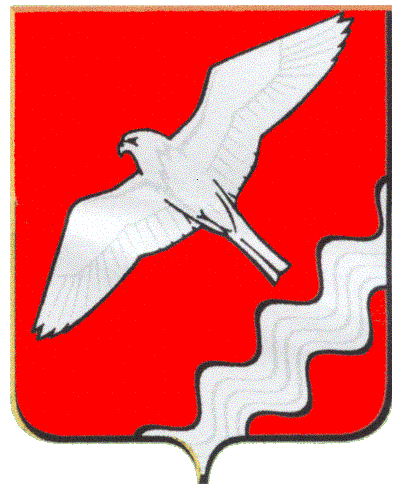 ГЛАВАМУНИЦИПАЛЬНОГО ОБРАЗОВАНИЯКРАСНОУФИМСКИЙ ОКРУГПОСТАНОВЛЕНИЕот  28.12.2020 г.   № 125г. КрасноуфимскО внесении изменений в план мероприятий(«дорожную     карту»)         по     содействиюразвитию          конкуренции          в         МОКрасноуфимский округ на 2019-2022   годыВ соответствии с Указом Президента Российской Федерации от 21.12.2017 г. № 618 «Об основных направлениях государственной политики по развитию конкуренции», распоряжением Правительства Российской Федерации от 17.04. 2019 года № 768-р «Об утверждении стандарта развития конкуренции в субъектах Российской Федерации»,                 с целью создания условий для развития конкуренции на рынках товаров, работ и услуг на территории Муниципального образования Красноуфимский округ, руководствуясь ст. 26 Устава Муниципального образования Красноуфимский округП О С Т А Н О В Л Я Ю1. Внести изменения в план мероприятий («дорожную карту») по содействию развитию конкуренции в Муниципальном образовании Красноуфимский округ на 2019-2022 годы, утвержденный постановлением главы МО Красноуфимский округ № 6 от 24.01.2020 г., изложив его в новой редакции (прилагается).2. Опубликовать настоящее постановление в газете «Вперед» и на официальном сайте  Муниципального образования Красноуфимский округ.3. Контроль над исполнением данного постановления  возлагаю на себя.Глава Муниципального образованияКрасноуфимский округ                                                                О.В. РяписовПриложениек постановлению главы МО Красноуфимский округот  28 .12.2020 г. № 125ПЛАН МЕРОПРИЯТИЙ ("ДОРОЖНАЯ КАРТА") ПО СОДЕЙСТВИЮ РАЗВИТИЮ КОНКУРЕНЦИИ В МУНИЦИПАЛЬНОМ ОБРАЗОВАНИИ КРАСНОУФИМСКИЙ ОКРУГНА ПЕРИОД 2019 - 2022 ГОДОВ Таблица 1МЕРОПРИЯТИЯ ПО СОДЕЙСТВИЮ РАЗВИТИЮ КОНКУРЕНЦИИНА ТОВАРНЫХ РЫНКАХ СВЕРДЛОВСКОЙ ОБЛАСТИТаблица 2СИСТЕМНЫЕ МЕРОПРИЯТИЯ, НАПРАВЛЕННЫЕ НА РАЗВИТИЕКОНКУРЕНТНОЙ СРЕДЫ В МО КРАСНОУФИМСКИЙ ОКРУГНомер строкиНаименование мероприятияРезультат исполнения мероприятияРезультат исполнения мероприятияОжидаемый результатОжидаемый результатОжидаемый результатОжидаемый результатОтветственный исполнительНомер строкиНаименование мероприятияРезультат исполнения мероприятияРезультат исполнения мероприятия2019 год2020 год2021 год2022 годОтветственный исполнитель1233456781Рынок услуг розничной торговли лекарственными препаратами, медицинскими изделиями и сопутствующими товарамиРынок услуг розничной торговли лекарственными препаратами, медицинскими изделиями и сопутствующими товарамиРынок услуг розничной торговли лекарственными препаратами, медицинскими изделиями и сопутствующими товарамиРынок услуг розничной торговли лекарственными препаратами, медицинскими изделиями и сопутствующими товарамиРынок услуг розничной торговли лекарственными препаратами, медицинскими изделиями и сопутствующими товарамиРынок услуг розничной торговли лекарственными препаратами, медицинскими изделиями и сопутствующими товарамиРынок услуг розничной торговли лекарственными препаратами, медицинскими изделиями и сопутствующими товарамиРынок услуг розничной торговли лекарственными препаратами, медицинскими изделиями и сопутствующими товарами2Обоснование выбора товарного рынка с описанием текущей ситуации: В МО Красноуфимский округ розничная торговля лекарственными препаратами, медицинскими изделиями и сопутствующими товарами осуществляется аптечными негосударственными организациями, индивидуальными предпринимателями, имеющими лицензию на фармацевтическую деятельность, медицинскими организациями, имеющими лицензию на фармацевтическую деятельность, и их обособленными подразделениями (ОВП  и фельдшерско-акушерскими пунктами), расположенными в сельских населенных пунктах, в которых отсутствуют аптечные организации. По состоянию на 1 января 2020 года на территории МО Красноуфимский округ осуществляли фармацевтическую деятельность 9 аптечных негосударственных организаций. Рынок услуг розничной торговли лекарственными препаратами, медицинскими изделиями и сопутствующими товарами относится к рынкам к недостаточно развитой конкуренцией. Существует ряд проблем, затрудняющих развитие конкуренции в сфере услуг розничной торговли лекарственными препаратами, медицинскими изделиями и сопутствующими товарами: необходимость лицензирования, маркировка продукции, высокий уровень затрат, низкая платежеспособность населения, кадровый дефицит. Обоснование выбора товарного рынка с описанием текущей ситуации: В МО Красноуфимский округ розничная торговля лекарственными препаратами, медицинскими изделиями и сопутствующими товарами осуществляется аптечными негосударственными организациями, индивидуальными предпринимателями, имеющими лицензию на фармацевтическую деятельность, медицинскими организациями, имеющими лицензию на фармацевтическую деятельность, и их обособленными подразделениями (ОВП  и фельдшерско-акушерскими пунктами), расположенными в сельских населенных пунктах, в которых отсутствуют аптечные организации. По состоянию на 1 января 2020 года на территории МО Красноуфимский округ осуществляли фармацевтическую деятельность 9 аптечных негосударственных организаций. Рынок услуг розничной торговли лекарственными препаратами, медицинскими изделиями и сопутствующими товарами относится к рынкам к недостаточно развитой конкуренцией. Существует ряд проблем, затрудняющих развитие конкуренции в сфере услуг розничной торговли лекарственными препаратами, медицинскими изделиями и сопутствующими товарами: необходимость лицензирования, маркировка продукции, высокий уровень затрат, низкая платежеспособность населения, кадровый дефицит. Обоснование выбора товарного рынка с описанием текущей ситуации: В МО Красноуфимский округ розничная торговля лекарственными препаратами, медицинскими изделиями и сопутствующими товарами осуществляется аптечными негосударственными организациями, индивидуальными предпринимателями, имеющими лицензию на фармацевтическую деятельность, медицинскими организациями, имеющими лицензию на фармацевтическую деятельность, и их обособленными подразделениями (ОВП  и фельдшерско-акушерскими пунктами), расположенными в сельских населенных пунктах, в которых отсутствуют аптечные организации. По состоянию на 1 января 2020 года на территории МО Красноуфимский округ осуществляли фармацевтическую деятельность 9 аптечных негосударственных организаций. Рынок услуг розничной торговли лекарственными препаратами, медицинскими изделиями и сопутствующими товарами относится к рынкам к недостаточно развитой конкуренцией. Существует ряд проблем, затрудняющих развитие конкуренции в сфере услуг розничной торговли лекарственными препаратами, медицинскими изделиями и сопутствующими товарами: необходимость лицензирования, маркировка продукции, высокий уровень затрат, низкая платежеспособность населения, кадровый дефицит. Обоснование выбора товарного рынка с описанием текущей ситуации: В МО Красноуфимский округ розничная торговля лекарственными препаратами, медицинскими изделиями и сопутствующими товарами осуществляется аптечными негосударственными организациями, индивидуальными предпринимателями, имеющими лицензию на фармацевтическую деятельность, медицинскими организациями, имеющими лицензию на фармацевтическую деятельность, и их обособленными подразделениями (ОВП  и фельдшерско-акушерскими пунктами), расположенными в сельских населенных пунктах, в которых отсутствуют аптечные организации. По состоянию на 1 января 2020 года на территории МО Красноуфимский округ осуществляли фармацевтическую деятельность 9 аптечных негосударственных организаций. Рынок услуг розничной торговли лекарственными препаратами, медицинскими изделиями и сопутствующими товарами относится к рынкам к недостаточно развитой конкуренцией. Существует ряд проблем, затрудняющих развитие конкуренции в сфере услуг розничной торговли лекарственными препаратами, медицинскими изделиями и сопутствующими товарами: необходимость лицензирования, маркировка продукции, высокий уровень затрат, низкая платежеспособность населения, кадровый дефицит. Обоснование выбора товарного рынка с описанием текущей ситуации: В МО Красноуфимский округ розничная торговля лекарственными препаратами, медицинскими изделиями и сопутствующими товарами осуществляется аптечными негосударственными организациями, индивидуальными предпринимателями, имеющими лицензию на фармацевтическую деятельность, медицинскими организациями, имеющими лицензию на фармацевтическую деятельность, и их обособленными подразделениями (ОВП  и фельдшерско-акушерскими пунктами), расположенными в сельских населенных пунктах, в которых отсутствуют аптечные организации. По состоянию на 1 января 2020 года на территории МО Красноуфимский округ осуществляли фармацевтическую деятельность 9 аптечных негосударственных организаций. Рынок услуг розничной торговли лекарственными препаратами, медицинскими изделиями и сопутствующими товарами относится к рынкам к недостаточно развитой конкуренцией. Существует ряд проблем, затрудняющих развитие конкуренции в сфере услуг розничной торговли лекарственными препаратами, медицинскими изделиями и сопутствующими товарами: необходимость лицензирования, маркировка продукции, высокий уровень затрат, низкая платежеспособность населения, кадровый дефицит. Обоснование выбора товарного рынка с описанием текущей ситуации: В МО Красноуфимский округ розничная торговля лекарственными препаратами, медицинскими изделиями и сопутствующими товарами осуществляется аптечными негосударственными организациями, индивидуальными предпринимателями, имеющими лицензию на фармацевтическую деятельность, медицинскими организациями, имеющими лицензию на фармацевтическую деятельность, и их обособленными подразделениями (ОВП  и фельдшерско-акушерскими пунктами), расположенными в сельских населенных пунктах, в которых отсутствуют аптечные организации. По состоянию на 1 января 2020 года на территории МО Красноуфимский округ осуществляли фармацевтическую деятельность 9 аптечных негосударственных организаций. Рынок услуг розничной торговли лекарственными препаратами, медицинскими изделиями и сопутствующими товарами относится к рынкам к недостаточно развитой конкуренцией. Существует ряд проблем, затрудняющих развитие конкуренции в сфере услуг розничной торговли лекарственными препаратами, медицинскими изделиями и сопутствующими товарами: необходимость лицензирования, маркировка продукции, высокий уровень затрат, низкая платежеспособность населения, кадровый дефицит. Обоснование выбора товарного рынка с описанием текущей ситуации: В МО Красноуфимский округ розничная торговля лекарственными препаратами, медицинскими изделиями и сопутствующими товарами осуществляется аптечными негосударственными организациями, индивидуальными предпринимателями, имеющими лицензию на фармацевтическую деятельность, медицинскими организациями, имеющими лицензию на фармацевтическую деятельность, и их обособленными подразделениями (ОВП  и фельдшерско-акушерскими пунктами), расположенными в сельских населенных пунктах, в которых отсутствуют аптечные организации. По состоянию на 1 января 2020 года на территории МО Красноуфимский округ осуществляли фармацевтическую деятельность 9 аптечных негосударственных организаций. Рынок услуг розничной торговли лекарственными препаратами, медицинскими изделиями и сопутствующими товарами относится к рынкам к недостаточно развитой конкуренцией. Существует ряд проблем, затрудняющих развитие конкуренции в сфере услуг розничной торговли лекарственными препаратами, медицинскими изделиями и сопутствующими товарами: необходимость лицензирования, маркировка продукции, высокий уровень затрат, низкая платежеспособность населения, кадровый дефицит. Обоснование выбора товарного рынка с описанием текущей ситуации: В МО Красноуфимский округ розничная торговля лекарственными препаратами, медицинскими изделиями и сопутствующими товарами осуществляется аптечными негосударственными организациями, индивидуальными предпринимателями, имеющими лицензию на фармацевтическую деятельность, медицинскими организациями, имеющими лицензию на фармацевтическую деятельность, и их обособленными подразделениями (ОВП  и фельдшерско-акушерскими пунктами), расположенными в сельских населенных пунктах, в которых отсутствуют аптечные организации. По состоянию на 1 января 2020 года на территории МО Красноуфимский округ осуществляли фармацевтическую деятельность 9 аптечных негосударственных организаций. Рынок услуг розничной торговли лекарственными препаратами, медицинскими изделиями и сопутствующими товарами относится к рынкам к недостаточно развитой конкуренцией. Существует ряд проблем, затрудняющих развитие конкуренции в сфере услуг розничной торговли лекарственными препаратами, медицинскими изделиями и сопутствующими товарами: необходимость лицензирования, маркировка продукции, высокий уровень затрат, низкая платежеспособность населения, кадровый дефицит. 3Предоставление на льготных условиях объектов муниципальной собственности, расположенных в населенных пунктах, где отсутствуют аптечные организации либо расположено не более одной аптечной организации, в аренду организациям, осуществляющим фармацевтическую деятельность на территории МО Красноуфимский округколичество объектов, переданных в аренду, единицколичество объектов, переданных в аренду, единицпо запросупо запросупо запросупо запросуКомитет по управлению имуществом МО Красноуфимский округ4Рынок социальных услугРынок социальных услугРынок социальных услугРынок социальных услугРынок социальных услугРынок социальных услугРынок социальных услугРынок социальных услуг5Обоснование выбора товарного рынка с описанием текущей ситуации: На территории МО Красноуфимский округ рынок социальных услуг представляют 2 государственные организации, что составляет 100% организаций рынка социальных услуг. Комплексный центр социального обслуживания населения г. Красноуфимска (оказано  273 217 услуг) и Центр социальной помощи семье и детям города Красноуфимска и Красноуфимского района (оказано 100 860 услуг). Дополнительно предоставляет услуги структурное подразделение КЦСОН – социально-реабилитационное отделение для старшего поколения на 25 мест. Курс прохождения реабилитации – 2 недели.Проблемные вопросы:1. Отсутствие негосударственного сектора рынка социальных услуг инвалидам (в том числе детям-инвалидам) и престарелым гражданам.2. Низкая инвестиционная привлекательность социальной сферы.Методы решения:1. Создание условий для развития рынка социальных услугОбоснование выбора товарного рынка с описанием текущей ситуации: На территории МО Красноуфимский округ рынок социальных услуг представляют 2 государственные организации, что составляет 100% организаций рынка социальных услуг. Комплексный центр социального обслуживания населения г. Красноуфимска (оказано  273 217 услуг) и Центр социальной помощи семье и детям города Красноуфимска и Красноуфимского района (оказано 100 860 услуг). Дополнительно предоставляет услуги структурное подразделение КЦСОН – социально-реабилитационное отделение для старшего поколения на 25 мест. Курс прохождения реабилитации – 2 недели.Проблемные вопросы:1. Отсутствие негосударственного сектора рынка социальных услуг инвалидам (в том числе детям-инвалидам) и престарелым гражданам.2. Низкая инвестиционная привлекательность социальной сферы.Методы решения:1. Создание условий для развития рынка социальных услугОбоснование выбора товарного рынка с описанием текущей ситуации: На территории МО Красноуфимский округ рынок социальных услуг представляют 2 государственные организации, что составляет 100% организаций рынка социальных услуг. Комплексный центр социального обслуживания населения г. Красноуфимска (оказано  273 217 услуг) и Центр социальной помощи семье и детям города Красноуфимска и Красноуфимского района (оказано 100 860 услуг). Дополнительно предоставляет услуги структурное подразделение КЦСОН – социально-реабилитационное отделение для старшего поколения на 25 мест. Курс прохождения реабилитации – 2 недели.Проблемные вопросы:1. Отсутствие негосударственного сектора рынка социальных услуг инвалидам (в том числе детям-инвалидам) и престарелым гражданам.2. Низкая инвестиционная привлекательность социальной сферы.Методы решения:1. Создание условий для развития рынка социальных услугОбоснование выбора товарного рынка с описанием текущей ситуации: На территории МО Красноуфимский округ рынок социальных услуг представляют 2 государственные организации, что составляет 100% организаций рынка социальных услуг. Комплексный центр социального обслуживания населения г. Красноуфимска (оказано  273 217 услуг) и Центр социальной помощи семье и детям города Красноуфимска и Красноуфимского района (оказано 100 860 услуг). Дополнительно предоставляет услуги структурное подразделение КЦСОН – социально-реабилитационное отделение для старшего поколения на 25 мест. Курс прохождения реабилитации – 2 недели.Проблемные вопросы:1. Отсутствие негосударственного сектора рынка социальных услуг инвалидам (в том числе детям-инвалидам) и престарелым гражданам.2. Низкая инвестиционная привлекательность социальной сферы.Методы решения:1. Создание условий для развития рынка социальных услугОбоснование выбора товарного рынка с описанием текущей ситуации: На территории МО Красноуфимский округ рынок социальных услуг представляют 2 государственные организации, что составляет 100% организаций рынка социальных услуг. Комплексный центр социального обслуживания населения г. Красноуфимска (оказано  273 217 услуг) и Центр социальной помощи семье и детям города Красноуфимска и Красноуфимского района (оказано 100 860 услуг). Дополнительно предоставляет услуги структурное подразделение КЦСОН – социально-реабилитационное отделение для старшего поколения на 25 мест. Курс прохождения реабилитации – 2 недели.Проблемные вопросы:1. Отсутствие негосударственного сектора рынка социальных услуг инвалидам (в том числе детям-инвалидам) и престарелым гражданам.2. Низкая инвестиционная привлекательность социальной сферы.Методы решения:1. Создание условий для развития рынка социальных услугОбоснование выбора товарного рынка с описанием текущей ситуации: На территории МО Красноуфимский округ рынок социальных услуг представляют 2 государственные организации, что составляет 100% организаций рынка социальных услуг. Комплексный центр социального обслуживания населения г. Красноуфимска (оказано  273 217 услуг) и Центр социальной помощи семье и детям города Красноуфимска и Красноуфимского района (оказано 100 860 услуг). Дополнительно предоставляет услуги структурное подразделение КЦСОН – социально-реабилитационное отделение для старшего поколения на 25 мест. Курс прохождения реабилитации – 2 недели.Проблемные вопросы:1. Отсутствие негосударственного сектора рынка социальных услуг инвалидам (в том числе детям-инвалидам) и престарелым гражданам.2. Низкая инвестиционная привлекательность социальной сферы.Методы решения:1. Создание условий для развития рынка социальных услугОбоснование выбора товарного рынка с описанием текущей ситуации: На территории МО Красноуфимский округ рынок социальных услуг представляют 2 государственные организации, что составляет 100% организаций рынка социальных услуг. Комплексный центр социального обслуживания населения г. Красноуфимска (оказано  273 217 услуг) и Центр социальной помощи семье и детям города Красноуфимска и Красноуфимского района (оказано 100 860 услуг). Дополнительно предоставляет услуги структурное подразделение КЦСОН – социально-реабилитационное отделение для старшего поколения на 25 мест. Курс прохождения реабилитации – 2 недели.Проблемные вопросы:1. Отсутствие негосударственного сектора рынка социальных услуг инвалидам (в том числе детям-инвалидам) и престарелым гражданам.2. Низкая инвестиционная привлекательность социальной сферы.Методы решения:1. Создание условий для развития рынка социальных услугОбоснование выбора товарного рынка с описанием текущей ситуации: На территории МО Красноуфимский округ рынок социальных услуг представляют 2 государственные организации, что составляет 100% организаций рынка социальных услуг. Комплексный центр социального обслуживания населения г. Красноуфимска (оказано  273 217 услуг) и Центр социальной помощи семье и детям города Красноуфимска и Красноуфимского района (оказано 100 860 услуг). Дополнительно предоставляет услуги структурное подразделение КЦСОН – социально-реабилитационное отделение для старшего поколения на 25 мест. Курс прохождения реабилитации – 2 недели.Проблемные вопросы:1. Отсутствие негосударственного сектора рынка социальных услуг инвалидам (в том числе детям-инвалидам) и престарелым гражданам.2. Низкая инвестиционная привлекательность социальной сферы.Методы решения:1. Создание условий для развития рынка социальных услуг6Предоставление на льготных условиях объектов муниципальной собственности в аренду частным организациям, оказывающим социальные услугиКоличество помещений, предоставленных в аренду на льготных условиях частным организациям, оказывающим социальные услуги, единицКоличество помещений, предоставленных в аренду на льготных условиях частным организациям, оказывающим социальные услуги, единицпо запросупо запросупо запросупо запросуКомитет по управлению имуществом МО Красноуфимский округ7Рынок услуг дошкольного образованияРынок услуг дошкольного образованияРынок услуг дошкольного образованияРынок услуг дошкольного образованияРынок услуг дошкольного образованияРынок услуг дошкольного образованияРынок услуг дошкольного образованияРынок услуг дошкольного образования8Обоснование выбора товарного рынка с описанием текущей ситуации: На территории МО Красноуфимский округ по состоянию на 01.01.2020 г. услуги дошкольного образования предоставляют 35 муниципальных организаций, что составляет 100% от общего количества организаций на рынке дошкольного образования МО Красноуфимский округ. Количество мест в ДОУ -1900, численность детей, получающих услугу по дошкольному образованию – 1479, обеспеченность местами в дошкольных образовательных учреждениях – 89 % от общего количества нуждающихся. Количество детей, зарегистрированных в очереди на 01.10.2020 года, для определения в ДОО МО Красноуфимский округ – 127 чел., 2019 год -232 человек, 2018 год - 408 человек.Происходит расширение сети муниципальных организаций дошкольного образования в рамках реализации подпрограммы "Строительство объектов государственной собственности Свердловской области и поддержка реализации приоритетных муниципальных инвестиционных проектов" государственной программы Свердловской области "Реализация основных направлений государственной политики в строительном комплексе Свердловской области до 2024 года", утвержденной Постановлением Правительства Свердловской области от 24.10.2013 N 1296-ПП "Об утверждении государственной программы Свердловской области "Реализация основных направлений государственной политики в строительном комплексе Свердловской области до 2024 года".В рамках данной программы в МО Красноуфимский округ в 2014-2015 гг. построено «под ключ» три детских сада: Приданниковский д/с на 150 мест, Криулинский д/с на 150 мест, на Русско-Тавринский д/с на 90 мест, что позволило на 100% обеспечить местами детей в возрасте от 3 до 7 лет.   Проблемные вопросы:1. Отсутствие частного сектора на рынке услуг дошкольного образования.2. Нехватка нормативного, правового, методического и консультационного сопровождения развития негосударственного сектора в дошкольном образовании в части образовательной деятельности.Методы решения: 1. Оказание поддержки негосударственным образовательным организациям, реализующим программы дошкольного образования.Обоснование выбора товарного рынка с описанием текущей ситуации: На территории МО Красноуфимский округ по состоянию на 01.01.2020 г. услуги дошкольного образования предоставляют 35 муниципальных организаций, что составляет 100% от общего количества организаций на рынке дошкольного образования МО Красноуфимский округ. Количество мест в ДОУ -1900, численность детей, получающих услугу по дошкольному образованию – 1479, обеспеченность местами в дошкольных образовательных учреждениях – 89 % от общего количества нуждающихся. Количество детей, зарегистрированных в очереди на 01.10.2020 года, для определения в ДОО МО Красноуфимский округ – 127 чел., 2019 год -232 человек, 2018 год - 408 человек.Происходит расширение сети муниципальных организаций дошкольного образования в рамках реализации подпрограммы "Строительство объектов государственной собственности Свердловской области и поддержка реализации приоритетных муниципальных инвестиционных проектов" государственной программы Свердловской области "Реализация основных направлений государственной политики в строительном комплексе Свердловской области до 2024 года", утвержденной Постановлением Правительства Свердловской области от 24.10.2013 N 1296-ПП "Об утверждении государственной программы Свердловской области "Реализация основных направлений государственной политики в строительном комплексе Свердловской области до 2024 года".В рамках данной программы в МО Красноуфимский округ в 2014-2015 гг. построено «под ключ» три детских сада: Приданниковский д/с на 150 мест, Криулинский д/с на 150 мест, на Русско-Тавринский д/с на 90 мест, что позволило на 100% обеспечить местами детей в возрасте от 3 до 7 лет.   Проблемные вопросы:1. Отсутствие частного сектора на рынке услуг дошкольного образования.2. Нехватка нормативного, правового, методического и консультационного сопровождения развития негосударственного сектора в дошкольном образовании в части образовательной деятельности.Методы решения: 1. Оказание поддержки негосударственным образовательным организациям, реализующим программы дошкольного образования.Обоснование выбора товарного рынка с описанием текущей ситуации: На территории МО Красноуфимский округ по состоянию на 01.01.2020 г. услуги дошкольного образования предоставляют 35 муниципальных организаций, что составляет 100% от общего количества организаций на рынке дошкольного образования МО Красноуфимский округ. Количество мест в ДОУ -1900, численность детей, получающих услугу по дошкольному образованию – 1479, обеспеченность местами в дошкольных образовательных учреждениях – 89 % от общего количества нуждающихся. Количество детей, зарегистрированных в очереди на 01.10.2020 года, для определения в ДОО МО Красноуфимский округ – 127 чел., 2019 год -232 человек, 2018 год - 408 человек.Происходит расширение сети муниципальных организаций дошкольного образования в рамках реализации подпрограммы "Строительство объектов государственной собственности Свердловской области и поддержка реализации приоритетных муниципальных инвестиционных проектов" государственной программы Свердловской области "Реализация основных направлений государственной политики в строительном комплексе Свердловской области до 2024 года", утвержденной Постановлением Правительства Свердловской области от 24.10.2013 N 1296-ПП "Об утверждении государственной программы Свердловской области "Реализация основных направлений государственной политики в строительном комплексе Свердловской области до 2024 года".В рамках данной программы в МО Красноуфимский округ в 2014-2015 гг. построено «под ключ» три детских сада: Приданниковский д/с на 150 мест, Криулинский д/с на 150 мест, на Русско-Тавринский д/с на 90 мест, что позволило на 100% обеспечить местами детей в возрасте от 3 до 7 лет.   Проблемные вопросы:1. Отсутствие частного сектора на рынке услуг дошкольного образования.2. Нехватка нормативного, правового, методического и консультационного сопровождения развития негосударственного сектора в дошкольном образовании в части образовательной деятельности.Методы решения: 1. Оказание поддержки негосударственным образовательным организациям, реализующим программы дошкольного образования.Обоснование выбора товарного рынка с описанием текущей ситуации: На территории МО Красноуфимский округ по состоянию на 01.01.2020 г. услуги дошкольного образования предоставляют 35 муниципальных организаций, что составляет 100% от общего количества организаций на рынке дошкольного образования МО Красноуфимский округ. Количество мест в ДОУ -1900, численность детей, получающих услугу по дошкольному образованию – 1479, обеспеченность местами в дошкольных образовательных учреждениях – 89 % от общего количества нуждающихся. Количество детей, зарегистрированных в очереди на 01.10.2020 года, для определения в ДОО МО Красноуфимский округ – 127 чел., 2019 год -232 человек, 2018 год - 408 человек.Происходит расширение сети муниципальных организаций дошкольного образования в рамках реализации подпрограммы "Строительство объектов государственной собственности Свердловской области и поддержка реализации приоритетных муниципальных инвестиционных проектов" государственной программы Свердловской области "Реализация основных направлений государственной политики в строительном комплексе Свердловской области до 2024 года", утвержденной Постановлением Правительства Свердловской области от 24.10.2013 N 1296-ПП "Об утверждении государственной программы Свердловской области "Реализация основных направлений государственной политики в строительном комплексе Свердловской области до 2024 года".В рамках данной программы в МО Красноуфимский округ в 2014-2015 гг. построено «под ключ» три детских сада: Приданниковский д/с на 150 мест, Криулинский д/с на 150 мест, на Русско-Тавринский д/с на 90 мест, что позволило на 100% обеспечить местами детей в возрасте от 3 до 7 лет.   Проблемные вопросы:1. Отсутствие частного сектора на рынке услуг дошкольного образования.2. Нехватка нормативного, правового, методического и консультационного сопровождения развития негосударственного сектора в дошкольном образовании в части образовательной деятельности.Методы решения: 1. Оказание поддержки негосударственным образовательным организациям, реализующим программы дошкольного образования.Обоснование выбора товарного рынка с описанием текущей ситуации: На территории МО Красноуфимский округ по состоянию на 01.01.2020 г. услуги дошкольного образования предоставляют 35 муниципальных организаций, что составляет 100% от общего количества организаций на рынке дошкольного образования МО Красноуфимский округ. Количество мест в ДОУ -1900, численность детей, получающих услугу по дошкольному образованию – 1479, обеспеченность местами в дошкольных образовательных учреждениях – 89 % от общего количества нуждающихся. Количество детей, зарегистрированных в очереди на 01.10.2020 года, для определения в ДОО МО Красноуфимский округ – 127 чел., 2019 год -232 человек, 2018 год - 408 человек.Происходит расширение сети муниципальных организаций дошкольного образования в рамках реализации подпрограммы "Строительство объектов государственной собственности Свердловской области и поддержка реализации приоритетных муниципальных инвестиционных проектов" государственной программы Свердловской области "Реализация основных направлений государственной политики в строительном комплексе Свердловской области до 2024 года", утвержденной Постановлением Правительства Свердловской области от 24.10.2013 N 1296-ПП "Об утверждении государственной программы Свердловской области "Реализация основных направлений государственной политики в строительном комплексе Свердловской области до 2024 года".В рамках данной программы в МО Красноуфимский округ в 2014-2015 гг. построено «под ключ» три детских сада: Приданниковский д/с на 150 мест, Криулинский д/с на 150 мест, на Русско-Тавринский д/с на 90 мест, что позволило на 100% обеспечить местами детей в возрасте от 3 до 7 лет.   Проблемные вопросы:1. Отсутствие частного сектора на рынке услуг дошкольного образования.2. Нехватка нормативного, правового, методического и консультационного сопровождения развития негосударственного сектора в дошкольном образовании в части образовательной деятельности.Методы решения: 1. Оказание поддержки негосударственным образовательным организациям, реализующим программы дошкольного образования.Обоснование выбора товарного рынка с описанием текущей ситуации: На территории МО Красноуфимский округ по состоянию на 01.01.2020 г. услуги дошкольного образования предоставляют 35 муниципальных организаций, что составляет 100% от общего количества организаций на рынке дошкольного образования МО Красноуфимский округ. Количество мест в ДОУ -1900, численность детей, получающих услугу по дошкольному образованию – 1479, обеспеченность местами в дошкольных образовательных учреждениях – 89 % от общего количества нуждающихся. Количество детей, зарегистрированных в очереди на 01.10.2020 года, для определения в ДОО МО Красноуфимский округ – 127 чел., 2019 год -232 человек, 2018 год - 408 человек.Происходит расширение сети муниципальных организаций дошкольного образования в рамках реализации подпрограммы "Строительство объектов государственной собственности Свердловской области и поддержка реализации приоритетных муниципальных инвестиционных проектов" государственной программы Свердловской области "Реализация основных направлений государственной политики в строительном комплексе Свердловской области до 2024 года", утвержденной Постановлением Правительства Свердловской области от 24.10.2013 N 1296-ПП "Об утверждении государственной программы Свердловской области "Реализация основных направлений государственной политики в строительном комплексе Свердловской области до 2024 года".В рамках данной программы в МО Красноуфимский округ в 2014-2015 гг. построено «под ключ» три детских сада: Приданниковский д/с на 150 мест, Криулинский д/с на 150 мест, на Русско-Тавринский д/с на 90 мест, что позволило на 100% обеспечить местами детей в возрасте от 3 до 7 лет.   Проблемные вопросы:1. Отсутствие частного сектора на рынке услуг дошкольного образования.2. Нехватка нормативного, правового, методического и консультационного сопровождения развития негосударственного сектора в дошкольном образовании в части образовательной деятельности.Методы решения: 1. Оказание поддержки негосударственным образовательным организациям, реализующим программы дошкольного образования.Обоснование выбора товарного рынка с описанием текущей ситуации: На территории МО Красноуфимский округ по состоянию на 01.01.2020 г. услуги дошкольного образования предоставляют 35 муниципальных организаций, что составляет 100% от общего количества организаций на рынке дошкольного образования МО Красноуфимский округ. Количество мест в ДОУ -1900, численность детей, получающих услугу по дошкольному образованию – 1479, обеспеченность местами в дошкольных образовательных учреждениях – 89 % от общего количества нуждающихся. Количество детей, зарегистрированных в очереди на 01.10.2020 года, для определения в ДОО МО Красноуфимский округ – 127 чел., 2019 год -232 человек, 2018 год - 408 человек.Происходит расширение сети муниципальных организаций дошкольного образования в рамках реализации подпрограммы "Строительство объектов государственной собственности Свердловской области и поддержка реализации приоритетных муниципальных инвестиционных проектов" государственной программы Свердловской области "Реализация основных направлений государственной политики в строительном комплексе Свердловской области до 2024 года", утвержденной Постановлением Правительства Свердловской области от 24.10.2013 N 1296-ПП "Об утверждении государственной программы Свердловской области "Реализация основных направлений государственной политики в строительном комплексе Свердловской области до 2024 года".В рамках данной программы в МО Красноуфимский округ в 2014-2015 гг. построено «под ключ» три детских сада: Приданниковский д/с на 150 мест, Криулинский д/с на 150 мест, на Русско-Тавринский д/с на 90 мест, что позволило на 100% обеспечить местами детей в возрасте от 3 до 7 лет.   Проблемные вопросы:1. Отсутствие частного сектора на рынке услуг дошкольного образования.2. Нехватка нормативного, правового, методического и консультационного сопровождения развития негосударственного сектора в дошкольном образовании в части образовательной деятельности.Методы решения: 1. Оказание поддержки негосударственным образовательным организациям, реализующим программы дошкольного образования.Обоснование выбора товарного рынка с описанием текущей ситуации: На территории МО Красноуфимский округ по состоянию на 01.01.2020 г. услуги дошкольного образования предоставляют 35 муниципальных организаций, что составляет 100% от общего количества организаций на рынке дошкольного образования МО Красноуфимский округ. Количество мест в ДОУ -1900, численность детей, получающих услугу по дошкольному образованию – 1479, обеспеченность местами в дошкольных образовательных учреждениях – 89 % от общего количества нуждающихся. Количество детей, зарегистрированных в очереди на 01.10.2020 года, для определения в ДОО МО Красноуфимский округ – 127 чел., 2019 год -232 человек, 2018 год - 408 человек.Происходит расширение сети муниципальных организаций дошкольного образования в рамках реализации подпрограммы "Строительство объектов государственной собственности Свердловской области и поддержка реализации приоритетных муниципальных инвестиционных проектов" государственной программы Свердловской области "Реализация основных направлений государственной политики в строительном комплексе Свердловской области до 2024 года", утвержденной Постановлением Правительства Свердловской области от 24.10.2013 N 1296-ПП "Об утверждении государственной программы Свердловской области "Реализация основных направлений государственной политики в строительном комплексе Свердловской области до 2024 года".В рамках данной программы в МО Красноуфимский округ в 2014-2015 гг. построено «под ключ» три детских сада: Приданниковский д/с на 150 мест, Криулинский д/с на 150 мест, на Русско-Тавринский д/с на 90 мест, что позволило на 100% обеспечить местами детей в возрасте от 3 до 7 лет.   Проблемные вопросы:1. Отсутствие частного сектора на рынке услуг дошкольного образования.2. Нехватка нормативного, правового, методического и консультационного сопровождения развития негосударственного сектора в дошкольном образовании в части образовательной деятельности.Методы решения: 1. Оказание поддержки негосударственным образовательным организациям, реализующим программы дошкольного образования.91. Доля граждан, удовлетворенных качеством дошкольного образования, от общей численности граждан, имеющих детей, посещающих ДОУ, %Количество предоставленных мест, ед.Количество предоставленных мест, ед.80858585Администрация МО Красноуфимский округ,Муниципальный отдел управления образованием МО Красноуфимский округ102. Предоставление на льготных условиях объектов муниципальной собственности в аренду частным дошкольным образовательным организациям, реализующим программы дошкольного образованияКоличество помещений, предоставленных в аренду на льготных условиях частным дошкольным образовательным организациям, реализующим программы дошкольного образования, единицКоличество помещений, предоставленных в аренду на льготных условиях частным дошкольным образовательным организациям, реализующим программы дошкольного образования, единицпо запросупо запросупо запросупо запросуКомитет по управлению имуществом МО Красноуфимский округ11Рынок услуг общего образованияРынок услуг общего образованияРынок услуг общего образованияРынок услуг общего образованияРынок услуг общего образованияРынок услуг общего образованияРынок услуг общего образованияРынок услуг общего образования12Обоснование выбора товарного рынка с описанием текущей ситуации: По состоянию на 1 января 2020 года на территории МО Красноуфимский округ функционировали 17 муниципальных общеобразовательных организаций, что составляет 100 % от общего количества организаций на рынке услуг общего образования. Общая численность обучающихся в МО Красноуфимский округ по состоянию на 01.01.2020 года – 2739 человек,  в том числе обучающихся во вторую смену - 50 человек (МКОУ «Саранинская СОШ»). Прогнозная численность обучающихся в МО Красноуфимский округ в 2020/2021 учебном году – 2 685 учащихся (начальное общее образование – 1 350 учащихся, основное общее образование – 1 223 учащихся, среднее общее образование – 112 учащихся), во вторую смену 86 человек.В соответствии с Государственной программой Свердловской области «Развитие системы образования в Свердловской области до 2024 года», утвержденной постановлением Правительства Свердловской области от 29.12.2016 г №919-ПП заключено соглашение между Министерством образования и молодежной политики Свердловской области и МО Красноуфимский округ на предоставление субвенций из областного бюджета местному бюджету на финансовое обеспечение государственных гарантий реализации прав на получение общедоступного и бесплатного дошкольного, начального общего, основного общего, среднего общего образований в муниципальных общеобразовательных организациях и финансовое обеспечение дополнительного образования детей в муниципальных общеобразовательных организациях.Проблемный вопрос: Отсутствие частного сектора на рынке услуг общего образования.Методы решения: Оказание поддержки организациям частного сектора общего образованияОбоснование выбора товарного рынка с описанием текущей ситуации: По состоянию на 1 января 2020 года на территории МО Красноуфимский округ функционировали 17 муниципальных общеобразовательных организаций, что составляет 100 % от общего количества организаций на рынке услуг общего образования. Общая численность обучающихся в МО Красноуфимский округ по состоянию на 01.01.2020 года – 2739 человек,  в том числе обучающихся во вторую смену - 50 человек (МКОУ «Саранинская СОШ»). Прогнозная численность обучающихся в МО Красноуфимский округ в 2020/2021 учебном году – 2 685 учащихся (начальное общее образование – 1 350 учащихся, основное общее образование – 1 223 учащихся, среднее общее образование – 112 учащихся), во вторую смену 86 человек.В соответствии с Государственной программой Свердловской области «Развитие системы образования в Свердловской области до 2024 года», утвержденной постановлением Правительства Свердловской области от 29.12.2016 г №919-ПП заключено соглашение между Министерством образования и молодежной политики Свердловской области и МО Красноуфимский округ на предоставление субвенций из областного бюджета местному бюджету на финансовое обеспечение государственных гарантий реализации прав на получение общедоступного и бесплатного дошкольного, начального общего, основного общего, среднего общего образований в муниципальных общеобразовательных организациях и финансовое обеспечение дополнительного образования детей в муниципальных общеобразовательных организациях.Проблемный вопрос: Отсутствие частного сектора на рынке услуг общего образования.Методы решения: Оказание поддержки организациям частного сектора общего образованияОбоснование выбора товарного рынка с описанием текущей ситуации: По состоянию на 1 января 2020 года на территории МО Красноуфимский округ функционировали 17 муниципальных общеобразовательных организаций, что составляет 100 % от общего количества организаций на рынке услуг общего образования. Общая численность обучающихся в МО Красноуфимский округ по состоянию на 01.01.2020 года – 2739 человек,  в том числе обучающихся во вторую смену - 50 человек (МКОУ «Саранинская СОШ»). Прогнозная численность обучающихся в МО Красноуфимский округ в 2020/2021 учебном году – 2 685 учащихся (начальное общее образование – 1 350 учащихся, основное общее образование – 1 223 учащихся, среднее общее образование – 112 учащихся), во вторую смену 86 человек.В соответствии с Государственной программой Свердловской области «Развитие системы образования в Свердловской области до 2024 года», утвержденной постановлением Правительства Свердловской области от 29.12.2016 г №919-ПП заключено соглашение между Министерством образования и молодежной политики Свердловской области и МО Красноуфимский округ на предоставление субвенций из областного бюджета местному бюджету на финансовое обеспечение государственных гарантий реализации прав на получение общедоступного и бесплатного дошкольного, начального общего, основного общего, среднего общего образований в муниципальных общеобразовательных организациях и финансовое обеспечение дополнительного образования детей в муниципальных общеобразовательных организациях.Проблемный вопрос: Отсутствие частного сектора на рынке услуг общего образования.Методы решения: Оказание поддержки организациям частного сектора общего образованияОбоснование выбора товарного рынка с описанием текущей ситуации: По состоянию на 1 января 2020 года на территории МО Красноуфимский округ функционировали 17 муниципальных общеобразовательных организаций, что составляет 100 % от общего количества организаций на рынке услуг общего образования. Общая численность обучающихся в МО Красноуфимский округ по состоянию на 01.01.2020 года – 2739 человек,  в том числе обучающихся во вторую смену - 50 человек (МКОУ «Саранинская СОШ»). Прогнозная численность обучающихся в МО Красноуфимский округ в 2020/2021 учебном году – 2 685 учащихся (начальное общее образование – 1 350 учащихся, основное общее образование – 1 223 учащихся, среднее общее образование – 112 учащихся), во вторую смену 86 человек.В соответствии с Государственной программой Свердловской области «Развитие системы образования в Свердловской области до 2024 года», утвержденной постановлением Правительства Свердловской области от 29.12.2016 г №919-ПП заключено соглашение между Министерством образования и молодежной политики Свердловской области и МО Красноуфимский округ на предоставление субвенций из областного бюджета местному бюджету на финансовое обеспечение государственных гарантий реализации прав на получение общедоступного и бесплатного дошкольного, начального общего, основного общего, среднего общего образований в муниципальных общеобразовательных организациях и финансовое обеспечение дополнительного образования детей в муниципальных общеобразовательных организациях.Проблемный вопрос: Отсутствие частного сектора на рынке услуг общего образования.Методы решения: Оказание поддержки организациям частного сектора общего образованияОбоснование выбора товарного рынка с описанием текущей ситуации: По состоянию на 1 января 2020 года на территории МО Красноуфимский округ функционировали 17 муниципальных общеобразовательных организаций, что составляет 100 % от общего количества организаций на рынке услуг общего образования. Общая численность обучающихся в МО Красноуфимский округ по состоянию на 01.01.2020 года – 2739 человек,  в том числе обучающихся во вторую смену - 50 человек (МКОУ «Саранинская СОШ»). Прогнозная численность обучающихся в МО Красноуфимский округ в 2020/2021 учебном году – 2 685 учащихся (начальное общее образование – 1 350 учащихся, основное общее образование – 1 223 учащихся, среднее общее образование – 112 учащихся), во вторую смену 86 человек.В соответствии с Государственной программой Свердловской области «Развитие системы образования в Свердловской области до 2024 года», утвержденной постановлением Правительства Свердловской области от 29.12.2016 г №919-ПП заключено соглашение между Министерством образования и молодежной политики Свердловской области и МО Красноуфимский округ на предоставление субвенций из областного бюджета местному бюджету на финансовое обеспечение государственных гарантий реализации прав на получение общедоступного и бесплатного дошкольного, начального общего, основного общего, среднего общего образований в муниципальных общеобразовательных организациях и финансовое обеспечение дополнительного образования детей в муниципальных общеобразовательных организациях.Проблемный вопрос: Отсутствие частного сектора на рынке услуг общего образования.Методы решения: Оказание поддержки организациям частного сектора общего образованияОбоснование выбора товарного рынка с описанием текущей ситуации: По состоянию на 1 января 2020 года на территории МО Красноуфимский округ функционировали 17 муниципальных общеобразовательных организаций, что составляет 100 % от общего количества организаций на рынке услуг общего образования. Общая численность обучающихся в МО Красноуфимский округ по состоянию на 01.01.2020 года – 2739 человек,  в том числе обучающихся во вторую смену - 50 человек (МКОУ «Саранинская СОШ»). Прогнозная численность обучающихся в МО Красноуфимский округ в 2020/2021 учебном году – 2 685 учащихся (начальное общее образование – 1 350 учащихся, основное общее образование – 1 223 учащихся, среднее общее образование – 112 учащихся), во вторую смену 86 человек.В соответствии с Государственной программой Свердловской области «Развитие системы образования в Свердловской области до 2024 года», утвержденной постановлением Правительства Свердловской области от 29.12.2016 г №919-ПП заключено соглашение между Министерством образования и молодежной политики Свердловской области и МО Красноуфимский округ на предоставление субвенций из областного бюджета местному бюджету на финансовое обеспечение государственных гарантий реализации прав на получение общедоступного и бесплатного дошкольного, начального общего, основного общего, среднего общего образований в муниципальных общеобразовательных организациях и финансовое обеспечение дополнительного образования детей в муниципальных общеобразовательных организациях.Проблемный вопрос: Отсутствие частного сектора на рынке услуг общего образования.Методы решения: Оказание поддержки организациям частного сектора общего образованияОбоснование выбора товарного рынка с описанием текущей ситуации: По состоянию на 1 января 2020 года на территории МО Красноуфимский округ функционировали 17 муниципальных общеобразовательных организаций, что составляет 100 % от общего количества организаций на рынке услуг общего образования. Общая численность обучающихся в МО Красноуфимский округ по состоянию на 01.01.2020 года – 2739 человек,  в том числе обучающихся во вторую смену - 50 человек (МКОУ «Саранинская СОШ»). Прогнозная численность обучающихся в МО Красноуфимский округ в 2020/2021 учебном году – 2 685 учащихся (начальное общее образование – 1 350 учащихся, основное общее образование – 1 223 учащихся, среднее общее образование – 112 учащихся), во вторую смену 86 человек.В соответствии с Государственной программой Свердловской области «Развитие системы образования в Свердловской области до 2024 года», утвержденной постановлением Правительства Свердловской области от 29.12.2016 г №919-ПП заключено соглашение между Министерством образования и молодежной политики Свердловской области и МО Красноуфимский округ на предоставление субвенций из областного бюджета местному бюджету на финансовое обеспечение государственных гарантий реализации прав на получение общедоступного и бесплатного дошкольного, начального общего, основного общего, среднего общего образований в муниципальных общеобразовательных организациях и финансовое обеспечение дополнительного образования детей в муниципальных общеобразовательных организациях.Проблемный вопрос: Отсутствие частного сектора на рынке услуг общего образования.Методы решения: Оказание поддержки организациям частного сектора общего образованияОбоснование выбора товарного рынка с описанием текущей ситуации: По состоянию на 1 января 2020 года на территории МО Красноуфимский округ функционировали 17 муниципальных общеобразовательных организаций, что составляет 100 % от общего количества организаций на рынке услуг общего образования. Общая численность обучающихся в МО Красноуфимский округ по состоянию на 01.01.2020 года – 2739 человек,  в том числе обучающихся во вторую смену - 50 человек (МКОУ «Саранинская СОШ»). Прогнозная численность обучающихся в МО Красноуфимский округ в 2020/2021 учебном году – 2 685 учащихся (начальное общее образование – 1 350 учащихся, основное общее образование – 1 223 учащихся, среднее общее образование – 112 учащихся), во вторую смену 86 человек.В соответствии с Государственной программой Свердловской области «Развитие системы образования в Свердловской области до 2024 года», утвержденной постановлением Правительства Свердловской области от 29.12.2016 г №919-ПП заключено соглашение между Министерством образования и молодежной политики Свердловской области и МО Красноуфимский округ на предоставление субвенций из областного бюджета местному бюджету на финансовое обеспечение государственных гарантий реализации прав на получение общедоступного и бесплатного дошкольного, начального общего, основного общего, среднего общего образований в муниципальных общеобразовательных организациях и финансовое обеспечение дополнительного образования детей в муниципальных общеобразовательных организациях.Проблемный вопрос: Отсутствие частного сектора на рынке услуг общего образования.Методы решения: Оказание поддержки организациям частного сектора общего образования131. Предоставление на льготных условиях объектов муниципальной собственности в аренду частным образовательным организациям, реализующим программы общего образованияКоличество помещений, предоставленных в аренду на льготных условиях частным образовательным организациям, реализующим программы общего образования, единицКоличество помещений, предоставленных в аренду на льготных условиях частным образовательным организациям, реализующим программы общего образования, единицпо запросупо запросупо запросупо запросуКомитет по управлению имуществом МО Красноуфимский округ142. Мониторинг объектов общего образования, ввод в эксплуатацию которых планируется в 2019 - 2022 годахколичество созданных новых учебных мест, единицколичество созданных новых учебных мест, единиц0001Муниципальный отдел управления образованием МО Красноуфимский округ15Рынок услуг детского отдыха и оздоровленияРынок услуг детского отдыха и оздоровленияРынок услуг детского отдыха и оздоровленияРынок услуг детского отдыха и оздоровленияРынок услуг детского отдыха и оздоровленияРынок услуг детского отдыха и оздоровленияРынок услуг детского отдыха и оздоровленияРынок услуг детского отдыха и оздоровления16Обоснование выбора товарного рынка с описанием текущей ситуации: Проведение мероприятий по организации отдыха и оздоровления детей осуществляется в соответствии с Законом Свердловской области «Об организации и обеспечения отдыха и оздоровления детей в Свердловской области», постановлением Правительства Свердловской области от 03.08.2017 № 558-ПП «О мерах по организации и обеспечению отдыха и оздоровления детей в Свердловской области».По состоянию на 1 января 2020 года в МО Красноуфимский округ функционировало 1 муниципальное оздоровительное учреждение, что составляет 100 % от общего количества организаций на рынке услуг детского отдыха и оздоровления.В загородном оздоровительном лагере «Черкасово» в 2020 году по муниципальному заданию оздоровлено 209 учащихся МО Краснофуимский округ, а также  ГО Красноуфимск – 21 учащихся. Всего 230 человек.Лагеря с дневным пребыванием на базе образовательных организаций не функционировали.На поддержку материально-технической базы этих организаций и подготовку их к детской оздоровительной кампании затрачиваются значительные денежные средства. Заключаются Соглашения с Министерством образования о предоставлении субсидии из областного бюджета бюджетам муниципальных образований, расположенных на территории Свердловской области, на осуществление мероприятий по обеспечению организации отдыха детей в каникулярное время, включая мероприятия по обеспечению безопасности их жизни и здоровья, и Муниципальным образованием Красноуфимский округ. Объем средств, предоставляемых из областного бюджета в 2020 году составил – 2 885 454 рублей; объем бюджетных ассигнований, предусмотренных в местном бюджете  - 876 546  руб.Проблемные вопросы:1. Отсутствие частного сектора на рынке услуг детского отдыха и оздоровления.2. Повышенный уровень износа объектов инфраструктуры.Методы решения:1. Развитие мер государственной поддержки участников рынка, включая организации частного сектораОбоснование выбора товарного рынка с описанием текущей ситуации: Проведение мероприятий по организации отдыха и оздоровления детей осуществляется в соответствии с Законом Свердловской области «Об организации и обеспечения отдыха и оздоровления детей в Свердловской области», постановлением Правительства Свердловской области от 03.08.2017 № 558-ПП «О мерах по организации и обеспечению отдыха и оздоровления детей в Свердловской области».По состоянию на 1 января 2020 года в МО Красноуфимский округ функционировало 1 муниципальное оздоровительное учреждение, что составляет 100 % от общего количества организаций на рынке услуг детского отдыха и оздоровления.В загородном оздоровительном лагере «Черкасово» в 2020 году по муниципальному заданию оздоровлено 209 учащихся МО Краснофуимский округ, а также  ГО Красноуфимск – 21 учащихся. Всего 230 человек.Лагеря с дневным пребыванием на базе образовательных организаций не функционировали.На поддержку материально-технической базы этих организаций и подготовку их к детской оздоровительной кампании затрачиваются значительные денежные средства. Заключаются Соглашения с Министерством образования о предоставлении субсидии из областного бюджета бюджетам муниципальных образований, расположенных на территории Свердловской области, на осуществление мероприятий по обеспечению организации отдыха детей в каникулярное время, включая мероприятия по обеспечению безопасности их жизни и здоровья, и Муниципальным образованием Красноуфимский округ. Объем средств, предоставляемых из областного бюджета в 2020 году составил – 2 885 454 рублей; объем бюджетных ассигнований, предусмотренных в местном бюджете  - 876 546  руб.Проблемные вопросы:1. Отсутствие частного сектора на рынке услуг детского отдыха и оздоровления.2. Повышенный уровень износа объектов инфраструктуры.Методы решения:1. Развитие мер государственной поддержки участников рынка, включая организации частного сектораОбоснование выбора товарного рынка с описанием текущей ситуации: Проведение мероприятий по организации отдыха и оздоровления детей осуществляется в соответствии с Законом Свердловской области «Об организации и обеспечения отдыха и оздоровления детей в Свердловской области», постановлением Правительства Свердловской области от 03.08.2017 № 558-ПП «О мерах по организации и обеспечению отдыха и оздоровления детей в Свердловской области».По состоянию на 1 января 2020 года в МО Красноуфимский округ функционировало 1 муниципальное оздоровительное учреждение, что составляет 100 % от общего количества организаций на рынке услуг детского отдыха и оздоровления.В загородном оздоровительном лагере «Черкасово» в 2020 году по муниципальному заданию оздоровлено 209 учащихся МО Краснофуимский округ, а также  ГО Красноуфимск – 21 учащихся. Всего 230 человек.Лагеря с дневным пребыванием на базе образовательных организаций не функционировали.На поддержку материально-технической базы этих организаций и подготовку их к детской оздоровительной кампании затрачиваются значительные денежные средства. Заключаются Соглашения с Министерством образования о предоставлении субсидии из областного бюджета бюджетам муниципальных образований, расположенных на территории Свердловской области, на осуществление мероприятий по обеспечению организации отдыха детей в каникулярное время, включая мероприятия по обеспечению безопасности их жизни и здоровья, и Муниципальным образованием Красноуфимский округ. Объем средств, предоставляемых из областного бюджета в 2020 году составил – 2 885 454 рублей; объем бюджетных ассигнований, предусмотренных в местном бюджете  - 876 546  руб.Проблемные вопросы:1. Отсутствие частного сектора на рынке услуг детского отдыха и оздоровления.2. Повышенный уровень износа объектов инфраструктуры.Методы решения:1. Развитие мер государственной поддержки участников рынка, включая организации частного сектораОбоснование выбора товарного рынка с описанием текущей ситуации: Проведение мероприятий по организации отдыха и оздоровления детей осуществляется в соответствии с Законом Свердловской области «Об организации и обеспечения отдыха и оздоровления детей в Свердловской области», постановлением Правительства Свердловской области от 03.08.2017 № 558-ПП «О мерах по организации и обеспечению отдыха и оздоровления детей в Свердловской области».По состоянию на 1 января 2020 года в МО Красноуфимский округ функционировало 1 муниципальное оздоровительное учреждение, что составляет 100 % от общего количества организаций на рынке услуг детского отдыха и оздоровления.В загородном оздоровительном лагере «Черкасово» в 2020 году по муниципальному заданию оздоровлено 209 учащихся МО Краснофуимский округ, а также  ГО Красноуфимск – 21 учащихся. Всего 230 человек.Лагеря с дневным пребыванием на базе образовательных организаций не функционировали.На поддержку материально-технической базы этих организаций и подготовку их к детской оздоровительной кампании затрачиваются значительные денежные средства. Заключаются Соглашения с Министерством образования о предоставлении субсидии из областного бюджета бюджетам муниципальных образований, расположенных на территории Свердловской области, на осуществление мероприятий по обеспечению организации отдыха детей в каникулярное время, включая мероприятия по обеспечению безопасности их жизни и здоровья, и Муниципальным образованием Красноуфимский округ. Объем средств, предоставляемых из областного бюджета в 2020 году составил – 2 885 454 рублей; объем бюджетных ассигнований, предусмотренных в местном бюджете  - 876 546  руб.Проблемные вопросы:1. Отсутствие частного сектора на рынке услуг детского отдыха и оздоровления.2. Повышенный уровень износа объектов инфраструктуры.Методы решения:1. Развитие мер государственной поддержки участников рынка, включая организации частного сектораОбоснование выбора товарного рынка с описанием текущей ситуации: Проведение мероприятий по организации отдыха и оздоровления детей осуществляется в соответствии с Законом Свердловской области «Об организации и обеспечения отдыха и оздоровления детей в Свердловской области», постановлением Правительства Свердловской области от 03.08.2017 № 558-ПП «О мерах по организации и обеспечению отдыха и оздоровления детей в Свердловской области».По состоянию на 1 января 2020 года в МО Красноуфимский округ функционировало 1 муниципальное оздоровительное учреждение, что составляет 100 % от общего количества организаций на рынке услуг детского отдыха и оздоровления.В загородном оздоровительном лагере «Черкасово» в 2020 году по муниципальному заданию оздоровлено 209 учащихся МО Краснофуимский округ, а также  ГО Красноуфимск – 21 учащихся. Всего 230 человек.Лагеря с дневным пребыванием на базе образовательных организаций не функционировали.На поддержку материально-технической базы этих организаций и подготовку их к детской оздоровительной кампании затрачиваются значительные денежные средства. Заключаются Соглашения с Министерством образования о предоставлении субсидии из областного бюджета бюджетам муниципальных образований, расположенных на территории Свердловской области, на осуществление мероприятий по обеспечению организации отдыха детей в каникулярное время, включая мероприятия по обеспечению безопасности их жизни и здоровья, и Муниципальным образованием Красноуфимский округ. Объем средств, предоставляемых из областного бюджета в 2020 году составил – 2 885 454 рублей; объем бюджетных ассигнований, предусмотренных в местном бюджете  - 876 546  руб.Проблемные вопросы:1. Отсутствие частного сектора на рынке услуг детского отдыха и оздоровления.2. Повышенный уровень износа объектов инфраструктуры.Методы решения:1. Развитие мер государственной поддержки участников рынка, включая организации частного сектораОбоснование выбора товарного рынка с описанием текущей ситуации: Проведение мероприятий по организации отдыха и оздоровления детей осуществляется в соответствии с Законом Свердловской области «Об организации и обеспечения отдыха и оздоровления детей в Свердловской области», постановлением Правительства Свердловской области от 03.08.2017 № 558-ПП «О мерах по организации и обеспечению отдыха и оздоровления детей в Свердловской области».По состоянию на 1 января 2020 года в МО Красноуфимский округ функционировало 1 муниципальное оздоровительное учреждение, что составляет 100 % от общего количества организаций на рынке услуг детского отдыха и оздоровления.В загородном оздоровительном лагере «Черкасово» в 2020 году по муниципальному заданию оздоровлено 209 учащихся МО Краснофуимский округ, а также  ГО Красноуфимск – 21 учащихся. Всего 230 человек.Лагеря с дневным пребыванием на базе образовательных организаций не функционировали.На поддержку материально-технической базы этих организаций и подготовку их к детской оздоровительной кампании затрачиваются значительные денежные средства. Заключаются Соглашения с Министерством образования о предоставлении субсидии из областного бюджета бюджетам муниципальных образований, расположенных на территории Свердловской области, на осуществление мероприятий по обеспечению организации отдыха детей в каникулярное время, включая мероприятия по обеспечению безопасности их жизни и здоровья, и Муниципальным образованием Красноуфимский округ. Объем средств, предоставляемых из областного бюджета в 2020 году составил – 2 885 454 рублей; объем бюджетных ассигнований, предусмотренных в местном бюджете  - 876 546  руб.Проблемные вопросы:1. Отсутствие частного сектора на рынке услуг детского отдыха и оздоровления.2. Повышенный уровень износа объектов инфраструктуры.Методы решения:1. Развитие мер государственной поддержки участников рынка, включая организации частного сектораОбоснование выбора товарного рынка с описанием текущей ситуации: Проведение мероприятий по организации отдыха и оздоровления детей осуществляется в соответствии с Законом Свердловской области «Об организации и обеспечения отдыха и оздоровления детей в Свердловской области», постановлением Правительства Свердловской области от 03.08.2017 № 558-ПП «О мерах по организации и обеспечению отдыха и оздоровления детей в Свердловской области».По состоянию на 1 января 2020 года в МО Красноуфимский округ функционировало 1 муниципальное оздоровительное учреждение, что составляет 100 % от общего количества организаций на рынке услуг детского отдыха и оздоровления.В загородном оздоровительном лагере «Черкасово» в 2020 году по муниципальному заданию оздоровлено 209 учащихся МО Краснофуимский округ, а также  ГО Красноуфимск – 21 учащихся. Всего 230 человек.Лагеря с дневным пребыванием на базе образовательных организаций не функционировали.На поддержку материально-технической базы этих организаций и подготовку их к детской оздоровительной кампании затрачиваются значительные денежные средства. Заключаются Соглашения с Министерством образования о предоставлении субсидии из областного бюджета бюджетам муниципальных образований, расположенных на территории Свердловской области, на осуществление мероприятий по обеспечению организации отдыха детей в каникулярное время, включая мероприятия по обеспечению безопасности их жизни и здоровья, и Муниципальным образованием Красноуфимский округ. Объем средств, предоставляемых из областного бюджета в 2020 году составил – 2 885 454 рублей; объем бюджетных ассигнований, предусмотренных в местном бюджете  - 876 546  руб.Проблемные вопросы:1. Отсутствие частного сектора на рынке услуг детского отдыха и оздоровления.2. Повышенный уровень износа объектов инфраструктуры.Методы решения:1. Развитие мер государственной поддержки участников рынка, включая организации частного сектораОбоснование выбора товарного рынка с описанием текущей ситуации: Проведение мероприятий по организации отдыха и оздоровления детей осуществляется в соответствии с Законом Свердловской области «Об организации и обеспечения отдыха и оздоровления детей в Свердловской области», постановлением Правительства Свердловской области от 03.08.2017 № 558-ПП «О мерах по организации и обеспечению отдыха и оздоровления детей в Свердловской области».По состоянию на 1 января 2020 года в МО Красноуфимский округ функционировало 1 муниципальное оздоровительное учреждение, что составляет 100 % от общего количества организаций на рынке услуг детского отдыха и оздоровления.В загородном оздоровительном лагере «Черкасово» в 2020 году по муниципальному заданию оздоровлено 209 учащихся МО Краснофуимский округ, а также  ГО Красноуфимск – 21 учащихся. Всего 230 человек.Лагеря с дневным пребыванием на базе образовательных организаций не функционировали.На поддержку материально-технической базы этих организаций и подготовку их к детской оздоровительной кампании затрачиваются значительные денежные средства. Заключаются Соглашения с Министерством образования о предоставлении субсидии из областного бюджета бюджетам муниципальных образований, расположенных на территории Свердловской области, на осуществление мероприятий по обеспечению организации отдыха детей в каникулярное время, включая мероприятия по обеспечению безопасности их жизни и здоровья, и Муниципальным образованием Красноуфимский округ. Объем средств, предоставляемых из областного бюджета в 2020 году составил – 2 885 454 рублей; объем бюджетных ассигнований, предусмотренных в местном бюджете  - 876 546  руб.Проблемные вопросы:1. Отсутствие частного сектора на рынке услуг детского отдыха и оздоровления.2. Повышенный уровень износа объектов инфраструктуры.Методы решения:1. Развитие мер государственной поддержки участников рынка, включая организации частного сектора17Предоставление на льготных условиях объектов муниципальной собственности в аренду частным оздоровительным организациямКоличество помещений, предоставленных в аренду на льготных условиях частным оздоровительным организациям, единицКоличество помещений, предоставленных в аренду на льготных условиях частным оздоровительным организациям, единицпо запросупо запросупо запросупо запросуКомитет по управлению имуществом МО Красноуфимский округ18Рынок услуг дополнительного образования детейРынок услуг дополнительного образования детейРынок услуг дополнительного образования детейРынок услуг дополнительного образования детейРынок услуг дополнительного образования детейРынок услуг дополнительного образования детейРынок услуг дополнительного образования детейРынок услуг дополнительного образования детей19Обоснование выбора товарного рынка с описанием текущей ситуации: Дополнительное образование в МО Красноуфимский округ осуществляют 2 муниципальных учреждения, что составляет 100 % организаций на рынке услуг дополнительного образования.МКОУ «Районный центр дополнительного образования детей». Расходы МКОУ «РЦ ДОД» осуществляются за счет средств местного бюджета. В 2020 году  охвачено дополнительным  образованием  954 -   детей ( в 2018 году -  1257 детей, в 2017 году – 1218), из них в туристско-краеведческом объединении 34 –   чел. (2018 год  -  41 чел., 2017 год – 42), спортивном объединении –  597   детей (в 2018 году – 888, в 2017 году – 760 детей), художественного творчества – 323 детей ( в 2019 году -   328 детей, в 2018 году – 416).Муниципальное бюджетное образовательное учреждение дополнительного образования детей «Красноуфимская районная детская школа искусств» в своем составе школа имеет структурные подразделения без права юридического лица: Криулинское, Саранинское, Приданниковское и Тавринское структурное подразделение. Детская школа искусств – это образовательная организация, главным направлением деятельности которой является комплексное развитие творческих, духовных, культурных потребностей детей и подростков. Дети обучаются по 10 общеобразовательным программам и по 3-м общеобразовательным предпрофессиональным программам.В школе проводится комплекс мероприятий по соблюдению прав учащихся и их социальной защищенности: обеспечение равных возможностей для обучения опекаемых детей, малообеспеченных, детей из многодетных семей. На эти цели выделяются средства из областного бюджета на 52 ребенка. На данный момент в школе работают 25 преподавателей.В МО Красноуфимский округ показатель охвата детей в возрасте 5 - 18 лет программами дополнительного образования за 2020 год составил 70 %.  В организациях дополнительного образования и общеобразовательных организациях предоставляется широкий спектр дополнительных общеразвивающих программ для детей на бесплатной основе Проблемные вопросы:1. Отсутствие развития частного сектора на рынке услуг дополнительного образования детей. 2. Нехватка нормативного, правового, методического и консультационного сопровождения развития негосударственного сектора в дополнительном образовании в части образовательной деятельности.3. Сложный порядок лицензирования образовательной деятельности.Методы решения:Оказание правовой, методической и консультационной поддержки субъектам предпринимательства, реализующим образовательные программы дополнительного образования.Обоснование выбора товарного рынка с описанием текущей ситуации: Дополнительное образование в МО Красноуфимский округ осуществляют 2 муниципальных учреждения, что составляет 100 % организаций на рынке услуг дополнительного образования.МКОУ «Районный центр дополнительного образования детей». Расходы МКОУ «РЦ ДОД» осуществляются за счет средств местного бюджета. В 2020 году  охвачено дополнительным  образованием  954 -   детей ( в 2018 году -  1257 детей, в 2017 году – 1218), из них в туристско-краеведческом объединении 34 –   чел. (2018 год  -  41 чел., 2017 год – 42), спортивном объединении –  597   детей (в 2018 году – 888, в 2017 году – 760 детей), художественного творчества – 323 детей ( в 2019 году -   328 детей, в 2018 году – 416).Муниципальное бюджетное образовательное учреждение дополнительного образования детей «Красноуфимская районная детская школа искусств» в своем составе школа имеет структурные подразделения без права юридического лица: Криулинское, Саранинское, Приданниковское и Тавринское структурное подразделение. Детская школа искусств – это образовательная организация, главным направлением деятельности которой является комплексное развитие творческих, духовных, культурных потребностей детей и подростков. Дети обучаются по 10 общеобразовательным программам и по 3-м общеобразовательным предпрофессиональным программам.В школе проводится комплекс мероприятий по соблюдению прав учащихся и их социальной защищенности: обеспечение равных возможностей для обучения опекаемых детей, малообеспеченных, детей из многодетных семей. На эти цели выделяются средства из областного бюджета на 52 ребенка. На данный момент в школе работают 25 преподавателей.В МО Красноуфимский округ показатель охвата детей в возрасте 5 - 18 лет программами дополнительного образования за 2020 год составил 70 %.  В организациях дополнительного образования и общеобразовательных организациях предоставляется широкий спектр дополнительных общеразвивающих программ для детей на бесплатной основе Проблемные вопросы:1. Отсутствие развития частного сектора на рынке услуг дополнительного образования детей. 2. Нехватка нормативного, правового, методического и консультационного сопровождения развития негосударственного сектора в дополнительном образовании в части образовательной деятельности.3. Сложный порядок лицензирования образовательной деятельности.Методы решения:Оказание правовой, методической и консультационной поддержки субъектам предпринимательства, реализующим образовательные программы дополнительного образования.Обоснование выбора товарного рынка с описанием текущей ситуации: Дополнительное образование в МО Красноуфимский округ осуществляют 2 муниципальных учреждения, что составляет 100 % организаций на рынке услуг дополнительного образования.МКОУ «Районный центр дополнительного образования детей». Расходы МКОУ «РЦ ДОД» осуществляются за счет средств местного бюджета. В 2020 году  охвачено дополнительным  образованием  954 -   детей ( в 2018 году -  1257 детей, в 2017 году – 1218), из них в туристско-краеведческом объединении 34 –   чел. (2018 год  -  41 чел., 2017 год – 42), спортивном объединении –  597   детей (в 2018 году – 888, в 2017 году – 760 детей), художественного творчества – 323 детей ( в 2019 году -   328 детей, в 2018 году – 416).Муниципальное бюджетное образовательное учреждение дополнительного образования детей «Красноуфимская районная детская школа искусств» в своем составе школа имеет структурные подразделения без права юридического лица: Криулинское, Саранинское, Приданниковское и Тавринское структурное подразделение. Детская школа искусств – это образовательная организация, главным направлением деятельности которой является комплексное развитие творческих, духовных, культурных потребностей детей и подростков. Дети обучаются по 10 общеобразовательным программам и по 3-м общеобразовательным предпрофессиональным программам.В школе проводится комплекс мероприятий по соблюдению прав учащихся и их социальной защищенности: обеспечение равных возможностей для обучения опекаемых детей, малообеспеченных, детей из многодетных семей. На эти цели выделяются средства из областного бюджета на 52 ребенка. На данный момент в школе работают 25 преподавателей.В МО Красноуфимский округ показатель охвата детей в возрасте 5 - 18 лет программами дополнительного образования за 2020 год составил 70 %.  В организациях дополнительного образования и общеобразовательных организациях предоставляется широкий спектр дополнительных общеразвивающих программ для детей на бесплатной основе Проблемные вопросы:1. Отсутствие развития частного сектора на рынке услуг дополнительного образования детей. 2. Нехватка нормативного, правового, методического и консультационного сопровождения развития негосударственного сектора в дополнительном образовании в части образовательной деятельности.3. Сложный порядок лицензирования образовательной деятельности.Методы решения:Оказание правовой, методической и консультационной поддержки субъектам предпринимательства, реализующим образовательные программы дополнительного образования.Обоснование выбора товарного рынка с описанием текущей ситуации: Дополнительное образование в МО Красноуфимский округ осуществляют 2 муниципальных учреждения, что составляет 100 % организаций на рынке услуг дополнительного образования.МКОУ «Районный центр дополнительного образования детей». Расходы МКОУ «РЦ ДОД» осуществляются за счет средств местного бюджета. В 2020 году  охвачено дополнительным  образованием  954 -   детей ( в 2018 году -  1257 детей, в 2017 году – 1218), из них в туристско-краеведческом объединении 34 –   чел. (2018 год  -  41 чел., 2017 год – 42), спортивном объединении –  597   детей (в 2018 году – 888, в 2017 году – 760 детей), художественного творчества – 323 детей ( в 2019 году -   328 детей, в 2018 году – 416).Муниципальное бюджетное образовательное учреждение дополнительного образования детей «Красноуфимская районная детская школа искусств» в своем составе школа имеет структурные подразделения без права юридического лица: Криулинское, Саранинское, Приданниковское и Тавринское структурное подразделение. Детская школа искусств – это образовательная организация, главным направлением деятельности которой является комплексное развитие творческих, духовных, культурных потребностей детей и подростков. Дети обучаются по 10 общеобразовательным программам и по 3-м общеобразовательным предпрофессиональным программам.В школе проводится комплекс мероприятий по соблюдению прав учащихся и их социальной защищенности: обеспечение равных возможностей для обучения опекаемых детей, малообеспеченных, детей из многодетных семей. На эти цели выделяются средства из областного бюджета на 52 ребенка. На данный момент в школе работают 25 преподавателей.В МО Красноуфимский округ показатель охвата детей в возрасте 5 - 18 лет программами дополнительного образования за 2020 год составил 70 %.  В организациях дополнительного образования и общеобразовательных организациях предоставляется широкий спектр дополнительных общеразвивающих программ для детей на бесплатной основе Проблемные вопросы:1. Отсутствие развития частного сектора на рынке услуг дополнительного образования детей. 2. Нехватка нормативного, правового, методического и консультационного сопровождения развития негосударственного сектора в дополнительном образовании в части образовательной деятельности.3. Сложный порядок лицензирования образовательной деятельности.Методы решения:Оказание правовой, методической и консультационной поддержки субъектам предпринимательства, реализующим образовательные программы дополнительного образования.Обоснование выбора товарного рынка с описанием текущей ситуации: Дополнительное образование в МО Красноуфимский округ осуществляют 2 муниципальных учреждения, что составляет 100 % организаций на рынке услуг дополнительного образования.МКОУ «Районный центр дополнительного образования детей». Расходы МКОУ «РЦ ДОД» осуществляются за счет средств местного бюджета. В 2020 году  охвачено дополнительным  образованием  954 -   детей ( в 2018 году -  1257 детей, в 2017 году – 1218), из них в туристско-краеведческом объединении 34 –   чел. (2018 год  -  41 чел., 2017 год – 42), спортивном объединении –  597   детей (в 2018 году – 888, в 2017 году – 760 детей), художественного творчества – 323 детей ( в 2019 году -   328 детей, в 2018 году – 416).Муниципальное бюджетное образовательное учреждение дополнительного образования детей «Красноуфимская районная детская школа искусств» в своем составе школа имеет структурные подразделения без права юридического лица: Криулинское, Саранинское, Приданниковское и Тавринское структурное подразделение. Детская школа искусств – это образовательная организация, главным направлением деятельности которой является комплексное развитие творческих, духовных, культурных потребностей детей и подростков. Дети обучаются по 10 общеобразовательным программам и по 3-м общеобразовательным предпрофессиональным программам.В школе проводится комплекс мероприятий по соблюдению прав учащихся и их социальной защищенности: обеспечение равных возможностей для обучения опекаемых детей, малообеспеченных, детей из многодетных семей. На эти цели выделяются средства из областного бюджета на 52 ребенка. На данный момент в школе работают 25 преподавателей.В МО Красноуфимский округ показатель охвата детей в возрасте 5 - 18 лет программами дополнительного образования за 2020 год составил 70 %.  В организациях дополнительного образования и общеобразовательных организациях предоставляется широкий спектр дополнительных общеразвивающих программ для детей на бесплатной основе Проблемные вопросы:1. Отсутствие развития частного сектора на рынке услуг дополнительного образования детей. 2. Нехватка нормативного, правового, методического и консультационного сопровождения развития негосударственного сектора в дополнительном образовании в части образовательной деятельности.3. Сложный порядок лицензирования образовательной деятельности.Методы решения:Оказание правовой, методической и консультационной поддержки субъектам предпринимательства, реализующим образовательные программы дополнительного образования.Обоснование выбора товарного рынка с описанием текущей ситуации: Дополнительное образование в МО Красноуфимский округ осуществляют 2 муниципальных учреждения, что составляет 100 % организаций на рынке услуг дополнительного образования.МКОУ «Районный центр дополнительного образования детей». Расходы МКОУ «РЦ ДОД» осуществляются за счет средств местного бюджета. В 2020 году  охвачено дополнительным  образованием  954 -   детей ( в 2018 году -  1257 детей, в 2017 году – 1218), из них в туристско-краеведческом объединении 34 –   чел. (2018 год  -  41 чел., 2017 год – 42), спортивном объединении –  597   детей (в 2018 году – 888, в 2017 году – 760 детей), художественного творчества – 323 детей ( в 2019 году -   328 детей, в 2018 году – 416).Муниципальное бюджетное образовательное учреждение дополнительного образования детей «Красноуфимская районная детская школа искусств» в своем составе школа имеет структурные подразделения без права юридического лица: Криулинское, Саранинское, Приданниковское и Тавринское структурное подразделение. Детская школа искусств – это образовательная организация, главным направлением деятельности которой является комплексное развитие творческих, духовных, культурных потребностей детей и подростков. Дети обучаются по 10 общеобразовательным программам и по 3-м общеобразовательным предпрофессиональным программам.В школе проводится комплекс мероприятий по соблюдению прав учащихся и их социальной защищенности: обеспечение равных возможностей для обучения опекаемых детей, малообеспеченных, детей из многодетных семей. На эти цели выделяются средства из областного бюджета на 52 ребенка. На данный момент в школе работают 25 преподавателей.В МО Красноуфимский округ показатель охвата детей в возрасте 5 - 18 лет программами дополнительного образования за 2020 год составил 70 %.  В организациях дополнительного образования и общеобразовательных организациях предоставляется широкий спектр дополнительных общеразвивающих программ для детей на бесплатной основе Проблемные вопросы:1. Отсутствие развития частного сектора на рынке услуг дополнительного образования детей. 2. Нехватка нормативного, правового, методического и консультационного сопровождения развития негосударственного сектора в дополнительном образовании в части образовательной деятельности.3. Сложный порядок лицензирования образовательной деятельности.Методы решения:Оказание правовой, методической и консультационной поддержки субъектам предпринимательства, реализующим образовательные программы дополнительного образования.Обоснование выбора товарного рынка с описанием текущей ситуации: Дополнительное образование в МО Красноуфимский округ осуществляют 2 муниципальных учреждения, что составляет 100 % организаций на рынке услуг дополнительного образования.МКОУ «Районный центр дополнительного образования детей». Расходы МКОУ «РЦ ДОД» осуществляются за счет средств местного бюджета. В 2020 году  охвачено дополнительным  образованием  954 -   детей ( в 2018 году -  1257 детей, в 2017 году – 1218), из них в туристско-краеведческом объединении 34 –   чел. (2018 год  -  41 чел., 2017 год – 42), спортивном объединении –  597   детей (в 2018 году – 888, в 2017 году – 760 детей), художественного творчества – 323 детей ( в 2019 году -   328 детей, в 2018 году – 416).Муниципальное бюджетное образовательное учреждение дополнительного образования детей «Красноуфимская районная детская школа искусств» в своем составе школа имеет структурные подразделения без права юридического лица: Криулинское, Саранинское, Приданниковское и Тавринское структурное подразделение. Детская школа искусств – это образовательная организация, главным направлением деятельности которой является комплексное развитие творческих, духовных, культурных потребностей детей и подростков. Дети обучаются по 10 общеобразовательным программам и по 3-м общеобразовательным предпрофессиональным программам.В школе проводится комплекс мероприятий по соблюдению прав учащихся и их социальной защищенности: обеспечение равных возможностей для обучения опекаемых детей, малообеспеченных, детей из многодетных семей. На эти цели выделяются средства из областного бюджета на 52 ребенка. На данный момент в школе работают 25 преподавателей.В МО Красноуфимский округ показатель охвата детей в возрасте 5 - 18 лет программами дополнительного образования за 2020 год составил 70 %.  В организациях дополнительного образования и общеобразовательных организациях предоставляется широкий спектр дополнительных общеразвивающих программ для детей на бесплатной основе Проблемные вопросы:1. Отсутствие развития частного сектора на рынке услуг дополнительного образования детей. 2. Нехватка нормативного, правового, методического и консультационного сопровождения развития негосударственного сектора в дополнительном образовании в части образовательной деятельности.3. Сложный порядок лицензирования образовательной деятельности.Методы решения:Оказание правовой, методической и консультационной поддержки субъектам предпринимательства, реализующим образовательные программы дополнительного образования.Обоснование выбора товарного рынка с описанием текущей ситуации: Дополнительное образование в МО Красноуфимский округ осуществляют 2 муниципальных учреждения, что составляет 100 % организаций на рынке услуг дополнительного образования.МКОУ «Районный центр дополнительного образования детей». Расходы МКОУ «РЦ ДОД» осуществляются за счет средств местного бюджета. В 2020 году  охвачено дополнительным  образованием  954 -   детей ( в 2018 году -  1257 детей, в 2017 году – 1218), из них в туристско-краеведческом объединении 34 –   чел. (2018 год  -  41 чел., 2017 год – 42), спортивном объединении –  597   детей (в 2018 году – 888, в 2017 году – 760 детей), художественного творчества – 323 детей ( в 2019 году -   328 детей, в 2018 году – 416).Муниципальное бюджетное образовательное учреждение дополнительного образования детей «Красноуфимская районная детская школа искусств» в своем составе школа имеет структурные подразделения без права юридического лица: Криулинское, Саранинское, Приданниковское и Тавринское структурное подразделение. Детская школа искусств – это образовательная организация, главным направлением деятельности которой является комплексное развитие творческих, духовных, культурных потребностей детей и подростков. Дети обучаются по 10 общеобразовательным программам и по 3-м общеобразовательным предпрофессиональным программам.В школе проводится комплекс мероприятий по соблюдению прав учащихся и их социальной защищенности: обеспечение равных возможностей для обучения опекаемых детей, малообеспеченных, детей из многодетных семей. На эти цели выделяются средства из областного бюджета на 52 ребенка. На данный момент в школе работают 25 преподавателей.В МО Красноуфимский округ показатель охвата детей в возрасте 5 - 18 лет программами дополнительного образования за 2020 год составил 70 %.  В организациях дополнительного образования и общеобразовательных организациях предоставляется широкий спектр дополнительных общеразвивающих программ для детей на бесплатной основе Проблемные вопросы:1. Отсутствие развития частного сектора на рынке услуг дополнительного образования детей. 2. Нехватка нормативного, правового, методического и консультационного сопровождения развития негосударственного сектора в дополнительном образовании в части образовательной деятельности.3. Сложный порядок лицензирования образовательной деятельности.Методы решения:Оказание правовой, методической и консультационной поддержки субъектам предпринимательства, реализующим образовательные программы дополнительного образования.20Удовлетворение спроса на услуги дополнительного образования детей в возрасте от 5 до 18 летОбеспечение удовлетворения спроса на услуги дополнительного образования детей в возрасте от 5 до 18 лет,%Обеспечение удовлетворения спроса на услуги дополнительного образования детей в возрасте от 5 до 18 лет,%9999100100Муниципальный отдел управления образованием МО Красноуфимский округ21Рынок реализации сельскохозяйственной продукцииРынок реализации сельскохозяйственной продукцииРынок реализации сельскохозяйственной продукцииРынок реализации сельскохозяйственной продукцииРынок реализации сельскохозяйственной продукцииРынок реализации сельскохозяйственной продукцииРынок реализации сельскохозяйственной продукцииРынок реализации сельскохозяйственной продукции22Обоснование выбора товарного рынка с описанием текущей ситуации: На территории МО Красноуфимский округ осуществляют деятельность  2 сельскохозяйственных кооператива. Сельскохозяйственный потребительский обслуживающий кооператив «УНИВЕРСАЛ», который зарегистрирован 01марта 2011 года по инициативе сельскохозяйственных товаропроизводителей: глав крестьянских (фермерских) хозяйств, граждан, ведущих личное подсобное хозяйство и индивидуальных предпринимателей. Кооператив расположен в д. Средний Бугалыш Красноуфимского района в 210 км от областного центра г. Екатеринбург и в 42 км от г. Красноуфимск. Основным видом деятельности кооператива является закуп молока, оказание услуг членам кооператива по заготовке кормов, транспортных и других сельскохозяйственных услуг. Состоит из 141 членов кооператива. Учредителями являются 5 человек, в том числе 2 индивидуальных предпринимателя и 3 главы личного подсобного хозяйства. Сельскохозяйственный потребительский перерабатывающий кооператив «Светлая Русь» зарегистрирован 08 апреля 2016 года. Кооператив расположен в с. Большой Турыш Красноуфимского района в 210 км от областного центра г. Екатеринбург и в 19 км от г. Красноуфимск. Основным видом деятельности кооператива является производство рассыпного комбикорма. Состоит из 4 сельскохозяйственных организаций, 9 крестьянско-фермерских хозяйств.Проблемные вопросы: 1. Трудности со сбытом сельскохозяйственной продукции (отсутствие инфраструктуры сбыта, первичной переработки сельскохозяйственной продукции, хранения и транспортировки).2. Труднодоступность финансовых ресурсов, связанная с высоким уровнем требуемой залоговой базы при получении кредитов либо отсутствием у потребительского кооператива залоговой базы.3. Высокие цены на энергоносители, сельскохозяйственную технику, технологическое оборудование и другие средства механизации.4. Недостаточный объем государственной поддержки для стимулирования создания и развития СПоК.Методы решения:1. Оказание помощи в продвижении сельскохозяйственной продукции.2. Организация систематической работы по повышению информированности граждан, ведущих личное подсобное хозяйство, субъектов малого и среднего предпринимательства о преимуществах объединения в СПоК, консультированию населения по вопросам создания и развития предпринимательской деятельности в области сельского хозяйства.3. Содействие в организации подготовки кадров для малого бизнеса на селе.Обоснование выбора товарного рынка с описанием текущей ситуации: На территории МО Красноуфимский округ осуществляют деятельность  2 сельскохозяйственных кооператива. Сельскохозяйственный потребительский обслуживающий кооператив «УНИВЕРСАЛ», который зарегистрирован 01марта 2011 года по инициативе сельскохозяйственных товаропроизводителей: глав крестьянских (фермерских) хозяйств, граждан, ведущих личное подсобное хозяйство и индивидуальных предпринимателей. Кооператив расположен в д. Средний Бугалыш Красноуфимского района в 210 км от областного центра г. Екатеринбург и в 42 км от г. Красноуфимск. Основным видом деятельности кооператива является закуп молока, оказание услуг членам кооператива по заготовке кормов, транспортных и других сельскохозяйственных услуг. Состоит из 141 членов кооператива. Учредителями являются 5 человек, в том числе 2 индивидуальных предпринимателя и 3 главы личного подсобного хозяйства. Сельскохозяйственный потребительский перерабатывающий кооператив «Светлая Русь» зарегистрирован 08 апреля 2016 года. Кооператив расположен в с. Большой Турыш Красноуфимского района в 210 км от областного центра г. Екатеринбург и в 19 км от г. Красноуфимск. Основным видом деятельности кооператива является производство рассыпного комбикорма. Состоит из 4 сельскохозяйственных организаций, 9 крестьянско-фермерских хозяйств.Проблемные вопросы: 1. Трудности со сбытом сельскохозяйственной продукции (отсутствие инфраструктуры сбыта, первичной переработки сельскохозяйственной продукции, хранения и транспортировки).2. Труднодоступность финансовых ресурсов, связанная с высоким уровнем требуемой залоговой базы при получении кредитов либо отсутствием у потребительского кооператива залоговой базы.3. Высокие цены на энергоносители, сельскохозяйственную технику, технологическое оборудование и другие средства механизации.4. Недостаточный объем государственной поддержки для стимулирования создания и развития СПоК.Методы решения:1. Оказание помощи в продвижении сельскохозяйственной продукции.2. Организация систематической работы по повышению информированности граждан, ведущих личное подсобное хозяйство, субъектов малого и среднего предпринимательства о преимуществах объединения в СПоК, консультированию населения по вопросам создания и развития предпринимательской деятельности в области сельского хозяйства.3. Содействие в организации подготовки кадров для малого бизнеса на селе.Обоснование выбора товарного рынка с описанием текущей ситуации: На территории МО Красноуфимский округ осуществляют деятельность  2 сельскохозяйственных кооператива. Сельскохозяйственный потребительский обслуживающий кооператив «УНИВЕРСАЛ», который зарегистрирован 01марта 2011 года по инициативе сельскохозяйственных товаропроизводителей: глав крестьянских (фермерских) хозяйств, граждан, ведущих личное подсобное хозяйство и индивидуальных предпринимателей. Кооператив расположен в д. Средний Бугалыш Красноуфимского района в 210 км от областного центра г. Екатеринбург и в 42 км от г. Красноуфимск. Основным видом деятельности кооператива является закуп молока, оказание услуг членам кооператива по заготовке кормов, транспортных и других сельскохозяйственных услуг. Состоит из 141 членов кооператива. Учредителями являются 5 человек, в том числе 2 индивидуальных предпринимателя и 3 главы личного подсобного хозяйства. Сельскохозяйственный потребительский перерабатывающий кооператив «Светлая Русь» зарегистрирован 08 апреля 2016 года. Кооператив расположен в с. Большой Турыш Красноуфимского района в 210 км от областного центра г. Екатеринбург и в 19 км от г. Красноуфимск. Основным видом деятельности кооператива является производство рассыпного комбикорма. Состоит из 4 сельскохозяйственных организаций, 9 крестьянско-фермерских хозяйств.Проблемные вопросы: 1. Трудности со сбытом сельскохозяйственной продукции (отсутствие инфраструктуры сбыта, первичной переработки сельскохозяйственной продукции, хранения и транспортировки).2. Труднодоступность финансовых ресурсов, связанная с высоким уровнем требуемой залоговой базы при получении кредитов либо отсутствием у потребительского кооператива залоговой базы.3. Высокие цены на энергоносители, сельскохозяйственную технику, технологическое оборудование и другие средства механизации.4. Недостаточный объем государственной поддержки для стимулирования создания и развития СПоК.Методы решения:1. Оказание помощи в продвижении сельскохозяйственной продукции.2. Организация систематической работы по повышению информированности граждан, ведущих личное подсобное хозяйство, субъектов малого и среднего предпринимательства о преимуществах объединения в СПоК, консультированию населения по вопросам создания и развития предпринимательской деятельности в области сельского хозяйства.3. Содействие в организации подготовки кадров для малого бизнеса на селе.Обоснование выбора товарного рынка с описанием текущей ситуации: На территории МО Красноуфимский округ осуществляют деятельность  2 сельскохозяйственных кооператива. Сельскохозяйственный потребительский обслуживающий кооператив «УНИВЕРСАЛ», который зарегистрирован 01марта 2011 года по инициативе сельскохозяйственных товаропроизводителей: глав крестьянских (фермерских) хозяйств, граждан, ведущих личное подсобное хозяйство и индивидуальных предпринимателей. Кооператив расположен в д. Средний Бугалыш Красноуфимского района в 210 км от областного центра г. Екатеринбург и в 42 км от г. Красноуфимск. Основным видом деятельности кооператива является закуп молока, оказание услуг членам кооператива по заготовке кормов, транспортных и других сельскохозяйственных услуг. Состоит из 141 членов кооператива. Учредителями являются 5 человек, в том числе 2 индивидуальных предпринимателя и 3 главы личного подсобного хозяйства. Сельскохозяйственный потребительский перерабатывающий кооператив «Светлая Русь» зарегистрирован 08 апреля 2016 года. Кооператив расположен в с. Большой Турыш Красноуфимского района в 210 км от областного центра г. Екатеринбург и в 19 км от г. Красноуфимск. Основным видом деятельности кооператива является производство рассыпного комбикорма. Состоит из 4 сельскохозяйственных организаций, 9 крестьянско-фермерских хозяйств.Проблемные вопросы: 1. Трудности со сбытом сельскохозяйственной продукции (отсутствие инфраструктуры сбыта, первичной переработки сельскохозяйственной продукции, хранения и транспортировки).2. Труднодоступность финансовых ресурсов, связанная с высоким уровнем требуемой залоговой базы при получении кредитов либо отсутствием у потребительского кооператива залоговой базы.3. Высокие цены на энергоносители, сельскохозяйственную технику, технологическое оборудование и другие средства механизации.4. Недостаточный объем государственной поддержки для стимулирования создания и развития СПоК.Методы решения:1. Оказание помощи в продвижении сельскохозяйственной продукции.2. Организация систематической работы по повышению информированности граждан, ведущих личное подсобное хозяйство, субъектов малого и среднего предпринимательства о преимуществах объединения в СПоК, консультированию населения по вопросам создания и развития предпринимательской деятельности в области сельского хозяйства.3. Содействие в организации подготовки кадров для малого бизнеса на селе.Обоснование выбора товарного рынка с описанием текущей ситуации: На территории МО Красноуфимский округ осуществляют деятельность  2 сельскохозяйственных кооператива. Сельскохозяйственный потребительский обслуживающий кооператив «УНИВЕРСАЛ», который зарегистрирован 01марта 2011 года по инициативе сельскохозяйственных товаропроизводителей: глав крестьянских (фермерских) хозяйств, граждан, ведущих личное подсобное хозяйство и индивидуальных предпринимателей. Кооператив расположен в д. Средний Бугалыш Красноуфимского района в 210 км от областного центра г. Екатеринбург и в 42 км от г. Красноуфимск. Основным видом деятельности кооператива является закуп молока, оказание услуг членам кооператива по заготовке кормов, транспортных и других сельскохозяйственных услуг. Состоит из 141 членов кооператива. Учредителями являются 5 человек, в том числе 2 индивидуальных предпринимателя и 3 главы личного подсобного хозяйства. Сельскохозяйственный потребительский перерабатывающий кооператив «Светлая Русь» зарегистрирован 08 апреля 2016 года. Кооператив расположен в с. Большой Турыш Красноуфимского района в 210 км от областного центра г. Екатеринбург и в 19 км от г. Красноуфимск. Основным видом деятельности кооператива является производство рассыпного комбикорма. Состоит из 4 сельскохозяйственных организаций, 9 крестьянско-фермерских хозяйств.Проблемные вопросы: 1. Трудности со сбытом сельскохозяйственной продукции (отсутствие инфраструктуры сбыта, первичной переработки сельскохозяйственной продукции, хранения и транспортировки).2. Труднодоступность финансовых ресурсов, связанная с высоким уровнем требуемой залоговой базы при получении кредитов либо отсутствием у потребительского кооператива залоговой базы.3. Высокие цены на энергоносители, сельскохозяйственную технику, технологическое оборудование и другие средства механизации.4. Недостаточный объем государственной поддержки для стимулирования создания и развития СПоК.Методы решения:1. Оказание помощи в продвижении сельскохозяйственной продукции.2. Организация систематической работы по повышению информированности граждан, ведущих личное подсобное хозяйство, субъектов малого и среднего предпринимательства о преимуществах объединения в СПоК, консультированию населения по вопросам создания и развития предпринимательской деятельности в области сельского хозяйства.3. Содействие в организации подготовки кадров для малого бизнеса на селе.Обоснование выбора товарного рынка с описанием текущей ситуации: На территории МО Красноуфимский округ осуществляют деятельность  2 сельскохозяйственных кооператива. Сельскохозяйственный потребительский обслуживающий кооператив «УНИВЕРСАЛ», который зарегистрирован 01марта 2011 года по инициативе сельскохозяйственных товаропроизводителей: глав крестьянских (фермерских) хозяйств, граждан, ведущих личное подсобное хозяйство и индивидуальных предпринимателей. Кооператив расположен в д. Средний Бугалыш Красноуфимского района в 210 км от областного центра г. Екатеринбург и в 42 км от г. Красноуфимск. Основным видом деятельности кооператива является закуп молока, оказание услуг членам кооператива по заготовке кормов, транспортных и других сельскохозяйственных услуг. Состоит из 141 членов кооператива. Учредителями являются 5 человек, в том числе 2 индивидуальных предпринимателя и 3 главы личного подсобного хозяйства. Сельскохозяйственный потребительский перерабатывающий кооператив «Светлая Русь» зарегистрирован 08 апреля 2016 года. Кооператив расположен в с. Большой Турыш Красноуфимского района в 210 км от областного центра г. Екатеринбург и в 19 км от г. Красноуфимск. Основным видом деятельности кооператива является производство рассыпного комбикорма. Состоит из 4 сельскохозяйственных организаций, 9 крестьянско-фермерских хозяйств.Проблемные вопросы: 1. Трудности со сбытом сельскохозяйственной продукции (отсутствие инфраструктуры сбыта, первичной переработки сельскохозяйственной продукции, хранения и транспортировки).2. Труднодоступность финансовых ресурсов, связанная с высоким уровнем требуемой залоговой базы при получении кредитов либо отсутствием у потребительского кооператива залоговой базы.3. Высокие цены на энергоносители, сельскохозяйственную технику, технологическое оборудование и другие средства механизации.4. Недостаточный объем государственной поддержки для стимулирования создания и развития СПоК.Методы решения:1. Оказание помощи в продвижении сельскохозяйственной продукции.2. Организация систематической работы по повышению информированности граждан, ведущих личное подсобное хозяйство, субъектов малого и среднего предпринимательства о преимуществах объединения в СПоК, консультированию населения по вопросам создания и развития предпринимательской деятельности в области сельского хозяйства.3. Содействие в организации подготовки кадров для малого бизнеса на селе.Обоснование выбора товарного рынка с описанием текущей ситуации: На территории МО Красноуфимский округ осуществляют деятельность  2 сельскохозяйственных кооператива. Сельскохозяйственный потребительский обслуживающий кооператив «УНИВЕРСАЛ», который зарегистрирован 01марта 2011 года по инициативе сельскохозяйственных товаропроизводителей: глав крестьянских (фермерских) хозяйств, граждан, ведущих личное подсобное хозяйство и индивидуальных предпринимателей. Кооператив расположен в д. Средний Бугалыш Красноуфимского района в 210 км от областного центра г. Екатеринбург и в 42 км от г. Красноуфимск. Основным видом деятельности кооператива является закуп молока, оказание услуг членам кооператива по заготовке кормов, транспортных и других сельскохозяйственных услуг. Состоит из 141 членов кооператива. Учредителями являются 5 человек, в том числе 2 индивидуальных предпринимателя и 3 главы личного подсобного хозяйства. Сельскохозяйственный потребительский перерабатывающий кооператив «Светлая Русь» зарегистрирован 08 апреля 2016 года. Кооператив расположен в с. Большой Турыш Красноуфимского района в 210 км от областного центра г. Екатеринбург и в 19 км от г. Красноуфимск. Основным видом деятельности кооператива является производство рассыпного комбикорма. Состоит из 4 сельскохозяйственных организаций, 9 крестьянско-фермерских хозяйств.Проблемные вопросы: 1. Трудности со сбытом сельскохозяйственной продукции (отсутствие инфраструктуры сбыта, первичной переработки сельскохозяйственной продукции, хранения и транспортировки).2. Труднодоступность финансовых ресурсов, связанная с высоким уровнем требуемой залоговой базы при получении кредитов либо отсутствием у потребительского кооператива залоговой базы.3. Высокие цены на энергоносители, сельскохозяйственную технику, технологическое оборудование и другие средства механизации.4. Недостаточный объем государственной поддержки для стимулирования создания и развития СПоК.Методы решения:1. Оказание помощи в продвижении сельскохозяйственной продукции.2. Организация систематической работы по повышению информированности граждан, ведущих личное подсобное хозяйство, субъектов малого и среднего предпринимательства о преимуществах объединения в СПоК, консультированию населения по вопросам создания и развития предпринимательской деятельности в области сельского хозяйства.3. Содействие в организации подготовки кадров для малого бизнеса на селе.Обоснование выбора товарного рынка с описанием текущей ситуации: На территории МО Красноуфимский округ осуществляют деятельность  2 сельскохозяйственных кооператива. Сельскохозяйственный потребительский обслуживающий кооператив «УНИВЕРСАЛ», который зарегистрирован 01марта 2011 года по инициативе сельскохозяйственных товаропроизводителей: глав крестьянских (фермерских) хозяйств, граждан, ведущих личное подсобное хозяйство и индивидуальных предпринимателей. Кооператив расположен в д. Средний Бугалыш Красноуфимского района в 210 км от областного центра г. Екатеринбург и в 42 км от г. Красноуфимск. Основным видом деятельности кооператива является закуп молока, оказание услуг членам кооператива по заготовке кормов, транспортных и других сельскохозяйственных услуг. Состоит из 141 членов кооператива. Учредителями являются 5 человек, в том числе 2 индивидуальных предпринимателя и 3 главы личного подсобного хозяйства. Сельскохозяйственный потребительский перерабатывающий кооператив «Светлая Русь» зарегистрирован 08 апреля 2016 года. Кооператив расположен в с. Большой Турыш Красноуфимского района в 210 км от областного центра г. Екатеринбург и в 19 км от г. Красноуфимск. Основным видом деятельности кооператива является производство рассыпного комбикорма. Состоит из 4 сельскохозяйственных организаций, 9 крестьянско-фермерских хозяйств.Проблемные вопросы: 1. Трудности со сбытом сельскохозяйственной продукции (отсутствие инфраструктуры сбыта, первичной переработки сельскохозяйственной продукции, хранения и транспортировки).2. Труднодоступность финансовых ресурсов, связанная с высоким уровнем требуемой залоговой базы при получении кредитов либо отсутствием у потребительского кооператива залоговой базы.3. Высокие цены на энергоносители, сельскохозяйственную технику, технологическое оборудование и другие средства механизации.4. Недостаточный объем государственной поддержки для стимулирования создания и развития СПоК.Методы решения:1. Оказание помощи в продвижении сельскохозяйственной продукции.2. Организация систематической работы по повышению информированности граждан, ведущих личное подсобное хозяйство, субъектов малого и среднего предпринимательства о преимуществах объединения в СПоК, консультированию населения по вопросам создания и развития предпринимательской деятельности в области сельского хозяйства.3. Содействие в организации подготовки кадров для малого бизнеса на селе.231. Организация проведения организационных мероприятий (семинары, совещания, рабочие встречи) с сельскохозяйственными товаропроизводителями направленных на развитие деятельности сельскохозяйственных потребительских кооперативов, осуществляющих деятельность на территории МО Красноуфимский округколичество проведенных совещаний по вопросу развития деятельности сельскохозяйственных потребительских кооперативов, осуществляющих деятельность на территории МО Красноуфимский округ, единицколичество проведенных совещаний по вопросу развития деятельности сельскохозяйственных потребительских кооперативов, осуществляющих деятельность на территории МО Красноуфимский округ, единиц1111Администрация МО Красноуфимский округ,Межмуниципальный фонд «Красноуфимский центр развития предпринимательства»242. Оказание консультационной помощи малым формам хозяйствования по вопросам предоставления субсидийдоля субъектов малых форм хозяйствования от числа обратившихся, получивших консультационную помощь, процентовдоля субъектов малых форм хозяйствования от числа обратившихся, получивших консультационную помощь, процентов100100100100Администрация МО Красноуфимский округ,Межмуниципальный фонд «Красноуфимский центр развития предпринимательства»25Рынок жилищного строительстваРынок жилищного строительстваРынок жилищного строительстваРынок жилищного строительстваРынок жилищного строительстваРынок жилищного строительстваРынок жилищного строительстваРынок жилищного строительства26Обоснование выбора товарного рынка с описанием текущей ситуации: На основании данных статистического регистра на 01.01.2019 г. на территории МО Красноуфимиский округ осуществляли деятельность 52 строительных организации. Доля организаций частной формы собственности составляет 100% от общего количества организаций на рынке жилищного строительства МО Красноуфимский округ. Соглашением о взаимодействии между Министерством строительства и развития инфраструктуры Свердловской области и Муниципальным образованием  Красноуфимский округ по выполнению целевых показателей по вводу жилья установлен план ввода жилья на 2018 год в объеме 7 400 кв.м., на 2019 год – 7 331 кв.м.Всего в 2019 году введено в эксплуатацию 7 517,8 кв.м.  (в 2018г. – 10 208,7 кв.м. ) при плане 7 331 кв.м. (102,5%). Из всех «новостроев» 88% - это жилье экономкласса. Средняя площадь дома – 114,2 кв.м., средняя площадь пристроя к дому – 40,5 кв.м. В 2019 году 127 заявителей получили разрешение на строительство и реконструкцию жилья (2018г. -  196). Проблемные вопросы:1. Низкая доступность кредитных ресурсов как для строительных организаций, так и для граждан.	2. Недостаточный уровень подготовленных для комплексной жилой застройки земельных участков, имеющих инфраструктурное обеспечение.3. Низкий уровень экономического развития муниципального образования и большой разрыв доходов населения между областным центром и отдаленными муниципальными образованиями.Методы решения:1. Ликвидация аварийного и ветхого жилья.2. Содействие комплексному освоению территории и развитию застроенных территорий в целях жилищного строительства на основе утвержденной градостроительной документации.3. Стимулирование платежеспособного спроса на жилье для населения, в том числе с помощью ипотечного жилищного кредитования.Обоснование выбора товарного рынка с описанием текущей ситуации: На основании данных статистического регистра на 01.01.2019 г. на территории МО Красноуфимиский округ осуществляли деятельность 52 строительных организации. Доля организаций частной формы собственности составляет 100% от общего количества организаций на рынке жилищного строительства МО Красноуфимский округ. Соглашением о взаимодействии между Министерством строительства и развития инфраструктуры Свердловской области и Муниципальным образованием  Красноуфимский округ по выполнению целевых показателей по вводу жилья установлен план ввода жилья на 2018 год в объеме 7 400 кв.м., на 2019 год – 7 331 кв.м.Всего в 2019 году введено в эксплуатацию 7 517,8 кв.м.  (в 2018г. – 10 208,7 кв.м. ) при плане 7 331 кв.м. (102,5%). Из всех «новостроев» 88% - это жилье экономкласса. Средняя площадь дома – 114,2 кв.м., средняя площадь пристроя к дому – 40,5 кв.м. В 2019 году 127 заявителей получили разрешение на строительство и реконструкцию жилья (2018г. -  196). Проблемные вопросы:1. Низкая доступность кредитных ресурсов как для строительных организаций, так и для граждан.	2. Недостаточный уровень подготовленных для комплексной жилой застройки земельных участков, имеющих инфраструктурное обеспечение.3. Низкий уровень экономического развития муниципального образования и большой разрыв доходов населения между областным центром и отдаленными муниципальными образованиями.Методы решения:1. Ликвидация аварийного и ветхого жилья.2. Содействие комплексному освоению территории и развитию застроенных территорий в целях жилищного строительства на основе утвержденной градостроительной документации.3. Стимулирование платежеспособного спроса на жилье для населения, в том числе с помощью ипотечного жилищного кредитования.Обоснование выбора товарного рынка с описанием текущей ситуации: На основании данных статистического регистра на 01.01.2019 г. на территории МО Красноуфимиский округ осуществляли деятельность 52 строительных организации. Доля организаций частной формы собственности составляет 100% от общего количества организаций на рынке жилищного строительства МО Красноуфимский округ. Соглашением о взаимодействии между Министерством строительства и развития инфраструктуры Свердловской области и Муниципальным образованием  Красноуфимский округ по выполнению целевых показателей по вводу жилья установлен план ввода жилья на 2018 год в объеме 7 400 кв.м., на 2019 год – 7 331 кв.м.Всего в 2019 году введено в эксплуатацию 7 517,8 кв.м.  (в 2018г. – 10 208,7 кв.м. ) при плане 7 331 кв.м. (102,5%). Из всех «новостроев» 88% - это жилье экономкласса. Средняя площадь дома – 114,2 кв.м., средняя площадь пристроя к дому – 40,5 кв.м. В 2019 году 127 заявителей получили разрешение на строительство и реконструкцию жилья (2018г. -  196). Проблемные вопросы:1. Низкая доступность кредитных ресурсов как для строительных организаций, так и для граждан.	2. Недостаточный уровень подготовленных для комплексной жилой застройки земельных участков, имеющих инфраструктурное обеспечение.3. Низкий уровень экономического развития муниципального образования и большой разрыв доходов населения между областным центром и отдаленными муниципальными образованиями.Методы решения:1. Ликвидация аварийного и ветхого жилья.2. Содействие комплексному освоению территории и развитию застроенных территорий в целях жилищного строительства на основе утвержденной градостроительной документации.3. Стимулирование платежеспособного спроса на жилье для населения, в том числе с помощью ипотечного жилищного кредитования.Обоснование выбора товарного рынка с описанием текущей ситуации: На основании данных статистического регистра на 01.01.2019 г. на территории МО Красноуфимиский округ осуществляли деятельность 52 строительных организации. Доля организаций частной формы собственности составляет 100% от общего количества организаций на рынке жилищного строительства МО Красноуфимский округ. Соглашением о взаимодействии между Министерством строительства и развития инфраструктуры Свердловской области и Муниципальным образованием  Красноуфимский округ по выполнению целевых показателей по вводу жилья установлен план ввода жилья на 2018 год в объеме 7 400 кв.м., на 2019 год – 7 331 кв.м.Всего в 2019 году введено в эксплуатацию 7 517,8 кв.м.  (в 2018г. – 10 208,7 кв.м. ) при плане 7 331 кв.м. (102,5%). Из всех «новостроев» 88% - это жилье экономкласса. Средняя площадь дома – 114,2 кв.м., средняя площадь пристроя к дому – 40,5 кв.м. В 2019 году 127 заявителей получили разрешение на строительство и реконструкцию жилья (2018г. -  196). Проблемные вопросы:1. Низкая доступность кредитных ресурсов как для строительных организаций, так и для граждан.	2. Недостаточный уровень подготовленных для комплексной жилой застройки земельных участков, имеющих инфраструктурное обеспечение.3. Низкий уровень экономического развития муниципального образования и большой разрыв доходов населения между областным центром и отдаленными муниципальными образованиями.Методы решения:1. Ликвидация аварийного и ветхого жилья.2. Содействие комплексному освоению территории и развитию застроенных территорий в целях жилищного строительства на основе утвержденной градостроительной документации.3. Стимулирование платежеспособного спроса на жилье для населения, в том числе с помощью ипотечного жилищного кредитования.Обоснование выбора товарного рынка с описанием текущей ситуации: На основании данных статистического регистра на 01.01.2019 г. на территории МО Красноуфимиский округ осуществляли деятельность 52 строительных организации. Доля организаций частной формы собственности составляет 100% от общего количества организаций на рынке жилищного строительства МО Красноуфимский округ. Соглашением о взаимодействии между Министерством строительства и развития инфраструктуры Свердловской области и Муниципальным образованием  Красноуфимский округ по выполнению целевых показателей по вводу жилья установлен план ввода жилья на 2018 год в объеме 7 400 кв.м., на 2019 год – 7 331 кв.м.Всего в 2019 году введено в эксплуатацию 7 517,8 кв.м.  (в 2018г. – 10 208,7 кв.м. ) при плане 7 331 кв.м. (102,5%). Из всех «новостроев» 88% - это жилье экономкласса. Средняя площадь дома – 114,2 кв.м., средняя площадь пристроя к дому – 40,5 кв.м. В 2019 году 127 заявителей получили разрешение на строительство и реконструкцию жилья (2018г. -  196). Проблемные вопросы:1. Низкая доступность кредитных ресурсов как для строительных организаций, так и для граждан.	2. Недостаточный уровень подготовленных для комплексной жилой застройки земельных участков, имеющих инфраструктурное обеспечение.3. Низкий уровень экономического развития муниципального образования и большой разрыв доходов населения между областным центром и отдаленными муниципальными образованиями.Методы решения:1. Ликвидация аварийного и ветхого жилья.2. Содействие комплексному освоению территории и развитию застроенных территорий в целях жилищного строительства на основе утвержденной градостроительной документации.3. Стимулирование платежеспособного спроса на жилье для населения, в том числе с помощью ипотечного жилищного кредитования.Обоснование выбора товарного рынка с описанием текущей ситуации: На основании данных статистического регистра на 01.01.2019 г. на территории МО Красноуфимиский округ осуществляли деятельность 52 строительных организации. Доля организаций частной формы собственности составляет 100% от общего количества организаций на рынке жилищного строительства МО Красноуфимский округ. Соглашением о взаимодействии между Министерством строительства и развития инфраструктуры Свердловской области и Муниципальным образованием  Красноуфимский округ по выполнению целевых показателей по вводу жилья установлен план ввода жилья на 2018 год в объеме 7 400 кв.м., на 2019 год – 7 331 кв.м.Всего в 2019 году введено в эксплуатацию 7 517,8 кв.м.  (в 2018г. – 10 208,7 кв.м. ) при плане 7 331 кв.м. (102,5%). Из всех «новостроев» 88% - это жилье экономкласса. Средняя площадь дома – 114,2 кв.м., средняя площадь пристроя к дому – 40,5 кв.м. В 2019 году 127 заявителей получили разрешение на строительство и реконструкцию жилья (2018г. -  196). Проблемные вопросы:1. Низкая доступность кредитных ресурсов как для строительных организаций, так и для граждан.	2. Недостаточный уровень подготовленных для комплексной жилой застройки земельных участков, имеющих инфраструктурное обеспечение.3. Низкий уровень экономического развития муниципального образования и большой разрыв доходов населения между областным центром и отдаленными муниципальными образованиями.Методы решения:1. Ликвидация аварийного и ветхого жилья.2. Содействие комплексному освоению территории и развитию застроенных территорий в целях жилищного строительства на основе утвержденной градостроительной документации.3. Стимулирование платежеспособного спроса на жилье для населения, в том числе с помощью ипотечного жилищного кредитования.Обоснование выбора товарного рынка с описанием текущей ситуации: На основании данных статистического регистра на 01.01.2019 г. на территории МО Красноуфимиский округ осуществляли деятельность 52 строительных организации. Доля организаций частной формы собственности составляет 100% от общего количества организаций на рынке жилищного строительства МО Красноуфимский округ. Соглашением о взаимодействии между Министерством строительства и развития инфраструктуры Свердловской области и Муниципальным образованием  Красноуфимский округ по выполнению целевых показателей по вводу жилья установлен план ввода жилья на 2018 год в объеме 7 400 кв.м., на 2019 год – 7 331 кв.м.Всего в 2019 году введено в эксплуатацию 7 517,8 кв.м.  (в 2018г. – 10 208,7 кв.м. ) при плане 7 331 кв.м. (102,5%). Из всех «новостроев» 88% - это жилье экономкласса. Средняя площадь дома – 114,2 кв.м., средняя площадь пристроя к дому – 40,5 кв.м. В 2019 году 127 заявителей получили разрешение на строительство и реконструкцию жилья (2018г. -  196). Проблемные вопросы:1. Низкая доступность кредитных ресурсов как для строительных организаций, так и для граждан.	2. Недостаточный уровень подготовленных для комплексной жилой застройки земельных участков, имеющих инфраструктурное обеспечение.3. Низкий уровень экономического развития муниципального образования и большой разрыв доходов населения между областным центром и отдаленными муниципальными образованиями.Методы решения:1. Ликвидация аварийного и ветхого жилья.2. Содействие комплексному освоению территории и развитию застроенных территорий в целях жилищного строительства на основе утвержденной градостроительной документации.3. Стимулирование платежеспособного спроса на жилье для населения, в том числе с помощью ипотечного жилищного кредитования.Обоснование выбора товарного рынка с описанием текущей ситуации: На основании данных статистического регистра на 01.01.2019 г. на территории МО Красноуфимиский округ осуществляли деятельность 52 строительных организации. Доля организаций частной формы собственности составляет 100% от общего количества организаций на рынке жилищного строительства МО Красноуфимский округ. Соглашением о взаимодействии между Министерством строительства и развития инфраструктуры Свердловской области и Муниципальным образованием  Красноуфимский округ по выполнению целевых показателей по вводу жилья установлен план ввода жилья на 2018 год в объеме 7 400 кв.м., на 2019 год – 7 331 кв.м.Всего в 2019 году введено в эксплуатацию 7 517,8 кв.м.  (в 2018г. – 10 208,7 кв.м. ) при плане 7 331 кв.м. (102,5%). Из всех «новостроев» 88% - это жилье экономкласса. Средняя площадь дома – 114,2 кв.м., средняя площадь пристроя к дому – 40,5 кв.м. В 2019 году 127 заявителей получили разрешение на строительство и реконструкцию жилья (2018г. -  196). Проблемные вопросы:1. Низкая доступность кредитных ресурсов как для строительных организаций, так и для граждан.	2. Недостаточный уровень подготовленных для комплексной жилой застройки земельных участков, имеющих инфраструктурное обеспечение.3. Низкий уровень экономического развития муниципального образования и большой разрыв доходов населения между областным центром и отдаленными муниципальными образованиями.Методы решения:1. Ликвидация аварийного и ветхого жилья.2. Содействие комплексному освоению территории и развитию застроенных территорий в целях жилищного строительства на основе утвержденной градостроительной документации.3. Стимулирование платежеспособного спроса на жилье для населения, в том числе с помощью ипотечного жилищного кредитования.271. Содействие освоению территории и развитию застроенных территорий в целях жилищного строительства на основе утвержденной градостроительной документацииплощадь территорий, для которых разработана документация по планировке территории, гаплощадь территорий, для которых разработана документация по планировке территории, га46,517,719,051,7Отдел архитектуры и градостроительства Администрации МО Красноуфимский округ282. Обеспечение возможности получения информации о деятельности по жилищному строительству на официальном сайте МО Красноуфимский округналичие на официальном сайте МО Красноуфимский округ актуальной информации о деятельности по жилищному строительству и реестров выданных разрешений на жилищное строительство, разрешений на ввод в эксплуатацию и продленных разрешений на жилищное строительство, процентовналичие на официальном сайте МО Красноуфимский округ актуальной информации о деятельности по жилищному строительству и реестров выданных разрешений на жилищное строительство, разрешений на ввод в эксплуатацию и продленных разрешений на жилищное строительство, процентов100100100100Отдел архитектуры и градостроительства Администрации МО Красноуфимский округ282. Обеспечение возможности получения информации о деятельности по жилищному строительству на официальном сайте МО Красноуфимский округналичие на официальном сайте МО Красноуфимский округ актуальной информации о земельных участках, свободных для строительства, процентовналичие на официальном сайте МО Красноуфимский округ актуальной информации о земельных участках, свободных для строительства, процентов100100100100Комитет по управлению имуществом МО Красноуфимский  округ292. Обеспечение возможности получения информации о деятельности по жилищному строительству на официальном сайте МО Красноуфимский округналичие на официальном сайте МО Красноуфимский округ актуальной информации о земельных участках, свободных для строительства, процентовналичие на официальном сайте МО Красноуфимский округ актуальной информации о земельных участках, свободных для строительства, процентов100100100100Комитет по управлению имуществом МО Красноуфимский  округ30Рынок дорожной деятельности (за исключением проектирования)Рынок дорожной деятельности (за исключением проектирования)Рынок дорожной деятельности (за исключением проектирования)Рынок дорожной деятельности (за исключением проектирования)Рынок дорожной деятельности (за исключением проектирования)Рынок дорожной деятельности (за исключением проектирования)Рынок дорожной деятельности (за исключением проектирования)Рынок дорожной деятельности (за исключением проектирования)31Обоснование выбора товарного рынка с описанием текущей ситуации: Протяженность дорог общего пользования местного значения на территории МО Красноуфимский округ составляет 408,8 км. Строительство, ремонт и содержание дорог производится в рамках муниципальной программы МО Красноуфимский округ "Развитие  и модернизация жилищно-коммунального  хозяйства и дорожного хозяйства, повышение энергетической эффективности в МО Красноуфимский округ до 2020 года", утвержденной постановлением Администрации МО Красноуфимский округ от 27.11.2013г. № 1601", Полномочия муниципального заказчика по строительству, реконструкции, капитальному ремонту, ремонту и содержанию автомобильных дорог местного значения и иных связанных с этой деятельностью работ и услуг осуществляют Отдел ЖКХ Администрации МО Красноуфимский округ и территориальные отделы Администрации МО Красноуфимский округ в соответствии с законодательством Российской Федерации. Ежегодно увеличивается объем денежных средств местного бюджета на дорожную деятельность. В 2018 году расходы на ремонт дорог составили 9 032,96 тыс. руб., содержание дорог 5 918,9 тыс. руб., в 2019 году – ремонт дорог 37801,68 тыс. руб., содержание дорог 7092,70 тыс. рублей.В 2018 году с целью выполнения работ по строительству, реконструкции, ремонтных работ, работ по содержанию автомобильных дорог было проведено 32 аукциона, 8 аукционов признаны не состоявшимися в связи с отсутствием заявок на участие; в 2019 году проведено 51 аукцион, из которых 16 признано несостоявшимися по причине отсутствия заявок на участие. По контрактам, заключенным муниципальными заказчиками, доля присутствия частного бизнеса в отрасли строительства, реконструкции, ремонтных работ, работ по содержанию автомобильных дорог составляет 100%. В целом, рынок услуг строительства, ремонта и содержания автомобильных дорог на территории МО Красноуфимский не является высококонкурентным.Основные проблемы: 1. Ограниченное количество квалифицированных специалистов на рынке.2. Недостаточное финансирование дорожной деятельности относительно нормативной потребности.Методы решения:2. Увеличение норматива зачисления акцизов на нефтепродукты в местный бюджетОбоснование выбора товарного рынка с описанием текущей ситуации: Протяженность дорог общего пользования местного значения на территории МО Красноуфимский округ составляет 408,8 км. Строительство, ремонт и содержание дорог производится в рамках муниципальной программы МО Красноуфимский округ "Развитие  и модернизация жилищно-коммунального  хозяйства и дорожного хозяйства, повышение энергетической эффективности в МО Красноуфимский округ до 2020 года", утвержденной постановлением Администрации МО Красноуфимский округ от 27.11.2013г. № 1601", Полномочия муниципального заказчика по строительству, реконструкции, капитальному ремонту, ремонту и содержанию автомобильных дорог местного значения и иных связанных с этой деятельностью работ и услуг осуществляют Отдел ЖКХ Администрации МО Красноуфимский округ и территориальные отделы Администрации МО Красноуфимский округ в соответствии с законодательством Российской Федерации. Ежегодно увеличивается объем денежных средств местного бюджета на дорожную деятельность. В 2018 году расходы на ремонт дорог составили 9 032,96 тыс. руб., содержание дорог 5 918,9 тыс. руб., в 2019 году – ремонт дорог 37801,68 тыс. руб., содержание дорог 7092,70 тыс. рублей.В 2018 году с целью выполнения работ по строительству, реконструкции, ремонтных работ, работ по содержанию автомобильных дорог было проведено 32 аукциона, 8 аукционов признаны не состоявшимися в связи с отсутствием заявок на участие; в 2019 году проведено 51 аукцион, из которых 16 признано несостоявшимися по причине отсутствия заявок на участие. По контрактам, заключенным муниципальными заказчиками, доля присутствия частного бизнеса в отрасли строительства, реконструкции, ремонтных работ, работ по содержанию автомобильных дорог составляет 100%. В целом, рынок услуг строительства, ремонта и содержания автомобильных дорог на территории МО Красноуфимский не является высококонкурентным.Основные проблемы: 1. Ограниченное количество квалифицированных специалистов на рынке.2. Недостаточное финансирование дорожной деятельности относительно нормативной потребности.Методы решения:2. Увеличение норматива зачисления акцизов на нефтепродукты в местный бюджетОбоснование выбора товарного рынка с описанием текущей ситуации: Протяженность дорог общего пользования местного значения на территории МО Красноуфимский округ составляет 408,8 км. Строительство, ремонт и содержание дорог производится в рамках муниципальной программы МО Красноуфимский округ "Развитие  и модернизация жилищно-коммунального  хозяйства и дорожного хозяйства, повышение энергетической эффективности в МО Красноуфимский округ до 2020 года", утвержденной постановлением Администрации МО Красноуфимский округ от 27.11.2013г. № 1601", Полномочия муниципального заказчика по строительству, реконструкции, капитальному ремонту, ремонту и содержанию автомобильных дорог местного значения и иных связанных с этой деятельностью работ и услуг осуществляют Отдел ЖКХ Администрации МО Красноуфимский округ и территориальные отделы Администрации МО Красноуфимский округ в соответствии с законодательством Российской Федерации. Ежегодно увеличивается объем денежных средств местного бюджета на дорожную деятельность. В 2018 году расходы на ремонт дорог составили 9 032,96 тыс. руб., содержание дорог 5 918,9 тыс. руб., в 2019 году – ремонт дорог 37801,68 тыс. руб., содержание дорог 7092,70 тыс. рублей.В 2018 году с целью выполнения работ по строительству, реконструкции, ремонтных работ, работ по содержанию автомобильных дорог было проведено 32 аукциона, 8 аукционов признаны не состоявшимися в связи с отсутствием заявок на участие; в 2019 году проведено 51 аукцион, из которых 16 признано несостоявшимися по причине отсутствия заявок на участие. По контрактам, заключенным муниципальными заказчиками, доля присутствия частного бизнеса в отрасли строительства, реконструкции, ремонтных работ, работ по содержанию автомобильных дорог составляет 100%. В целом, рынок услуг строительства, ремонта и содержания автомобильных дорог на территории МО Красноуфимский не является высококонкурентным.Основные проблемы: 1. Ограниченное количество квалифицированных специалистов на рынке.2. Недостаточное финансирование дорожной деятельности относительно нормативной потребности.Методы решения:2. Увеличение норматива зачисления акцизов на нефтепродукты в местный бюджетОбоснование выбора товарного рынка с описанием текущей ситуации: Протяженность дорог общего пользования местного значения на территории МО Красноуфимский округ составляет 408,8 км. Строительство, ремонт и содержание дорог производится в рамках муниципальной программы МО Красноуфимский округ "Развитие  и модернизация жилищно-коммунального  хозяйства и дорожного хозяйства, повышение энергетической эффективности в МО Красноуфимский округ до 2020 года", утвержденной постановлением Администрации МО Красноуфимский округ от 27.11.2013г. № 1601", Полномочия муниципального заказчика по строительству, реконструкции, капитальному ремонту, ремонту и содержанию автомобильных дорог местного значения и иных связанных с этой деятельностью работ и услуг осуществляют Отдел ЖКХ Администрации МО Красноуфимский округ и территориальные отделы Администрации МО Красноуфимский округ в соответствии с законодательством Российской Федерации. Ежегодно увеличивается объем денежных средств местного бюджета на дорожную деятельность. В 2018 году расходы на ремонт дорог составили 9 032,96 тыс. руб., содержание дорог 5 918,9 тыс. руб., в 2019 году – ремонт дорог 37801,68 тыс. руб., содержание дорог 7092,70 тыс. рублей.В 2018 году с целью выполнения работ по строительству, реконструкции, ремонтных работ, работ по содержанию автомобильных дорог было проведено 32 аукциона, 8 аукционов признаны не состоявшимися в связи с отсутствием заявок на участие; в 2019 году проведено 51 аукцион, из которых 16 признано несостоявшимися по причине отсутствия заявок на участие. По контрактам, заключенным муниципальными заказчиками, доля присутствия частного бизнеса в отрасли строительства, реконструкции, ремонтных работ, работ по содержанию автомобильных дорог составляет 100%. В целом, рынок услуг строительства, ремонта и содержания автомобильных дорог на территории МО Красноуфимский не является высококонкурентным.Основные проблемы: 1. Ограниченное количество квалифицированных специалистов на рынке.2. Недостаточное финансирование дорожной деятельности относительно нормативной потребности.Методы решения:2. Увеличение норматива зачисления акцизов на нефтепродукты в местный бюджетОбоснование выбора товарного рынка с описанием текущей ситуации: Протяженность дорог общего пользования местного значения на территории МО Красноуфимский округ составляет 408,8 км. Строительство, ремонт и содержание дорог производится в рамках муниципальной программы МО Красноуфимский округ "Развитие  и модернизация жилищно-коммунального  хозяйства и дорожного хозяйства, повышение энергетической эффективности в МО Красноуфимский округ до 2020 года", утвержденной постановлением Администрации МО Красноуфимский округ от 27.11.2013г. № 1601", Полномочия муниципального заказчика по строительству, реконструкции, капитальному ремонту, ремонту и содержанию автомобильных дорог местного значения и иных связанных с этой деятельностью работ и услуг осуществляют Отдел ЖКХ Администрации МО Красноуфимский округ и территориальные отделы Администрации МО Красноуфимский округ в соответствии с законодательством Российской Федерации. Ежегодно увеличивается объем денежных средств местного бюджета на дорожную деятельность. В 2018 году расходы на ремонт дорог составили 9 032,96 тыс. руб., содержание дорог 5 918,9 тыс. руб., в 2019 году – ремонт дорог 37801,68 тыс. руб., содержание дорог 7092,70 тыс. рублей.В 2018 году с целью выполнения работ по строительству, реконструкции, ремонтных работ, работ по содержанию автомобильных дорог было проведено 32 аукциона, 8 аукционов признаны не состоявшимися в связи с отсутствием заявок на участие; в 2019 году проведено 51 аукцион, из которых 16 признано несостоявшимися по причине отсутствия заявок на участие. По контрактам, заключенным муниципальными заказчиками, доля присутствия частного бизнеса в отрасли строительства, реконструкции, ремонтных работ, работ по содержанию автомобильных дорог составляет 100%. В целом, рынок услуг строительства, ремонта и содержания автомобильных дорог на территории МО Красноуфимский не является высококонкурентным.Основные проблемы: 1. Ограниченное количество квалифицированных специалистов на рынке.2. Недостаточное финансирование дорожной деятельности относительно нормативной потребности.Методы решения:2. Увеличение норматива зачисления акцизов на нефтепродукты в местный бюджетОбоснование выбора товарного рынка с описанием текущей ситуации: Протяженность дорог общего пользования местного значения на территории МО Красноуфимский округ составляет 408,8 км. Строительство, ремонт и содержание дорог производится в рамках муниципальной программы МО Красноуфимский округ "Развитие  и модернизация жилищно-коммунального  хозяйства и дорожного хозяйства, повышение энергетической эффективности в МО Красноуфимский округ до 2020 года", утвержденной постановлением Администрации МО Красноуфимский округ от 27.11.2013г. № 1601", Полномочия муниципального заказчика по строительству, реконструкции, капитальному ремонту, ремонту и содержанию автомобильных дорог местного значения и иных связанных с этой деятельностью работ и услуг осуществляют Отдел ЖКХ Администрации МО Красноуфимский округ и территориальные отделы Администрации МО Красноуфимский округ в соответствии с законодательством Российской Федерации. Ежегодно увеличивается объем денежных средств местного бюджета на дорожную деятельность. В 2018 году расходы на ремонт дорог составили 9 032,96 тыс. руб., содержание дорог 5 918,9 тыс. руб., в 2019 году – ремонт дорог 37801,68 тыс. руб., содержание дорог 7092,70 тыс. рублей.В 2018 году с целью выполнения работ по строительству, реконструкции, ремонтных работ, работ по содержанию автомобильных дорог было проведено 32 аукциона, 8 аукционов признаны не состоявшимися в связи с отсутствием заявок на участие; в 2019 году проведено 51 аукцион, из которых 16 признано несостоявшимися по причине отсутствия заявок на участие. По контрактам, заключенным муниципальными заказчиками, доля присутствия частного бизнеса в отрасли строительства, реконструкции, ремонтных работ, работ по содержанию автомобильных дорог составляет 100%. В целом, рынок услуг строительства, ремонта и содержания автомобильных дорог на территории МО Красноуфимский не является высококонкурентным.Основные проблемы: 1. Ограниченное количество квалифицированных специалистов на рынке.2. Недостаточное финансирование дорожной деятельности относительно нормативной потребности.Методы решения:2. Увеличение норматива зачисления акцизов на нефтепродукты в местный бюджетОбоснование выбора товарного рынка с описанием текущей ситуации: Протяженность дорог общего пользования местного значения на территории МО Красноуфимский округ составляет 408,8 км. Строительство, ремонт и содержание дорог производится в рамках муниципальной программы МО Красноуфимский округ "Развитие  и модернизация жилищно-коммунального  хозяйства и дорожного хозяйства, повышение энергетической эффективности в МО Красноуфимский округ до 2020 года", утвержденной постановлением Администрации МО Красноуфимский округ от 27.11.2013г. № 1601", Полномочия муниципального заказчика по строительству, реконструкции, капитальному ремонту, ремонту и содержанию автомобильных дорог местного значения и иных связанных с этой деятельностью работ и услуг осуществляют Отдел ЖКХ Администрации МО Красноуфимский округ и территориальные отделы Администрации МО Красноуфимский округ в соответствии с законодательством Российской Федерации. Ежегодно увеличивается объем денежных средств местного бюджета на дорожную деятельность. В 2018 году расходы на ремонт дорог составили 9 032,96 тыс. руб., содержание дорог 5 918,9 тыс. руб., в 2019 году – ремонт дорог 37801,68 тыс. руб., содержание дорог 7092,70 тыс. рублей.В 2018 году с целью выполнения работ по строительству, реконструкции, ремонтных работ, работ по содержанию автомобильных дорог было проведено 32 аукциона, 8 аукционов признаны не состоявшимися в связи с отсутствием заявок на участие; в 2019 году проведено 51 аукцион, из которых 16 признано несостоявшимися по причине отсутствия заявок на участие. По контрактам, заключенным муниципальными заказчиками, доля присутствия частного бизнеса в отрасли строительства, реконструкции, ремонтных работ, работ по содержанию автомобильных дорог составляет 100%. В целом, рынок услуг строительства, ремонта и содержания автомобильных дорог на территории МО Красноуфимский не является высококонкурентным.Основные проблемы: 1. Ограниченное количество квалифицированных специалистов на рынке.2. Недостаточное финансирование дорожной деятельности относительно нормативной потребности.Методы решения:2. Увеличение норматива зачисления акцизов на нефтепродукты в местный бюджетОбоснование выбора товарного рынка с описанием текущей ситуации: Протяженность дорог общего пользования местного значения на территории МО Красноуфимский округ составляет 408,8 км. Строительство, ремонт и содержание дорог производится в рамках муниципальной программы МО Красноуфимский округ "Развитие  и модернизация жилищно-коммунального  хозяйства и дорожного хозяйства, повышение энергетической эффективности в МО Красноуфимский округ до 2020 года", утвержденной постановлением Администрации МО Красноуфимский округ от 27.11.2013г. № 1601", Полномочия муниципального заказчика по строительству, реконструкции, капитальному ремонту, ремонту и содержанию автомобильных дорог местного значения и иных связанных с этой деятельностью работ и услуг осуществляют Отдел ЖКХ Администрации МО Красноуфимский округ и территориальные отделы Администрации МО Красноуфимский округ в соответствии с законодательством Российской Федерации. Ежегодно увеличивается объем денежных средств местного бюджета на дорожную деятельность. В 2018 году расходы на ремонт дорог составили 9 032,96 тыс. руб., содержание дорог 5 918,9 тыс. руб., в 2019 году – ремонт дорог 37801,68 тыс. руб., содержание дорог 7092,70 тыс. рублей.В 2018 году с целью выполнения работ по строительству, реконструкции, ремонтных работ, работ по содержанию автомобильных дорог было проведено 32 аукциона, 8 аукционов признаны не состоявшимися в связи с отсутствием заявок на участие; в 2019 году проведено 51 аукцион, из которых 16 признано несостоявшимися по причине отсутствия заявок на участие. По контрактам, заключенным муниципальными заказчиками, доля присутствия частного бизнеса в отрасли строительства, реконструкции, ремонтных работ, работ по содержанию автомобильных дорог составляет 100%. В целом, рынок услуг строительства, ремонта и содержания автомобильных дорог на территории МО Красноуфимский не является высококонкурентным.Основные проблемы: 1. Ограниченное количество квалифицированных специалистов на рынке.2. Недостаточное финансирование дорожной деятельности относительно нормативной потребности.Методы решения:2. Увеличение норматива зачисления акцизов на нефтепродукты в местный бюджет321. Повышения качества осуществления закупок в соответствии с требованиями Федерального закона от 5 апреля 2013 года N 44-ФЗ "О контрактной системе в сфере закупок товаров, работ, услуг для обеспечения государственных и муниципальных нужд" (далее - Федеральный закон от 5 апреля 2013 года N 44-ФЗ)доля закупок, признанных несостоявшимися, процентовдоля закупок, признанных несостоявшимися, процентов30583030Отдел ЖКХ Администрации МО Красноуфимский округ, территориальные отделы Администрации МО Красноуфимский округ332. Установление требования об отсутствии в предусмотренном Федеральным законом от 5 апреля 2013 года N 44-ФЗ реестре недобросовестных поставщиков (подрядчиков, исполнителей) информации об участнике закупки, в том числе информации об учредителях, членах коллегиального исполнительного органа, лице, исполняющем функции единоличного исполнительного органа участника закупки - юридического лицадоля закупок, в которых установлено требование об отсутствии в предусмотренном Федеральным законом от 5 апреля 2013 года N 44-ФЗ реестре недобросовестных поставщиков (подрядчиков, исполнителей) информации об участнике закупки, в том числе информации об учредителях, членах коллегиального исполнительного органа, лице, исполняющем функции единоличного исполнительного органа участника закупки - юридического лица, процентовдоля закупок, в которых установлено требование об отсутствии в предусмотренном Федеральным законом от 5 апреля 2013 года N 44-ФЗ реестре недобросовестных поставщиков (подрядчиков, исполнителей) информации об участнике закупки, в том числе информации об учредителях, членах коллегиального исполнительного органа, лице, исполняющем функции единоличного исполнительного органа участника закупки - юридического лица, процентов100100100100Отдел ЖКХ Администрации МО Красноуфимский округ, территориальные отделы Администрации МО Красноуфимский округ343. Осуществление закупок стоимостью до 5 млн. рублей через уполномоченный орган – отдел муниципального заказа Администрации МО Красноуфимский округдоля закупок, осуществляемых через уполномоченный орган – отдел муниципального заказа Администрации МО Красноуфимский округ, процентовдоля закупок, осуществляемых через уполномоченный орган – отдел муниципального заказа Администрации МО Красноуфимский округ, процентов10071,5100100Отдел ЖКХ Администрации МО Красноуфимский округ, территориальные отделы Администрации МО Красноуфимский округ354. Осуществление закупок стоимостью свыше 5 млн. рублей через уполномоченный орган – Департамент государственных закупок Свердловской областидоля закупок, осуществляемых через уполномоченный орган – Департамент государственных закупок Свердловской области, процентовдоля закупок, осуществляемых через уполномоченный орган – Департамент государственных закупок Свердловской области, процентов10028,85100100Отдел ЖКХ Администрации МО Красноуфимский округ, территориальные отделы Администрации МО Красноуфимский округ36Рынок кадастровых и землеустроительных работРынок кадастровых и землеустроительных работРынок кадастровых и землеустроительных работРынок кадастровых и землеустроительных работРынок кадастровых и землеустроительных работРынок кадастровых и землеустроительных работРынок кадастровых и землеустроительных работРынок кадастровых и землеустроительных работ37Обоснование выбора товарного рынка с описанием текущей ситуации: Хозяйствующими субъектами на рынке кадастровых и землеустроительных работ являются кадастровые инженеры, осуществляющие кадастровую деятельность в качестве индивидуальных предпринимателей, и юридические лица, имеющие в штате кадастровых инженеров, осуществляющих кадастровую деятельность в качестве работников такого юридического лица на основании трудовых договоров (Федеральный закон от 24 июля 2007 года N 221-ФЗ "О кадастровой деятельности"), а также юридические лица, имеющие лицензию на осуществление геодезической и картографической деятельности и выполняющие землеустроительные работы (Федеральный закон от 18 июня 2001 года N 78-ФЗ "О землеустройстве", Постановление Правительства Российской Федерации от 28.10.2016 N 1099 "О лицензировании геодезической и картографической деятельности"). На территории МО Красноуфимский округ на рынке кадастровых и землеустроительных работ преимущественно осуществляют деятельность организации частного сектора.Проблемные вопросы:1. Наличие незарегистрированных объектов недвижимости.Методы решения:1. Повышение требований к исполнителям работ при заключении муниципальных контрактов.2. Выявление неоформленных объектов недвижимости в целях обеспечения проведения в отношении них кадастровых работОбоснование выбора товарного рынка с описанием текущей ситуации: Хозяйствующими субъектами на рынке кадастровых и землеустроительных работ являются кадастровые инженеры, осуществляющие кадастровую деятельность в качестве индивидуальных предпринимателей, и юридические лица, имеющие в штате кадастровых инженеров, осуществляющих кадастровую деятельность в качестве работников такого юридического лица на основании трудовых договоров (Федеральный закон от 24 июля 2007 года N 221-ФЗ "О кадастровой деятельности"), а также юридические лица, имеющие лицензию на осуществление геодезической и картографической деятельности и выполняющие землеустроительные работы (Федеральный закон от 18 июня 2001 года N 78-ФЗ "О землеустройстве", Постановление Правительства Российской Федерации от 28.10.2016 N 1099 "О лицензировании геодезической и картографической деятельности"). На территории МО Красноуфимский округ на рынке кадастровых и землеустроительных работ преимущественно осуществляют деятельность организации частного сектора.Проблемные вопросы:1. Наличие незарегистрированных объектов недвижимости.Методы решения:1. Повышение требований к исполнителям работ при заключении муниципальных контрактов.2. Выявление неоформленных объектов недвижимости в целях обеспечения проведения в отношении них кадастровых работОбоснование выбора товарного рынка с описанием текущей ситуации: Хозяйствующими субъектами на рынке кадастровых и землеустроительных работ являются кадастровые инженеры, осуществляющие кадастровую деятельность в качестве индивидуальных предпринимателей, и юридические лица, имеющие в штате кадастровых инженеров, осуществляющих кадастровую деятельность в качестве работников такого юридического лица на основании трудовых договоров (Федеральный закон от 24 июля 2007 года N 221-ФЗ "О кадастровой деятельности"), а также юридические лица, имеющие лицензию на осуществление геодезической и картографической деятельности и выполняющие землеустроительные работы (Федеральный закон от 18 июня 2001 года N 78-ФЗ "О землеустройстве", Постановление Правительства Российской Федерации от 28.10.2016 N 1099 "О лицензировании геодезической и картографической деятельности"). На территории МО Красноуфимский округ на рынке кадастровых и землеустроительных работ преимущественно осуществляют деятельность организации частного сектора.Проблемные вопросы:1. Наличие незарегистрированных объектов недвижимости.Методы решения:1. Повышение требований к исполнителям работ при заключении муниципальных контрактов.2. Выявление неоформленных объектов недвижимости в целях обеспечения проведения в отношении них кадастровых работОбоснование выбора товарного рынка с описанием текущей ситуации: Хозяйствующими субъектами на рынке кадастровых и землеустроительных работ являются кадастровые инженеры, осуществляющие кадастровую деятельность в качестве индивидуальных предпринимателей, и юридические лица, имеющие в штате кадастровых инженеров, осуществляющих кадастровую деятельность в качестве работников такого юридического лица на основании трудовых договоров (Федеральный закон от 24 июля 2007 года N 221-ФЗ "О кадастровой деятельности"), а также юридические лица, имеющие лицензию на осуществление геодезической и картографической деятельности и выполняющие землеустроительные работы (Федеральный закон от 18 июня 2001 года N 78-ФЗ "О землеустройстве", Постановление Правительства Российской Федерации от 28.10.2016 N 1099 "О лицензировании геодезической и картографической деятельности"). На территории МО Красноуфимский округ на рынке кадастровых и землеустроительных работ преимущественно осуществляют деятельность организации частного сектора.Проблемные вопросы:1. Наличие незарегистрированных объектов недвижимости.Методы решения:1. Повышение требований к исполнителям работ при заключении муниципальных контрактов.2. Выявление неоформленных объектов недвижимости в целях обеспечения проведения в отношении них кадастровых работОбоснование выбора товарного рынка с описанием текущей ситуации: Хозяйствующими субъектами на рынке кадастровых и землеустроительных работ являются кадастровые инженеры, осуществляющие кадастровую деятельность в качестве индивидуальных предпринимателей, и юридические лица, имеющие в штате кадастровых инженеров, осуществляющих кадастровую деятельность в качестве работников такого юридического лица на основании трудовых договоров (Федеральный закон от 24 июля 2007 года N 221-ФЗ "О кадастровой деятельности"), а также юридические лица, имеющие лицензию на осуществление геодезической и картографической деятельности и выполняющие землеустроительные работы (Федеральный закон от 18 июня 2001 года N 78-ФЗ "О землеустройстве", Постановление Правительства Российской Федерации от 28.10.2016 N 1099 "О лицензировании геодезической и картографической деятельности"). На территории МО Красноуфимский округ на рынке кадастровых и землеустроительных работ преимущественно осуществляют деятельность организации частного сектора.Проблемные вопросы:1. Наличие незарегистрированных объектов недвижимости.Методы решения:1. Повышение требований к исполнителям работ при заключении муниципальных контрактов.2. Выявление неоформленных объектов недвижимости в целях обеспечения проведения в отношении них кадастровых работОбоснование выбора товарного рынка с описанием текущей ситуации: Хозяйствующими субъектами на рынке кадастровых и землеустроительных работ являются кадастровые инженеры, осуществляющие кадастровую деятельность в качестве индивидуальных предпринимателей, и юридические лица, имеющие в штате кадастровых инженеров, осуществляющих кадастровую деятельность в качестве работников такого юридического лица на основании трудовых договоров (Федеральный закон от 24 июля 2007 года N 221-ФЗ "О кадастровой деятельности"), а также юридические лица, имеющие лицензию на осуществление геодезической и картографической деятельности и выполняющие землеустроительные работы (Федеральный закон от 18 июня 2001 года N 78-ФЗ "О землеустройстве", Постановление Правительства Российской Федерации от 28.10.2016 N 1099 "О лицензировании геодезической и картографической деятельности"). На территории МО Красноуфимский округ на рынке кадастровых и землеустроительных работ преимущественно осуществляют деятельность организации частного сектора.Проблемные вопросы:1. Наличие незарегистрированных объектов недвижимости.Методы решения:1. Повышение требований к исполнителям работ при заключении муниципальных контрактов.2. Выявление неоформленных объектов недвижимости в целях обеспечения проведения в отношении них кадастровых работОбоснование выбора товарного рынка с описанием текущей ситуации: Хозяйствующими субъектами на рынке кадастровых и землеустроительных работ являются кадастровые инженеры, осуществляющие кадастровую деятельность в качестве индивидуальных предпринимателей, и юридические лица, имеющие в штате кадастровых инженеров, осуществляющих кадастровую деятельность в качестве работников такого юридического лица на основании трудовых договоров (Федеральный закон от 24 июля 2007 года N 221-ФЗ "О кадастровой деятельности"), а также юридические лица, имеющие лицензию на осуществление геодезической и картографической деятельности и выполняющие землеустроительные работы (Федеральный закон от 18 июня 2001 года N 78-ФЗ "О землеустройстве", Постановление Правительства Российской Федерации от 28.10.2016 N 1099 "О лицензировании геодезической и картографической деятельности"). На территории МО Красноуфимский округ на рынке кадастровых и землеустроительных работ преимущественно осуществляют деятельность организации частного сектора.Проблемные вопросы:1. Наличие незарегистрированных объектов недвижимости.Методы решения:1. Повышение требований к исполнителям работ при заключении муниципальных контрактов.2. Выявление неоформленных объектов недвижимости в целях обеспечения проведения в отношении них кадастровых работОбоснование выбора товарного рынка с описанием текущей ситуации: Хозяйствующими субъектами на рынке кадастровых и землеустроительных работ являются кадастровые инженеры, осуществляющие кадастровую деятельность в качестве индивидуальных предпринимателей, и юридические лица, имеющие в штате кадастровых инженеров, осуществляющих кадастровую деятельность в качестве работников такого юридического лица на основании трудовых договоров (Федеральный закон от 24 июля 2007 года N 221-ФЗ "О кадастровой деятельности"), а также юридические лица, имеющие лицензию на осуществление геодезической и картографической деятельности и выполняющие землеустроительные работы (Федеральный закон от 18 июня 2001 года N 78-ФЗ "О землеустройстве", Постановление Правительства Российской Федерации от 28.10.2016 N 1099 "О лицензировании геодезической и картографической деятельности"). На территории МО Красноуфимский округ на рынке кадастровых и землеустроительных работ преимущественно осуществляют деятельность организации частного сектора.Проблемные вопросы:1. Наличие незарегистрированных объектов недвижимости.Методы решения:1. Повышение требований к исполнителям работ при заключении муниципальных контрактов.2. Выявление неоформленных объектов недвижимости в целях обеспечения проведения в отношении них кадастровых работ381. Выявление незарегистрированных объектов недвижимости, находящихся в собственности МО Красноуфимский округувеличение доли зарегистрированных объектов недвижимости, от общего числа объектов, находящихся в собственности, процентовувеличение доли зарегистрированных объектов недвижимости, от общего числа объектов, находящихся в собственности, процентов50535557Комитет по управлению имуществом МО Красноуфимский округ392. Выявление собственников незарегистрированных объектов недвижимости (бесхозяйных объектов недвижимости)при выявлении незарегистрированных объектов недвижимости формирование перечня  незарегистрированных объектов недвижимости и направление в Росреестр при выявлении незарегистрированных объектов недвижимости формирование перечня  незарегистрированных объектов недвижимости и направление в Росреестр дадададаКомитет по управлению имуществом МО Красноуфимский округ, комитет по экономике Администрации МО Красноуфимский округ40Рынок теплоснабжения (производство тепловой энергии)Рынок теплоснабжения (производство тепловой энергии)Рынок теплоснабжения (производство тепловой энергии)Рынок теплоснабжения (производство тепловой энергии)Рынок теплоснабжения (производство тепловой энергии)Рынок теплоснабжения (производство тепловой энергии)Рынок теплоснабжения (производство тепловой энергии)Рынок теплоснабжения (производство тепловой энергии)41Обоснование выбора товарного рынка с описанием текущей ситуации: По состоянию на 1 января 2020 года на рынке теплоснабжения МО Красноуфимский округ осуществляло деятельность 1 теплоснабжающее предприятие – Муниципальное унитарное предприятие «Энергосервис» Красноуфимский район.Отпуск тепловой энергии производится от 63 отопительных котельных суммарной мощностью 52,2 Гкал/час. На природном газе работают 4 котельные (6,3%), на угле - 47 котельных (74,6%), на дровах и щепе - 12 котельных (19%).В целях реализации положений Федерального закона от 27 июля 2010 года N 190-ФЗ "О теплоснабжении" в МО Красноуфимский округ утверждена схема теплоснабжения, актуализация осуществляется по мере необходимости. В рамках схемы теплоснабжения определены основные этапы развития систем теплоснабжения муниципального образования.Проблемный вопрос:1. Высокий уровень морального и физического износа объектов и сооружений коммунальной инфраструктуры не обеспечивает возрастающих потребностей общества, в том числе связанных с новым жилищным строительством и строительством новых объектов социальной инфраструктуры, а также приводит к возникновению аварийных ситуаций.Методы решения:1. Проведение реконструкции и модернизации существующих источников теплоснабжения.2. Повышение уровня профессиональной подготовки инженерного и технического состава, обслуживающего источники теплоснабжения.3. Повышение качества оказания услуг на рынке теплоснабжения.4. Передача управления объектов производства тепловой энергии частным операторам на основе концессионных соглашений.5. Организационно-методическая и консультационная поддержка по вопросам организации деятельности организаций в сфере теплоснабженияОбоснование выбора товарного рынка с описанием текущей ситуации: По состоянию на 1 января 2020 года на рынке теплоснабжения МО Красноуфимский округ осуществляло деятельность 1 теплоснабжающее предприятие – Муниципальное унитарное предприятие «Энергосервис» Красноуфимский район.Отпуск тепловой энергии производится от 63 отопительных котельных суммарной мощностью 52,2 Гкал/час. На природном газе работают 4 котельные (6,3%), на угле - 47 котельных (74,6%), на дровах и щепе - 12 котельных (19%).В целях реализации положений Федерального закона от 27 июля 2010 года N 190-ФЗ "О теплоснабжении" в МО Красноуфимский округ утверждена схема теплоснабжения, актуализация осуществляется по мере необходимости. В рамках схемы теплоснабжения определены основные этапы развития систем теплоснабжения муниципального образования.Проблемный вопрос:1. Высокий уровень морального и физического износа объектов и сооружений коммунальной инфраструктуры не обеспечивает возрастающих потребностей общества, в том числе связанных с новым жилищным строительством и строительством новых объектов социальной инфраструктуры, а также приводит к возникновению аварийных ситуаций.Методы решения:1. Проведение реконструкции и модернизации существующих источников теплоснабжения.2. Повышение уровня профессиональной подготовки инженерного и технического состава, обслуживающего источники теплоснабжения.3. Повышение качества оказания услуг на рынке теплоснабжения.4. Передача управления объектов производства тепловой энергии частным операторам на основе концессионных соглашений.5. Организационно-методическая и консультационная поддержка по вопросам организации деятельности организаций в сфере теплоснабженияОбоснование выбора товарного рынка с описанием текущей ситуации: По состоянию на 1 января 2020 года на рынке теплоснабжения МО Красноуфимский округ осуществляло деятельность 1 теплоснабжающее предприятие – Муниципальное унитарное предприятие «Энергосервис» Красноуфимский район.Отпуск тепловой энергии производится от 63 отопительных котельных суммарной мощностью 52,2 Гкал/час. На природном газе работают 4 котельные (6,3%), на угле - 47 котельных (74,6%), на дровах и щепе - 12 котельных (19%).В целях реализации положений Федерального закона от 27 июля 2010 года N 190-ФЗ "О теплоснабжении" в МО Красноуфимский округ утверждена схема теплоснабжения, актуализация осуществляется по мере необходимости. В рамках схемы теплоснабжения определены основные этапы развития систем теплоснабжения муниципального образования.Проблемный вопрос:1. Высокий уровень морального и физического износа объектов и сооружений коммунальной инфраструктуры не обеспечивает возрастающих потребностей общества, в том числе связанных с новым жилищным строительством и строительством новых объектов социальной инфраструктуры, а также приводит к возникновению аварийных ситуаций.Методы решения:1. Проведение реконструкции и модернизации существующих источников теплоснабжения.2. Повышение уровня профессиональной подготовки инженерного и технического состава, обслуживающего источники теплоснабжения.3. Повышение качества оказания услуг на рынке теплоснабжения.4. Передача управления объектов производства тепловой энергии частным операторам на основе концессионных соглашений.5. Организационно-методическая и консультационная поддержка по вопросам организации деятельности организаций в сфере теплоснабженияОбоснование выбора товарного рынка с описанием текущей ситуации: По состоянию на 1 января 2020 года на рынке теплоснабжения МО Красноуфимский округ осуществляло деятельность 1 теплоснабжающее предприятие – Муниципальное унитарное предприятие «Энергосервис» Красноуфимский район.Отпуск тепловой энергии производится от 63 отопительных котельных суммарной мощностью 52,2 Гкал/час. На природном газе работают 4 котельные (6,3%), на угле - 47 котельных (74,6%), на дровах и щепе - 12 котельных (19%).В целях реализации положений Федерального закона от 27 июля 2010 года N 190-ФЗ "О теплоснабжении" в МО Красноуфимский округ утверждена схема теплоснабжения, актуализация осуществляется по мере необходимости. В рамках схемы теплоснабжения определены основные этапы развития систем теплоснабжения муниципального образования.Проблемный вопрос:1. Высокий уровень морального и физического износа объектов и сооружений коммунальной инфраструктуры не обеспечивает возрастающих потребностей общества, в том числе связанных с новым жилищным строительством и строительством новых объектов социальной инфраструктуры, а также приводит к возникновению аварийных ситуаций.Методы решения:1. Проведение реконструкции и модернизации существующих источников теплоснабжения.2. Повышение уровня профессиональной подготовки инженерного и технического состава, обслуживающего источники теплоснабжения.3. Повышение качества оказания услуг на рынке теплоснабжения.4. Передача управления объектов производства тепловой энергии частным операторам на основе концессионных соглашений.5. Организационно-методическая и консультационная поддержка по вопросам организации деятельности организаций в сфере теплоснабженияОбоснование выбора товарного рынка с описанием текущей ситуации: По состоянию на 1 января 2020 года на рынке теплоснабжения МО Красноуфимский округ осуществляло деятельность 1 теплоснабжающее предприятие – Муниципальное унитарное предприятие «Энергосервис» Красноуфимский район.Отпуск тепловой энергии производится от 63 отопительных котельных суммарной мощностью 52,2 Гкал/час. На природном газе работают 4 котельные (6,3%), на угле - 47 котельных (74,6%), на дровах и щепе - 12 котельных (19%).В целях реализации положений Федерального закона от 27 июля 2010 года N 190-ФЗ "О теплоснабжении" в МО Красноуфимский округ утверждена схема теплоснабжения, актуализация осуществляется по мере необходимости. В рамках схемы теплоснабжения определены основные этапы развития систем теплоснабжения муниципального образования.Проблемный вопрос:1. Высокий уровень морального и физического износа объектов и сооружений коммунальной инфраструктуры не обеспечивает возрастающих потребностей общества, в том числе связанных с новым жилищным строительством и строительством новых объектов социальной инфраструктуры, а также приводит к возникновению аварийных ситуаций.Методы решения:1. Проведение реконструкции и модернизации существующих источников теплоснабжения.2. Повышение уровня профессиональной подготовки инженерного и технического состава, обслуживающего источники теплоснабжения.3. Повышение качества оказания услуг на рынке теплоснабжения.4. Передача управления объектов производства тепловой энергии частным операторам на основе концессионных соглашений.5. Организационно-методическая и консультационная поддержка по вопросам организации деятельности организаций в сфере теплоснабженияОбоснование выбора товарного рынка с описанием текущей ситуации: По состоянию на 1 января 2020 года на рынке теплоснабжения МО Красноуфимский округ осуществляло деятельность 1 теплоснабжающее предприятие – Муниципальное унитарное предприятие «Энергосервис» Красноуфимский район.Отпуск тепловой энергии производится от 63 отопительных котельных суммарной мощностью 52,2 Гкал/час. На природном газе работают 4 котельные (6,3%), на угле - 47 котельных (74,6%), на дровах и щепе - 12 котельных (19%).В целях реализации положений Федерального закона от 27 июля 2010 года N 190-ФЗ "О теплоснабжении" в МО Красноуфимский округ утверждена схема теплоснабжения, актуализация осуществляется по мере необходимости. В рамках схемы теплоснабжения определены основные этапы развития систем теплоснабжения муниципального образования.Проблемный вопрос:1. Высокий уровень морального и физического износа объектов и сооружений коммунальной инфраструктуры не обеспечивает возрастающих потребностей общества, в том числе связанных с новым жилищным строительством и строительством новых объектов социальной инфраструктуры, а также приводит к возникновению аварийных ситуаций.Методы решения:1. Проведение реконструкции и модернизации существующих источников теплоснабжения.2. Повышение уровня профессиональной подготовки инженерного и технического состава, обслуживающего источники теплоснабжения.3. Повышение качества оказания услуг на рынке теплоснабжения.4. Передача управления объектов производства тепловой энергии частным операторам на основе концессионных соглашений.5. Организационно-методическая и консультационная поддержка по вопросам организации деятельности организаций в сфере теплоснабженияОбоснование выбора товарного рынка с описанием текущей ситуации: По состоянию на 1 января 2020 года на рынке теплоснабжения МО Красноуфимский округ осуществляло деятельность 1 теплоснабжающее предприятие – Муниципальное унитарное предприятие «Энергосервис» Красноуфимский район.Отпуск тепловой энергии производится от 63 отопительных котельных суммарной мощностью 52,2 Гкал/час. На природном газе работают 4 котельные (6,3%), на угле - 47 котельных (74,6%), на дровах и щепе - 12 котельных (19%).В целях реализации положений Федерального закона от 27 июля 2010 года N 190-ФЗ "О теплоснабжении" в МО Красноуфимский округ утверждена схема теплоснабжения, актуализация осуществляется по мере необходимости. В рамках схемы теплоснабжения определены основные этапы развития систем теплоснабжения муниципального образования.Проблемный вопрос:1. Высокий уровень морального и физического износа объектов и сооружений коммунальной инфраструктуры не обеспечивает возрастающих потребностей общества, в том числе связанных с новым жилищным строительством и строительством новых объектов социальной инфраструктуры, а также приводит к возникновению аварийных ситуаций.Методы решения:1. Проведение реконструкции и модернизации существующих источников теплоснабжения.2. Повышение уровня профессиональной подготовки инженерного и технического состава, обслуживающего источники теплоснабжения.3. Повышение качества оказания услуг на рынке теплоснабжения.4. Передача управления объектов производства тепловой энергии частным операторам на основе концессионных соглашений.5. Организационно-методическая и консультационная поддержка по вопросам организации деятельности организаций в сфере теплоснабженияОбоснование выбора товарного рынка с описанием текущей ситуации: По состоянию на 1 января 2020 года на рынке теплоснабжения МО Красноуфимский округ осуществляло деятельность 1 теплоснабжающее предприятие – Муниципальное унитарное предприятие «Энергосервис» Красноуфимский район.Отпуск тепловой энергии производится от 63 отопительных котельных суммарной мощностью 52,2 Гкал/час. На природном газе работают 4 котельные (6,3%), на угле - 47 котельных (74,6%), на дровах и щепе - 12 котельных (19%).В целях реализации положений Федерального закона от 27 июля 2010 года N 190-ФЗ "О теплоснабжении" в МО Красноуфимский округ утверждена схема теплоснабжения, актуализация осуществляется по мере необходимости. В рамках схемы теплоснабжения определены основные этапы развития систем теплоснабжения муниципального образования.Проблемный вопрос:1. Высокий уровень морального и физического износа объектов и сооружений коммунальной инфраструктуры не обеспечивает возрастающих потребностей общества, в том числе связанных с новым жилищным строительством и строительством новых объектов социальной инфраструктуры, а также приводит к возникновению аварийных ситуаций.Методы решения:1. Проведение реконструкции и модернизации существующих источников теплоснабжения.2. Повышение уровня профессиональной подготовки инженерного и технического состава, обслуживающего источники теплоснабжения.3. Повышение качества оказания услуг на рынке теплоснабжения.4. Передача управления объектов производства тепловой энергии частным операторам на основе концессионных соглашений.5. Организационно-методическая и консультационная поддержка по вопросам организации деятельности организаций в сфере теплоснабжения421. Утверждение схемы теплоснабжения (ежегодная актуализация)актуализация схемы теплоснабжения, да/нетактуализация схемы теплоснабжения, да/нетдадададаОтдел ЖКХ Администрации МО Красноуфимский округ432. Заключение в отношении объектов теплоснабжения договоров аренды и концессионных соглашений, предусматривающих переход прав владения и (или) пользования в отношении муниципального имущества, не закрепленного на праве хозяйственного ведения или оперативного управления, только по результатам проведения конкурсов на право их заключения, за исключением предоставления указанных прав на такое имущество в соответствии с законодательством Российской Федерации, в том числе передача такого имущества на праве хозяйственного ведения или оперативного управления государственным (муниципальным) предприятиям или учреждениямколичество концессионных соглашений в отношении объектов теплоснабжения, единицколичество концессионных соглашений в отношении объектов теплоснабжения, единиц000не менее 1Комитет по управлению имуществом МО Красноуфимский округ, Отдел ЖКХ Администрации МО Красноуфимский округ442. Заключение в отношении объектов теплоснабжения договоров аренды и концессионных соглашений, предусматривающих переход прав владения и (или) пользования в отношении муниципального имущества, не закрепленного на праве хозяйственного ведения или оперативного управления, только по результатам проведения конкурсов на право их заключения, за исключением предоставления указанных прав на такое имущество в соответствии с законодательством Российской Федерации, в том числе передача такого имущества на праве хозяйственного ведения или оперативного управления государственным (муниципальным) предприятиям или учреждениямколичество договоров аренды в отношении объектов теплоснабжения, единицколичество договоров аренды в отношении объектов теплоснабжения, единицне менее 1не менее 1не менее 1не менее 1Комитет по управлению имуществом МО Красноуфимский округ, Отдел ЖКХ Администрации МО Красноуфимский округ453. Повышение уровня удовлетворенности населения качеством предоставления коммунальных услуг (отопление и горячее водоснабжение)ежегодное снижение количества аварий (технологических нарушений) на объектах теплоснабжения по отношению к уровню предшествующего года, процентовежегодное снижение количества аварий (технологических нарушений) на объектах теплоснабжения по отношению к уровню предшествующего года, процентов10101010МУП «Энергосервис» МО Красноуфимский район463. Повышение уровня удовлетворенности населения качеством предоставления коммунальных услуг (отопление и горячее водоснабжение)процент решенных проблем по обращениям граждан в службу "горячих линий" в общем количестве обращений в службу "горячих линий", процентовпроцент решенных проблем по обращениям граждан в службу "горячих линий" в общем количестве обращений в службу "горячих линий", процентов100100100100Отдел ЖКХ Администрации МО Красноуфимский округ, МУП «Энергосервис» МО Красноуфимский район473. Повышение уровня удовлетворенности населения качеством предоставления коммунальных услуг (отопление и горячее водоснабжение)получение паспорта готовности муниципального образования к отопительному периоду, единицполучение паспорта готовности муниципального образования к отопительному периоду, единиц1111Отдел ЖКХ Администрации МО Красноуфимский округ, МУП «Энергосервис» МО Красноуфимский район484. Мониторинг реализации муниципальных программ (подпрограмм) в области энергосбережения и повышения энергетической эффективностисправка о реализации муниципальных программ (подпрограмм) в области энергосбережения и повышения энергетической эффективности, единицсправка о реализации муниципальных программ (подпрограмм) в области энергосбережения и повышения энергетической эффективности, единиц1111Отдел ЖКХ Администрации МО Красноуфимский округ49Рынок услуг по сбору и транспортированию твердых коммунальных отходовРынок услуг по сбору и транспортированию твердых коммунальных отходовРынок услуг по сбору и транспортированию твердых коммунальных отходовРынок услуг по сбору и транспортированию твердых коммунальных отходовРынок услуг по сбору и транспортированию твердых коммунальных отходовРынок услуг по сбору и транспортированию твердых коммунальных отходовРынок услуг по сбору и транспортированию твердых коммунальных отходовРынок услуг по сбору и транспортированию твердых коммунальных отходов50Обоснование выбора товарного рынка с описанием текущей ситуации: На территории МО Красноуфимский округ ежегодно образуется 52,5 тыс. м3 твердых коммунальных отходов (далее - ТКО). Весь этот объем размещается на полигоне ТКО, расположенном в ГО Красноуфимск. До 1 января 2019 года деятельность по обращению с ТКО осуществлялась в соответствии с ранее заключенными договорами на оказание услуг по обращению с ТКО. Реформирование сферы обращения с ТКО и выбор оптимального способа их утилизации являются сложной многофакторной задачей. Ее решение основывается на внешних ограничениях, важнейшими из которых в настоящее время являются не экологические, а финансовые факторы. По состоянию на 1 января 2019 года на территории МО Красноуфимский округ на рынке услуг по транспортированию ТКО осуществляли деятельность 2 муниципальных предприятия (доля частных организаций - 0%).С 1 января 2019 года Свердловская область перешла на новую систему управления сферой обращения с ТКО. МО Красноуфимский округ входит в Западное административно-производственное объединение (АПО-II). Региональным оператором по обращению с ТКО на территории АПО-II является ООО «ТБО «Экосервис».По состоянию на 1 августа 2019 года деятельность на рынке осуществляли 2 организации, доля организаций с муниципальным участием, осуществляющих деятельность в сфере обращения с ТКО, составляет 50%.Проблемные вопросы:1. Недостаточное количество существующей инфраструктуры для обработки и размещения отходов в соответствии с нормами законодательства Российской Федерации и законодательства Свердловской области.2. Наличие административных барьеров при получении лицензии на транспортирование ТКО.3. Значительный объем инвестиций для создания предприятия по вывозу, переработке и захоронению ТКО.Методы решения:1. Подбор и подготовка свободных земельных участков в целях реализации инвестиционных проектов в отрасли обращения с отходами.2. Снижение административных барьеров при получении лицензии на транспортирование ТКООбоснование выбора товарного рынка с описанием текущей ситуации: На территории МО Красноуфимский округ ежегодно образуется 52,5 тыс. м3 твердых коммунальных отходов (далее - ТКО). Весь этот объем размещается на полигоне ТКО, расположенном в ГО Красноуфимск. До 1 января 2019 года деятельность по обращению с ТКО осуществлялась в соответствии с ранее заключенными договорами на оказание услуг по обращению с ТКО. Реформирование сферы обращения с ТКО и выбор оптимального способа их утилизации являются сложной многофакторной задачей. Ее решение основывается на внешних ограничениях, важнейшими из которых в настоящее время являются не экологические, а финансовые факторы. По состоянию на 1 января 2019 года на территории МО Красноуфимский округ на рынке услуг по транспортированию ТКО осуществляли деятельность 2 муниципальных предприятия (доля частных организаций - 0%).С 1 января 2019 года Свердловская область перешла на новую систему управления сферой обращения с ТКО. МО Красноуфимский округ входит в Западное административно-производственное объединение (АПО-II). Региональным оператором по обращению с ТКО на территории АПО-II является ООО «ТБО «Экосервис».По состоянию на 1 августа 2019 года деятельность на рынке осуществляли 2 организации, доля организаций с муниципальным участием, осуществляющих деятельность в сфере обращения с ТКО, составляет 50%.Проблемные вопросы:1. Недостаточное количество существующей инфраструктуры для обработки и размещения отходов в соответствии с нормами законодательства Российской Федерации и законодательства Свердловской области.2. Наличие административных барьеров при получении лицензии на транспортирование ТКО.3. Значительный объем инвестиций для создания предприятия по вывозу, переработке и захоронению ТКО.Методы решения:1. Подбор и подготовка свободных земельных участков в целях реализации инвестиционных проектов в отрасли обращения с отходами.2. Снижение административных барьеров при получении лицензии на транспортирование ТКООбоснование выбора товарного рынка с описанием текущей ситуации: На территории МО Красноуфимский округ ежегодно образуется 52,5 тыс. м3 твердых коммунальных отходов (далее - ТКО). Весь этот объем размещается на полигоне ТКО, расположенном в ГО Красноуфимск. До 1 января 2019 года деятельность по обращению с ТКО осуществлялась в соответствии с ранее заключенными договорами на оказание услуг по обращению с ТКО. Реформирование сферы обращения с ТКО и выбор оптимального способа их утилизации являются сложной многофакторной задачей. Ее решение основывается на внешних ограничениях, важнейшими из которых в настоящее время являются не экологические, а финансовые факторы. По состоянию на 1 января 2019 года на территории МО Красноуфимский округ на рынке услуг по транспортированию ТКО осуществляли деятельность 2 муниципальных предприятия (доля частных организаций - 0%).С 1 января 2019 года Свердловская область перешла на новую систему управления сферой обращения с ТКО. МО Красноуфимский округ входит в Западное административно-производственное объединение (АПО-II). Региональным оператором по обращению с ТКО на территории АПО-II является ООО «ТБО «Экосервис».По состоянию на 1 августа 2019 года деятельность на рынке осуществляли 2 организации, доля организаций с муниципальным участием, осуществляющих деятельность в сфере обращения с ТКО, составляет 50%.Проблемные вопросы:1. Недостаточное количество существующей инфраструктуры для обработки и размещения отходов в соответствии с нормами законодательства Российской Федерации и законодательства Свердловской области.2. Наличие административных барьеров при получении лицензии на транспортирование ТКО.3. Значительный объем инвестиций для создания предприятия по вывозу, переработке и захоронению ТКО.Методы решения:1. Подбор и подготовка свободных земельных участков в целях реализации инвестиционных проектов в отрасли обращения с отходами.2. Снижение административных барьеров при получении лицензии на транспортирование ТКООбоснование выбора товарного рынка с описанием текущей ситуации: На территории МО Красноуфимский округ ежегодно образуется 52,5 тыс. м3 твердых коммунальных отходов (далее - ТКО). Весь этот объем размещается на полигоне ТКО, расположенном в ГО Красноуфимск. До 1 января 2019 года деятельность по обращению с ТКО осуществлялась в соответствии с ранее заключенными договорами на оказание услуг по обращению с ТКО. Реформирование сферы обращения с ТКО и выбор оптимального способа их утилизации являются сложной многофакторной задачей. Ее решение основывается на внешних ограничениях, важнейшими из которых в настоящее время являются не экологические, а финансовые факторы. По состоянию на 1 января 2019 года на территории МО Красноуфимский округ на рынке услуг по транспортированию ТКО осуществляли деятельность 2 муниципальных предприятия (доля частных организаций - 0%).С 1 января 2019 года Свердловская область перешла на новую систему управления сферой обращения с ТКО. МО Красноуфимский округ входит в Западное административно-производственное объединение (АПО-II). Региональным оператором по обращению с ТКО на территории АПО-II является ООО «ТБО «Экосервис».По состоянию на 1 августа 2019 года деятельность на рынке осуществляли 2 организации, доля организаций с муниципальным участием, осуществляющих деятельность в сфере обращения с ТКО, составляет 50%.Проблемные вопросы:1. Недостаточное количество существующей инфраструктуры для обработки и размещения отходов в соответствии с нормами законодательства Российской Федерации и законодательства Свердловской области.2. Наличие административных барьеров при получении лицензии на транспортирование ТКО.3. Значительный объем инвестиций для создания предприятия по вывозу, переработке и захоронению ТКО.Методы решения:1. Подбор и подготовка свободных земельных участков в целях реализации инвестиционных проектов в отрасли обращения с отходами.2. Снижение административных барьеров при получении лицензии на транспортирование ТКООбоснование выбора товарного рынка с описанием текущей ситуации: На территории МО Красноуфимский округ ежегодно образуется 52,5 тыс. м3 твердых коммунальных отходов (далее - ТКО). Весь этот объем размещается на полигоне ТКО, расположенном в ГО Красноуфимск. До 1 января 2019 года деятельность по обращению с ТКО осуществлялась в соответствии с ранее заключенными договорами на оказание услуг по обращению с ТКО. Реформирование сферы обращения с ТКО и выбор оптимального способа их утилизации являются сложной многофакторной задачей. Ее решение основывается на внешних ограничениях, важнейшими из которых в настоящее время являются не экологические, а финансовые факторы. По состоянию на 1 января 2019 года на территории МО Красноуфимский округ на рынке услуг по транспортированию ТКО осуществляли деятельность 2 муниципальных предприятия (доля частных организаций - 0%).С 1 января 2019 года Свердловская область перешла на новую систему управления сферой обращения с ТКО. МО Красноуфимский округ входит в Западное административно-производственное объединение (АПО-II). Региональным оператором по обращению с ТКО на территории АПО-II является ООО «ТБО «Экосервис».По состоянию на 1 августа 2019 года деятельность на рынке осуществляли 2 организации, доля организаций с муниципальным участием, осуществляющих деятельность в сфере обращения с ТКО, составляет 50%.Проблемные вопросы:1. Недостаточное количество существующей инфраструктуры для обработки и размещения отходов в соответствии с нормами законодательства Российской Федерации и законодательства Свердловской области.2. Наличие административных барьеров при получении лицензии на транспортирование ТКО.3. Значительный объем инвестиций для создания предприятия по вывозу, переработке и захоронению ТКО.Методы решения:1. Подбор и подготовка свободных земельных участков в целях реализации инвестиционных проектов в отрасли обращения с отходами.2. Снижение административных барьеров при получении лицензии на транспортирование ТКООбоснование выбора товарного рынка с описанием текущей ситуации: На территории МО Красноуфимский округ ежегодно образуется 52,5 тыс. м3 твердых коммунальных отходов (далее - ТКО). Весь этот объем размещается на полигоне ТКО, расположенном в ГО Красноуфимск. До 1 января 2019 года деятельность по обращению с ТКО осуществлялась в соответствии с ранее заключенными договорами на оказание услуг по обращению с ТКО. Реформирование сферы обращения с ТКО и выбор оптимального способа их утилизации являются сложной многофакторной задачей. Ее решение основывается на внешних ограничениях, важнейшими из которых в настоящее время являются не экологические, а финансовые факторы. По состоянию на 1 января 2019 года на территории МО Красноуфимский округ на рынке услуг по транспортированию ТКО осуществляли деятельность 2 муниципальных предприятия (доля частных организаций - 0%).С 1 января 2019 года Свердловская область перешла на новую систему управления сферой обращения с ТКО. МО Красноуфимский округ входит в Западное административно-производственное объединение (АПО-II). Региональным оператором по обращению с ТКО на территории АПО-II является ООО «ТБО «Экосервис».По состоянию на 1 августа 2019 года деятельность на рынке осуществляли 2 организации, доля организаций с муниципальным участием, осуществляющих деятельность в сфере обращения с ТКО, составляет 50%.Проблемные вопросы:1. Недостаточное количество существующей инфраструктуры для обработки и размещения отходов в соответствии с нормами законодательства Российской Федерации и законодательства Свердловской области.2. Наличие административных барьеров при получении лицензии на транспортирование ТКО.3. Значительный объем инвестиций для создания предприятия по вывозу, переработке и захоронению ТКО.Методы решения:1. Подбор и подготовка свободных земельных участков в целях реализации инвестиционных проектов в отрасли обращения с отходами.2. Снижение административных барьеров при получении лицензии на транспортирование ТКООбоснование выбора товарного рынка с описанием текущей ситуации: На территории МО Красноуфимский округ ежегодно образуется 52,5 тыс. м3 твердых коммунальных отходов (далее - ТКО). Весь этот объем размещается на полигоне ТКО, расположенном в ГО Красноуфимск. До 1 января 2019 года деятельность по обращению с ТКО осуществлялась в соответствии с ранее заключенными договорами на оказание услуг по обращению с ТКО. Реформирование сферы обращения с ТКО и выбор оптимального способа их утилизации являются сложной многофакторной задачей. Ее решение основывается на внешних ограничениях, важнейшими из которых в настоящее время являются не экологические, а финансовые факторы. По состоянию на 1 января 2019 года на территории МО Красноуфимский округ на рынке услуг по транспортированию ТКО осуществляли деятельность 2 муниципальных предприятия (доля частных организаций - 0%).С 1 января 2019 года Свердловская область перешла на новую систему управления сферой обращения с ТКО. МО Красноуфимский округ входит в Западное административно-производственное объединение (АПО-II). Региональным оператором по обращению с ТКО на территории АПО-II является ООО «ТБО «Экосервис».По состоянию на 1 августа 2019 года деятельность на рынке осуществляли 2 организации, доля организаций с муниципальным участием, осуществляющих деятельность в сфере обращения с ТКО, составляет 50%.Проблемные вопросы:1. Недостаточное количество существующей инфраструктуры для обработки и размещения отходов в соответствии с нормами законодательства Российской Федерации и законодательства Свердловской области.2. Наличие административных барьеров при получении лицензии на транспортирование ТКО.3. Значительный объем инвестиций для создания предприятия по вывозу, переработке и захоронению ТКО.Методы решения:1. Подбор и подготовка свободных земельных участков в целях реализации инвестиционных проектов в отрасли обращения с отходами.2. Снижение административных барьеров при получении лицензии на транспортирование ТКООбоснование выбора товарного рынка с описанием текущей ситуации: На территории МО Красноуфимский округ ежегодно образуется 52,5 тыс. м3 твердых коммунальных отходов (далее - ТКО). Весь этот объем размещается на полигоне ТКО, расположенном в ГО Красноуфимск. До 1 января 2019 года деятельность по обращению с ТКО осуществлялась в соответствии с ранее заключенными договорами на оказание услуг по обращению с ТКО. Реформирование сферы обращения с ТКО и выбор оптимального способа их утилизации являются сложной многофакторной задачей. Ее решение основывается на внешних ограничениях, важнейшими из которых в настоящее время являются не экологические, а финансовые факторы. По состоянию на 1 января 2019 года на территории МО Красноуфимский округ на рынке услуг по транспортированию ТКО осуществляли деятельность 2 муниципальных предприятия (доля частных организаций - 0%).С 1 января 2019 года Свердловская область перешла на новую систему управления сферой обращения с ТКО. МО Красноуфимский округ входит в Западное административно-производственное объединение (АПО-II). Региональным оператором по обращению с ТКО на территории АПО-II является ООО «ТБО «Экосервис».По состоянию на 1 августа 2019 года деятельность на рынке осуществляли 2 организации, доля организаций с муниципальным участием, осуществляющих деятельность в сфере обращения с ТКО, составляет 50%.Проблемные вопросы:1. Недостаточное количество существующей инфраструктуры для обработки и размещения отходов в соответствии с нормами законодательства Российской Федерации и законодательства Свердловской области.2. Наличие административных барьеров при получении лицензии на транспортирование ТКО.3. Значительный объем инвестиций для создания предприятия по вывозу, переработке и захоронению ТКО.Методы решения:1. Подбор и подготовка свободных земельных участков в целях реализации инвестиционных проектов в отрасли обращения с отходами.2. Снижение административных барьеров при получении лицензии на транспортирование ТКО511. Участие в обучающих семинарах, круглых столах, организуемых Министерством энергетики и жилищно-коммунального хозяйства Свердловской области по вопросам изменения законодательства в сфере обращения с ТКОколичество посещений проведенных мероприятий, единицколичество посещений проведенных мероприятий, единицне менее 1не менее 1не менее 1не менее 1Отдел ЖКХ Администрации МО Красноуфимский округ522. Информирование населения о новой системе обращения с ТКОколичество публикаций, единицколичество публикаций, единицне менее 1не менее 1не менее 1не менее 1Отдел ЖКХ Администрации МО Красноуфимский округ53Рынок выполнения работ по благоустройству городской средыРынок выполнения работ по благоустройству городской средыРынок выполнения работ по благоустройству городской средыРынок выполнения работ по благоустройству городской средыРынок выполнения работ по благоустройству городской средыРынок выполнения работ по благоустройству городской средыРынок выполнения работ по благоустройству городской средыРынок выполнения работ по благоустройству городской среды54Обоснование выбора товарного рынка с описанием текущей ситуации: Доля присутствия частного бизнеса в отрасли комплексного благоустройства территории составляет 100%На территории МО Красноуфимский округ реализуется региональный проект "Формирование комфортной городской среды на территории Свердловской области".В 2020 году  реализован проект: «Комплексное благоустройство общественной территории: д. Приданниково, общественная территория по ул. Дружбы (территория бывшего стадиона)».Доля присутствия частного бизнеса в отрасли комплексного благоустройства территории составляет 100%Проблемные вопросы: 1. Низкая инвестиционная привлекательность сферы благоустройства городской среды.2. Повышенные требования к оперативности выполнения работ по благоустройству городской среды (сезонность).3. Недостаточно высокий уровень квалификации работников подрядных организаций, выполняющих работы по благоустройству городской среды, в связи с кризисными явлениями на строительном рынке.Методы решения: 1. Применение конкурентных способов при размещении государственных заказов на выполнение работ по благоустройству городской среды.2. Обеспечение равноправного доступа к закупкам для всех участников рынка.3. Повышение информированности бизнеса о рынке выполнения работ по благоустройству городской средыОбоснование выбора товарного рынка с описанием текущей ситуации: Доля присутствия частного бизнеса в отрасли комплексного благоустройства территории составляет 100%На территории МО Красноуфимский округ реализуется региональный проект "Формирование комфортной городской среды на территории Свердловской области".В 2020 году  реализован проект: «Комплексное благоустройство общественной территории: д. Приданниково, общественная территория по ул. Дружбы (территория бывшего стадиона)».Доля присутствия частного бизнеса в отрасли комплексного благоустройства территории составляет 100%Проблемные вопросы: 1. Низкая инвестиционная привлекательность сферы благоустройства городской среды.2. Повышенные требования к оперативности выполнения работ по благоустройству городской среды (сезонность).3. Недостаточно высокий уровень квалификации работников подрядных организаций, выполняющих работы по благоустройству городской среды, в связи с кризисными явлениями на строительном рынке.Методы решения: 1. Применение конкурентных способов при размещении государственных заказов на выполнение работ по благоустройству городской среды.2. Обеспечение равноправного доступа к закупкам для всех участников рынка.3. Повышение информированности бизнеса о рынке выполнения работ по благоустройству городской средыОбоснование выбора товарного рынка с описанием текущей ситуации: Доля присутствия частного бизнеса в отрасли комплексного благоустройства территории составляет 100%На территории МО Красноуфимский округ реализуется региональный проект "Формирование комфортной городской среды на территории Свердловской области".В 2020 году  реализован проект: «Комплексное благоустройство общественной территории: д. Приданниково, общественная территория по ул. Дружбы (территория бывшего стадиона)».Доля присутствия частного бизнеса в отрасли комплексного благоустройства территории составляет 100%Проблемные вопросы: 1. Низкая инвестиционная привлекательность сферы благоустройства городской среды.2. Повышенные требования к оперативности выполнения работ по благоустройству городской среды (сезонность).3. Недостаточно высокий уровень квалификации работников подрядных организаций, выполняющих работы по благоустройству городской среды, в связи с кризисными явлениями на строительном рынке.Методы решения: 1. Применение конкурентных способов при размещении государственных заказов на выполнение работ по благоустройству городской среды.2. Обеспечение равноправного доступа к закупкам для всех участников рынка.3. Повышение информированности бизнеса о рынке выполнения работ по благоустройству городской средыОбоснование выбора товарного рынка с описанием текущей ситуации: Доля присутствия частного бизнеса в отрасли комплексного благоустройства территории составляет 100%На территории МО Красноуфимский округ реализуется региональный проект "Формирование комфортной городской среды на территории Свердловской области".В 2020 году  реализован проект: «Комплексное благоустройство общественной территории: д. Приданниково, общественная территория по ул. Дружбы (территория бывшего стадиона)».Доля присутствия частного бизнеса в отрасли комплексного благоустройства территории составляет 100%Проблемные вопросы: 1. Низкая инвестиционная привлекательность сферы благоустройства городской среды.2. Повышенные требования к оперативности выполнения работ по благоустройству городской среды (сезонность).3. Недостаточно высокий уровень квалификации работников подрядных организаций, выполняющих работы по благоустройству городской среды, в связи с кризисными явлениями на строительном рынке.Методы решения: 1. Применение конкурентных способов при размещении государственных заказов на выполнение работ по благоустройству городской среды.2. Обеспечение равноправного доступа к закупкам для всех участников рынка.3. Повышение информированности бизнеса о рынке выполнения работ по благоустройству городской средыОбоснование выбора товарного рынка с описанием текущей ситуации: Доля присутствия частного бизнеса в отрасли комплексного благоустройства территории составляет 100%На территории МО Красноуфимский округ реализуется региональный проект "Формирование комфортной городской среды на территории Свердловской области".В 2020 году  реализован проект: «Комплексное благоустройство общественной территории: д. Приданниково, общественная территория по ул. Дружбы (территория бывшего стадиона)».Доля присутствия частного бизнеса в отрасли комплексного благоустройства территории составляет 100%Проблемные вопросы: 1. Низкая инвестиционная привлекательность сферы благоустройства городской среды.2. Повышенные требования к оперативности выполнения работ по благоустройству городской среды (сезонность).3. Недостаточно высокий уровень квалификации работников подрядных организаций, выполняющих работы по благоустройству городской среды, в связи с кризисными явлениями на строительном рынке.Методы решения: 1. Применение конкурентных способов при размещении государственных заказов на выполнение работ по благоустройству городской среды.2. Обеспечение равноправного доступа к закупкам для всех участников рынка.3. Повышение информированности бизнеса о рынке выполнения работ по благоустройству городской средыОбоснование выбора товарного рынка с описанием текущей ситуации: Доля присутствия частного бизнеса в отрасли комплексного благоустройства территории составляет 100%На территории МО Красноуфимский округ реализуется региональный проект "Формирование комфортной городской среды на территории Свердловской области".В 2020 году  реализован проект: «Комплексное благоустройство общественной территории: д. Приданниково, общественная территория по ул. Дружбы (территория бывшего стадиона)».Доля присутствия частного бизнеса в отрасли комплексного благоустройства территории составляет 100%Проблемные вопросы: 1. Низкая инвестиционная привлекательность сферы благоустройства городской среды.2. Повышенные требования к оперативности выполнения работ по благоустройству городской среды (сезонность).3. Недостаточно высокий уровень квалификации работников подрядных организаций, выполняющих работы по благоустройству городской среды, в связи с кризисными явлениями на строительном рынке.Методы решения: 1. Применение конкурентных способов при размещении государственных заказов на выполнение работ по благоустройству городской среды.2. Обеспечение равноправного доступа к закупкам для всех участников рынка.3. Повышение информированности бизнеса о рынке выполнения работ по благоустройству городской средыОбоснование выбора товарного рынка с описанием текущей ситуации: Доля присутствия частного бизнеса в отрасли комплексного благоустройства территории составляет 100%На территории МО Красноуфимский округ реализуется региональный проект "Формирование комфортной городской среды на территории Свердловской области".В 2020 году  реализован проект: «Комплексное благоустройство общественной территории: д. Приданниково, общественная территория по ул. Дружбы (территория бывшего стадиона)».Доля присутствия частного бизнеса в отрасли комплексного благоустройства территории составляет 100%Проблемные вопросы: 1. Низкая инвестиционная привлекательность сферы благоустройства городской среды.2. Повышенные требования к оперативности выполнения работ по благоустройству городской среды (сезонность).3. Недостаточно высокий уровень квалификации работников подрядных организаций, выполняющих работы по благоустройству городской среды, в связи с кризисными явлениями на строительном рынке.Методы решения: 1. Применение конкурентных способов при размещении государственных заказов на выполнение работ по благоустройству городской среды.2. Обеспечение равноправного доступа к закупкам для всех участников рынка.3. Повышение информированности бизнеса о рынке выполнения работ по благоустройству городской средыОбоснование выбора товарного рынка с описанием текущей ситуации: Доля присутствия частного бизнеса в отрасли комплексного благоустройства территории составляет 100%На территории МО Красноуфимский округ реализуется региональный проект "Формирование комфортной городской среды на территории Свердловской области".В 2020 году  реализован проект: «Комплексное благоустройство общественной территории: д. Приданниково, общественная территория по ул. Дружбы (территория бывшего стадиона)».Доля присутствия частного бизнеса в отрасли комплексного благоустройства территории составляет 100%Проблемные вопросы: 1. Низкая инвестиционная привлекательность сферы благоустройства городской среды.2. Повышенные требования к оперативности выполнения работ по благоустройству городской среды (сезонность).3. Недостаточно высокий уровень квалификации работников подрядных организаций, выполняющих работы по благоустройству городской среды, в связи с кризисными явлениями на строительном рынке.Методы решения: 1. Применение конкурентных способов при размещении государственных заказов на выполнение работ по благоустройству городской среды.2. Обеспечение равноправного доступа к закупкам для всех участников рынка.3. Повышение информированности бизнеса о рынке выполнения работ по благоустройству городской среды55Контроль за исполнением муниципальных контрактов  подрядчиками по выполнению работ по благоустройству городской средычисло организаций частной формы собственности, выполняющих работы по благоустройству городской среды в рамках регионального проекта "Формирование комфортной городской среды", единицчисло организаций частной формы собственности, выполняющих работы по благоустройству городской среды в рамках регионального проекта "Формирование комфортной городской среды", единиц1111Отдел ЖКХ Администрации МО Красноуфимский округ, Финансовый отдел администрации МО Красноуфимский округ56Рынок выполнения работ по содержанию и текущему ремонту общего имущества собственников помещений в многоквартирном домеРынок выполнения работ по содержанию и текущему ремонту общего имущества собственников помещений в многоквартирном домеРынок выполнения работ по содержанию и текущему ремонту общего имущества собственников помещений в многоквартирном домеРынок выполнения работ по содержанию и текущему ремонту общего имущества собственников помещений в многоквартирном домеРынок выполнения работ по содержанию и текущему ремонту общего имущества собственников помещений в многоквартирном домеРынок выполнения работ по содержанию и текущему ремонту общего имущества собственников помещений в многоквартирном домеРынок выполнения работ по содержанию и текущему ремонту общего имущества собственников помещений в многоквартирном домеРынок выполнения работ по содержанию и текущему ремонту общего имущества собственников помещений в многоквартирном доме57Обоснование выбора товарного рынка с описанием текущей ситуации: По состоянию на 1.01. 2020 года деятельность по управлению многоквартирными домами на территории МО Красноуфимский округ осуществляли 2 управляющие организации, являющиеся субъектами малого предпринимательства. В связи с тем, что в сельских населенных пунктах МО Красноуфимский округ не большое количество многоквартирных домов, конкуренция развита в меньшей степени.В целях повышения прозрачности информации о деятельности организаций в сфере жилищно-коммунального хозяйства для потребителей, инвесторов и контролирующих органов, а также содействия развитию конкуренции создана государственная информационная система жилищно-коммунального хозяйства (далее - ГИС ЖКХ), посредством которой обеспечен свободный доступ к информации о жилищном фонде, стоимости и перечне услуг по управлению общим имуществом в многоквартирных домах, работах по содержанию и ремонту общего имущества в многоквартирных домах, предоставлении коммунальных услуг и поставках ресурсов, необходимых для предоставления коммунальных услуг, размере платы за жилое помещение и коммунальные услуги, задолженности по указанной плате, об объектах коммунальной и инженерной инфраструктур, иной информации, связанной с жилищно-коммунальным хозяйством, а также обеспечивающей направление жалоб и обращений в органы государственной власти.Департамент государственного жилищного и строительного надзора Свердловской области как лицензирующий орган размещает в ГИС ЖКХ реестр лицензий Свердловской области, содержащий сведения о многоквартирных домах, деятельность по управлению которыми осуществляет лицензиат.Проблемные вопросы:1. Низкое качество оказываемых услуг в сфере управления многоквартирными домами (по мнению жителей).2. Слабая материально-техническая база и недостаточный уровень квалификации персонала.3. Отсутствие единых стандартов управления многоквартирными домами с учетом мнения собственников.Методы решения:1. Повышение качества оказания жилищно-коммунальных услуг.2. Развитие электронных форм и площадок своевременного информирования управляющих компаний о возникших проблемах.3. Создание благоприятных условий для роста количества лицензированных организаций, способных предлагать услуги на рынке предоставления услуг по управлению многоквартирным домом3. Создание благоприятных условий для роста количества лицензированных организаций, способных предлагать услуги на рынке предоставления услуг по управлению многоквартирным домомОбоснование выбора товарного рынка с описанием текущей ситуации: По состоянию на 1.01. 2020 года деятельность по управлению многоквартирными домами на территории МО Красноуфимский округ осуществляли 2 управляющие организации, являющиеся субъектами малого предпринимательства. В связи с тем, что в сельских населенных пунктах МО Красноуфимский округ не большое количество многоквартирных домов, конкуренция развита в меньшей степени.В целях повышения прозрачности информации о деятельности организаций в сфере жилищно-коммунального хозяйства для потребителей, инвесторов и контролирующих органов, а также содействия развитию конкуренции создана государственная информационная система жилищно-коммунального хозяйства (далее - ГИС ЖКХ), посредством которой обеспечен свободный доступ к информации о жилищном фонде, стоимости и перечне услуг по управлению общим имуществом в многоквартирных домах, работах по содержанию и ремонту общего имущества в многоквартирных домах, предоставлении коммунальных услуг и поставках ресурсов, необходимых для предоставления коммунальных услуг, размере платы за жилое помещение и коммунальные услуги, задолженности по указанной плате, об объектах коммунальной и инженерной инфраструктур, иной информации, связанной с жилищно-коммунальным хозяйством, а также обеспечивающей направление жалоб и обращений в органы государственной власти.Департамент государственного жилищного и строительного надзора Свердловской области как лицензирующий орган размещает в ГИС ЖКХ реестр лицензий Свердловской области, содержащий сведения о многоквартирных домах, деятельность по управлению которыми осуществляет лицензиат.Проблемные вопросы:1. Низкое качество оказываемых услуг в сфере управления многоквартирными домами (по мнению жителей).2. Слабая материально-техническая база и недостаточный уровень квалификации персонала.3. Отсутствие единых стандартов управления многоквартирными домами с учетом мнения собственников.Методы решения:1. Повышение качества оказания жилищно-коммунальных услуг.2. Развитие электронных форм и площадок своевременного информирования управляющих компаний о возникших проблемах.3. Создание благоприятных условий для роста количества лицензированных организаций, способных предлагать услуги на рынке предоставления услуг по управлению многоквартирным домом3. Создание благоприятных условий для роста количества лицензированных организаций, способных предлагать услуги на рынке предоставления услуг по управлению многоквартирным домомОбоснование выбора товарного рынка с описанием текущей ситуации: По состоянию на 1.01. 2020 года деятельность по управлению многоквартирными домами на территории МО Красноуфимский округ осуществляли 2 управляющие организации, являющиеся субъектами малого предпринимательства. В связи с тем, что в сельских населенных пунктах МО Красноуфимский округ не большое количество многоквартирных домов, конкуренция развита в меньшей степени.В целях повышения прозрачности информации о деятельности организаций в сфере жилищно-коммунального хозяйства для потребителей, инвесторов и контролирующих органов, а также содействия развитию конкуренции создана государственная информационная система жилищно-коммунального хозяйства (далее - ГИС ЖКХ), посредством которой обеспечен свободный доступ к информации о жилищном фонде, стоимости и перечне услуг по управлению общим имуществом в многоквартирных домах, работах по содержанию и ремонту общего имущества в многоквартирных домах, предоставлении коммунальных услуг и поставках ресурсов, необходимых для предоставления коммунальных услуг, размере платы за жилое помещение и коммунальные услуги, задолженности по указанной плате, об объектах коммунальной и инженерной инфраструктур, иной информации, связанной с жилищно-коммунальным хозяйством, а также обеспечивающей направление жалоб и обращений в органы государственной власти.Департамент государственного жилищного и строительного надзора Свердловской области как лицензирующий орган размещает в ГИС ЖКХ реестр лицензий Свердловской области, содержащий сведения о многоквартирных домах, деятельность по управлению которыми осуществляет лицензиат.Проблемные вопросы:1. Низкое качество оказываемых услуг в сфере управления многоквартирными домами (по мнению жителей).2. Слабая материально-техническая база и недостаточный уровень квалификации персонала.3. Отсутствие единых стандартов управления многоквартирными домами с учетом мнения собственников.Методы решения:1. Повышение качества оказания жилищно-коммунальных услуг.2. Развитие электронных форм и площадок своевременного информирования управляющих компаний о возникших проблемах.3. Создание благоприятных условий для роста количества лицензированных организаций, способных предлагать услуги на рынке предоставления услуг по управлению многоквартирным домом3. Создание благоприятных условий для роста количества лицензированных организаций, способных предлагать услуги на рынке предоставления услуг по управлению многоквартирным домомОбоснование выбора товарного рынка с описанием текущей ситуации: По состоянию на 1.01. 2020 года деятельность по управлению многоквартирными домами на территории МО Красноуфимский округ осуществляли 2 управляющие организации, являющиеся субъектами малого предпринимательства. В связи с тем, что в сельских населенных пунктах МО Красноуфимский округ не большое количество многоквартирных домов, конкуренция развита в меньшей степени.В целях повышения прозрачности информации о деятельности организаций в сфере жилищно-коммунального хозяйства для потребителей, инвесторов и контролирующих органов, а также содействия развитию конкуренции создана государственная информационная система жилищно-коммунального хозяйства (далее - ГИС ЖКХ), посредством которой обеспечен свободный доступ к информации о жилищном фонде, стоимости и перечне услуг по управлению общим имуществом в многоквартирных домах, работах по содержанию и ремонту общего имущества в многоквартирных домах, предоставлении коммунальных услуг и поставках ресурсов, необходимых для предоставления коммунальных услуг, размере платы за жилое помещение и коммунальные услуги, задолженности по указанной плате, об объектах коммунальной и инженерной инфраструктур, иной информации, связанной с жилищно-коммунальным хозяйством, а также обеспечивающей направление жалоб и обращений в органы государственной власти.Департамент государственного жилищного и строительного надзора Свердловской области как лицензирующий орган размещает в ГИС ЖКХ реестр лицензий Свердловской области, содержащий сведения о многоквартирных домах, деятельность по управлению которыми осуществляет лицензиат.Проблемные вопросы:1. Низкое качество оказываемых услуг в сфере управления многоквартирными домами (по мнению жителей).2. Слабая материально-техническая база и недостаточный уровень квалификации персонала.3. Отсутствие единых стандартов управления многоквартирными домами с учетом мнения собственников.Методы решения:1. Повышение качества оказания жилищно-коммунальных услуг.2. Развитие электронных форм и площадок своевременного информирования управляющих компаний о возникших проблемах.3. Создание благоприятных условий для роста количества лицензированных организаций, способных предлагать услуги на рынке предоставления услуг по управлению многоквартирным домом3. Создание благоприятных условий для роста количества лицензированных организаций, способных предлагать услуги на рынке предоставления услуг по управлению многоквартирным домомОбоснование выбора товарного рынка с описанием текущей ситуации: По состоянию на 1.01. 2020 года деятельность по управлению многоквартирными домами на территории МО Красноуфимский округ осуществляли 2 управляющие организации, являющиеся субъектами малого предпринимательства. В связи с тем, что в сельских населенных пунктах МО Красноуфимский округ не большое количество многоквартирных домов, конкуренция развита в меньшей степени.В целях повышения прозрачности информации о деятельности организаций в сфере жилищно-коммунального хозяйства для потребителей, инвесторов и контролирующих органов, а также содействия развитию конкуренции создана государственная информационная система жилищно-коммунального хозяйства (далее - ГИС ЖКХ), посредством которой обеспечен свободный доступ к информации о жилищном фонде, стоимости и перечне услуг по управлению общим имуществом в многоквартирных домах, работах по содержанию и ремонту общего имущества в многоквартирных домах, предоставлении коммунальных услуг и поставках ресурсов, необходимых для предоставления коммунальных услуг, размере платы за жилое помещение и коммунальные услуги, задолженности по указанной плате, об объектах коммунальной и инженерной инфраструктур, иной информации, связанной с жилищно-коммунальным хозяйством, а также обеспечивающей направление жалоб и обращений в органы государственной власти.Департамент государственного жилищного и строительного надзора Свердловской области как лицензирующий орган размещает в ГИС ЖКХ реестр лицензий Свердловской области, содержащий сведения о многоквартирных домах, деятельность по управлению которыми осуществляет лицензиат.Проблемные вопросы:1. Низкое качество оказываемых услуг в сфере управления многоквартирными домами (по мнению жителей).2. Слабая материально-техническая база и недостаточный уровень квалификации персонала.3. Отсутствие единых стандартов управления многоквартирными домами с учетом мнения собственников.Методы решения:1. Повышение качества оказания жилищно-коммунальных услуг.2. Развитие электронных форм и площадок своевременного информирования управляющих компаний о возникших проблемах.3. Создание благоприятных условий для роста количества лицензированных организаций, способных предлагать услуги на рынке предоставления услуг по управлению многоквартирным домом3. Создание благоприятных условий для роста количества лицензированных организаций, способных предлагать услуги на рынке предоставления услуг по управлению многоквартирным домомОбоснование выбора товарного рынка с описанием текущей ситуации: По состоянию на 1.01. 2020 года деятельность по управлению многоквартирными домами на территории МО Красноуфимский округ осуществляли 2 управляющие организации, являющиеся субъектами малого предпринимательства. В связи с тем, что в сельских населенных пунктах МО Красноуфимский округ не большое количество многоквартирных домов, конкуренция развита в меньшей степени.В целях повышения прозрачности информации о деятельности организаций в сфере жилищно-коммунального хозяйства для потребителей, инвесторов и контролирующих органов, а также содействия развитию конкуренции создана государственная информационная система жилищно-коммунального хозяйства (далее - ГИС ЖКХ), посредством которой обеспечен свободный доступ к информации о жилищном фонде, стоимости и перечне услуг по управлению общим имуществом в многоквартирных домах, работах по содержанию и ремонту общего имущества в многоквартирных домах, предоставлении коммунальных услуг и поставках ресурсов, необходимых для предоставления коммунальных услуг, размере платы за жилое помещение и коммунальные услуги, задолженности по указанной плате, об объектах коммунальной и инженерной инфраструктур, иной информации, связанной с жилищно-коммунальным хозяйством, а также обеспечивающей направление жалоб и обращений в органы государственной власти.Департамент государственного жилищного и строительного надзора Свердловской области как лицензирующий орган размещает в ГИС ЖКХ реестр лицензий Свердловской области, содержащий сведения о многоквартирных домах, деятельность по управлению которыми осуществляет лицензиат.Проблемные вопросы:1. Низкое качество оказываемых услуг в сфере управления многоквартирными домами (по мнению жителей).2. Слабая материально-техническая база и недостаточный уровень квалификации персонала.3. Отсутствие единых стандартов управления многоквартирными домами с учетом мнения собственников.Методы решения:1. Повышение качества оказания жилищно-коммунальных услуг.2. Развитие электронных форм и площадок своевременного информирования управляющих компаний о возникших проблемах.3. Создание благоприятных условий для роста количества лицензированных организаций, способных предлагать услуги на рынке предоставления услуг по управлению многоквартирным домом3. Создание благоприятных условий для роста количества лицензированных организаций, способных предлагать услуги на рынке предоставления услуг по управлению многоквартирным домомОбоснование выбора товарного рынка с описанием текущей ситуации: По состоянию на 1.01. 2020 года деятельность по управлению многоквартирными домами на территории МО Красноуфимский округ осуществляли 2 управляющие организации, являющиеся субъектами малого предпринимательства. В связи с тем, что в сельских населенных пунктах МО Красноуфимский округ не большое количество многоквартирных домов, конкуренция развита в меньшей степени.В целях повышения прозрачности информации о деятельности организаций в сфере жилищно-коммунального хозяйства для потребителей, инвесторов и контролирующих органов, а также содействия развитию конкуренции создана государственная информационная система жилищно-коммунального хозяйства (далее - ГИС ЖКХ), посредством которой обеспечен свободный доступ к информации о жилищном фонде, стоимости и перечне услуг по управлению общим имуществом в многоквартирных домах, работах по содержанию и ремонту общего имущества в многоквартирных домах, предоставлении коммунальных услуг и поставках ресурсов, необходимых для предоставления коммунальных услуг, размере платы за жилое помещение и коммунальные услуги, задолженности по указанной плате, об объектах коммунальной и инженерной инфраструктур, иной информации, связанной с жилищно-коммунальным хозяйством, а также обеспечивающей направление жалоб и обращений в органы государственной власти.Департамент государственного жилищного и строительного надзора Свердловской области как лицензирующий орган размещает в ГИС ЖКХ реестр лицензий Свердловской области, содержащий сведения о многоквартирных домах, деятельность по управлению которыми осуществляет лицензиат.Проблемные вопросы:1. Низкое качество оказываемых услуг в сфере управления многоквартирными домами (по мнению жителей).2. Слабая материально-техническая база и недостаточный уровень квалификации персонала.3. Отсутствие единых стандартов управления многоквартирными домами с учетом мнения собственников.Методы решения:1. Повышение качества оказания жилищно-коммунальных услуг.2. Развитие электронных форм и площадок своевременного информирования управляющих компаний о возникших проблемах.3. Создание благоприятных условий для роста количества лицензированных организаций, способных предлагать услуги на рынке предоставления услуг по управлению многоквартирным домом3. Создание благоприятных условий для роста количества лицензированных организаций, способных предлагать услуги на рынке предоставления услуг по управлению многоквартирным домомОбоснование выбора товарного рынка с описанием текущей ситуации: По состоянию на 1.01. 2020 года деятельность по управлению многоквартирными домами на территории МО Красноуфимский округ осуществляли 2 управляющие организации, являющиеся субъектами малого предпринимательства. В связи с тем, что в сельских населенных пунктах МО Красноуфимский округ не большое количество многоквартирных домов, конкуренция развита в меньшей степени.В целях повышения прозрачности информации о деятельности организаций в сфере жилищно-коммунального хозяйства для потребителей, инвесторов и контролирующих органов, а также содействия развитию конкуренции создана государственная информационная система жилищно-коммунального хозяйства (далее - ГИС ЖКХ), посредством которой обеспечен свободный доступ к информации о жилищном фонде, стоимости и перечне услуг по управлению общим имуществом в многоквартирных домах, работах по содержанию и ремонту общего имущества в многоквартирных домах, предоставлении коммунальных услуг и поставках ресурсов, необходимых для предоставления коммунальных услуг, размере платы за жилое помещение и коммунальные услуги, задолженности по указанной плате, об объектах коммунальной и инженерной инфраструктур, иной информации, связанной с жилищно-коммунальным хозяйством, а также обеспечивающей направление жалоб и обращений в органы государственной власти.Департамент государственного жилищного и строительного надзора Свердловской области как лицензирующий орган размещает в ГИС ЖКХ реестр лицензий Свердловской области, содержащий сведения о многоквартирных домах, деятельность по управлению которыми осуществляет лицензиат.Проблемные вопросы:1. Низкое качество оказываемых услуг в сфере управления многоквартирными домами (по мнению жителей).2. Слабая материально-техническая база и недостаточный уровень квалификации персонала.3. Отсутствие единых стандартов управления многоквартирными домами с учетом мнения собственников.Методы решения:1. Повышение качества оказания жилищно-коммунальных услуг.2. Развитие электронных форм и площадок своевременного информирования управляющих компаний о возникших проблемах.3. Создание благоприятных условий для роста количества лицензированных организаций, способных предлагать услуги на рынке предоставления услуг по управлению многоквартирным домом3. Создание благоприятных условий для роста количества лицензированных организаций, способных предлагать услуги на рынке предоставления услуг по управлению многоквартирным домом581. Размещение на официальном сайте МО Красноуфимский округ информации о проведении конкурса по отбору управляющих организаций для управления многоквартирными домами (при наличии)наличие на официальном сайте МО  Красноуфимский округ информации о проведении конкурса по отбору управляющих организаций для управления многоквартирными домами, процентовналичие на официальном сайте МО  Красноуфимский округ информации о проведении конкурса по отбору управляющих организаций для управления многоквартирными домами, процентов100100100100Отдел ЖКХ Администрации МО  Красноуфимский округ592. Размещение реестра многоквартирных домов находящих под управлением управляющих организаций в ГИС ЖКХ.Размещение реестра многоквартирных домов находящих под управлением управляющих организаций в ГИС ЖКХ, процентовРазмещение реестра многоквартирных домов находящих под управлением управляющих организаций в ГИС ЖКХ, процентов100100100100Отдел ЖКХ Администрации МО  Красноуфимский округ60Рынок оказания услуг по перевозке пассажиров автомобильным транспортом по межмуниципальным маршрутам регулярных перевозокРынок оказания услуг по перевозке пассажиров автомобильным транспортом по межмуниципальным маршрутам регулярных перевозокРынок оказания услуг по перевозке пассажиров автомобильным транспортом по межмуниципальным маршрутам регулярных перевозокРынок оказания услуг по перевозке пассажиров автомобильным транспортом по межмуниципальным маршрутам регулярных перевозокРынок оказания услуг по перевозке пассажиров автомобильным транспортом по межмуниципальным маршрутам регулярных перевозокРынок оказания услуг по перевозке пассажиров автомобильным транспортом по межмуниципальным маршрутам регулярных перевозокРынок оказания услуг по перевозке пассажиров автомобильным транспортом по межмуниципальным маршрутам регулярных перевозокРынок оказания услуг по перевозке пассажиров автомобильным транспортом по межмуниципальным маршрутам регулярных перевозок61Обоснование выбора товарного рынка с описанием текущей ситуации: Перевозки пассажиров и багажа по регулярным межмуниципальным маршрутам Муниципального образования Красноуфимский округ осуществляют 11 частных организаций. На территории Муниципального образования Красноуфимский округ действует 33 межмуниципальных маршрута, которые обслуживаются частными перевозчиками. При этом из общего числа межмуниципальных маршрутов 13 маршрутов обслуживается физическими лицами, зарегистрированными в качестве индивидуальных предпринимателей, 33 маршрута обслуживаются юридическими лицами. Доля негосударственных перевозчиков на межмуниципальных маршрутах пассажирского наземного транспорта от общего числа перевозчиков составляет 100%. Доля межмуниципальных маршрутов пассажирского наземного транспорта, на которых осуществляются перевозки пассажиров частными перевозчиками, от общего числа межмуниципальных маршрутов составляет 100%. Доля рейсов по межмуниципальным маршрутам пассажирского наземного транспорта, осуществляемым негосударственными перевозчиками, от общего числа рейсов по межмуниципальным маршрутам составляет 100%. На официальном сайте Министерства транспорта и дорожного хозяйства Свердловской области размещена информация о конкурсных процедурах в отношении автомобильных перевозок, осуществляемых по регулируемым тарифам. Конкурсные процедуры на обслуживание маршрутов по регулируемым тарифам проводятся в соответствии с Федеральным законом от 5 апреля 2013 года N 44-ФЗ. Условия доступа к этим процедурам равные для всех участников рынка.Проблемные вопросы: 1. Низкий уровень соответствия социальному стандарту транспортного обслуживания населения при осуществлении перевозок пассажиров и багажа автомобильным транспортом и городским наземным электрическим транспортом.2. Рост числа административных барьеров, затрудняющих ведение бизнеса на рынке пассажирских перевозок.3. Отставание темпов развития транспортной инфраструктуры от темпов социально-экономического развития Свердловской области.Методы решения: 1. Оптимизация маршрутной сети.2. Обновление подвижного состава.3. Субсидирование перевозок отдельных категорий гражданОбоснование выбора товарного рынка с описанием текущей ситуации: Перевозки пассажиров и багажа по регулярным межмуниципальным маршрутам Муниципального образования Красноуфимский округ осуществляют 11 частных организаций. На территории Муниципального образования Красноуфимский округ действует 33 межмуниципальных маршрута, которые обслуживаются частными перевозчиками. При этом из общего числа межмуниципальных маршрутов 13 маршрутов обслуживается физическими лицами, зарегистрированными в качестве индивидуальных предпринимателей, 33 маршрута обслуживаются юридическими лицами. Доля негосударственных перевозчиков на межмуниципальных маршрутах пассажирского наземного транспорта от общего числа перевозчиков составляет 100%. Доля межмуниципальных маршрутов пассажирского наземного транспорта, на которых осуществляются перевозки пассажиров частными перевозчиками, от общего числа межмуниципальных маршрутов составляет 100%. Доля рейсов по межмуниципальным маршрутам пассажирского наземного транспорта, осуществляемым негосударственными перевозчиками, от общего числа рейсов по межмуниципальным маршрутам составляет 100%. На официальном сайте Министерства транспорта и дорожного хозяйства Свердловской области размещена информация о конкурсных процедурах в отношении автомобильных перевозок, осуществляемых по регулируемым тарифам. Конкурсные процедуры на обслуживание маршрутов по регулируемым тарифам проводятся в соответствии с Федеральным законом от 5 апреля 2013 года N 44-ФЗ. Условия доступа к этим процедурам равные для всех участников рынка.Проблемные вопросы: 1. Низкий уровень соответствия социальному стандарту транспортного обслуживания населения при осуществлении перевозок пассажиров и багажа автомобильным транспортом и городским наземным электрическим транспортом.2. Рост числа административных барьеров, затрудняющих ведение бизнеса на рынке пассажирских перевозок.3. Отставание темпов развития транспортной инфраструктуры от темпов социально-экономического развития Свердловской области.Методы решения: 1. Оптимизация маршрутной сети.2. Обновление подвижного состава.3. Субсидирование перевозок отдельных категорий гражданОбоснование выбора товарного рынка с описанием текущей ситуации: Перевозки пассажиров и багажа по регулярным межмуниципальным маршрутам Муниципального образования Красноуфимский округ осуществляют 11 частных организаций. На территории Муниципального образования Красноуфимский округ действует 33 межмуниципальных маршрута, которые обслуживаются частными перевозчиками. При этом из общего числа межмуниципальных маршрутов 13 маршрутов обслуживается физическими лицами, зарегистрированными в качестве индивидуальных предпринимателей, 33 маршрута обслуживаются юридическими лицами. Доля негосударственных перевозчиков на межмуниципальных маршрутах пассажирского наземного транспорта от общего числа перевозчиков составляет 100%. Доля межмуниципальных маршрутов пассажирского наземного транспорта, на которых осуществляются перевозки пассажиров частными перевозчиками, от общего числа межмуниципальных маршрутов составляет 100%. Доля рейсов по межмуниципальным маршрутам пассажирского наземного транспорта, осуществляемым негосударственными перевозчиками, от общего числа рейсов по межмуниципальным маршрутам составляет 100%. На официальном сайте Министерства транспорта и дорожного хозяйства Свердловской области размещена информация о конкурсных процедурах в отношении автомобильных перевозок, осуществляемых по регулируемым тарифам. Конкурсные процедуры на обслуживание маршрутов по регулируемым тарифам проводятся в соответствии с Федеральным законом от 5 апреля 2013 года N 44-ФЗ. Условия доступа к этим процедурам равные для всех участников рынка.Проблемные вопросы: 1. Низкий уровень соответствия социальному стандарту транспортного обслуживания населения при осуществлении перевозок пассажиров и багажа автомобильным транспортом и городским наземным электрическим транспортом.2. Рост числа административных барьеров, затрудняющих ведение бизнеса на рынке пассажирских перевозок.3. Отставание темпов развития транспортной инфраструктуры от темпов социально-экономического развития Свердловской области.Методы решения: 1. Оптимизация маршрутной сети.2. Обновление подвижного состава.3. Субсидирование перевозок отдельных категорий гражданОбоснование выбора товарного рынка с описанием текущей ситуации: Перевозки пассажиров и багажа по регулярным межмуниципальным маршрутам Муниципального образования Красноуфимский округ осуществляют 11 частных организаций. На территории Муниципального образования Красноуфимский округ действует 33 межмуниципальных маршрута, которые обслуживаются частными перевозчиками. При этом из общего числа межмуниципальных маршрутов 13 маршрутов обслуживается физическими лицами, зарегистрированными в качестве индивидуальных предпринимателей, 33 маршрута обслуживаются юридическими лицами. Доля негосударственных перевозчиков на межмуниципальных маршрутах пассажирского наземного транспорта от общего числа перевозчиков составляет 100%. Доля межмуниципальных маршрутов пассажирского наземного транспорта, на которых осуществляются перевозки пассажиров частными перевозчиками, от общего числа межмуниципальных маршрутов составляет 100%. Доля рейсов по межмуниципальным маршрутам пассажирского наземного транспорта, осуществляемым негосударственными перевозчиками, от общего числа рейсов по межмуниципальным маршрутам составляет 100%. На официальном сайте Министерства транспорта и дорожного хозяйства Свердловской области размещена информация о конкурсных процедурах в отношении автомобильных перевозок, осуществляемых по регулируемым тарифам. Конкурсные процедуры на обслуживание маршрутов по регулируемым тарифам проводятся в соответствии с Федеральным законом от 5 апреля 2013 года N 44-ФЗ. Условия доступа к этим процедурам равные для всех участников рынка.Проблемные вопросы: 1. Низкий уровень соответствия социальному стандарту транспортного обслуживания населения при осуществлении перевозок пассажиров и багажа автомобильным транспортом и городским наземным электрическим транспортом.2. Рост числа административных барьеров, затрудняющих ведение бизнеса на рынке пассажирских перевозок.3. Отставание темпов развития транспортной инфраструктуры от темпов социально-экономического развития Свердловской области.Методы решения: 1. Оптимизация маршрутной сети.2. Обновление подвижного состава.3. Субсидирование перевозок отдельных категорий гражданОбоснование выбора товарного рынка с описанием текущей ситуации: Перевозки пассажиров и багажа по регулярным межмуниципальным маршрутам Муниципального образования Красноуфимский округ осуществляют 11 частных организаций. На территории Муниципального образования Красноуфимский округ действует 33 межмуниципальных маршрута, которые обслуживаются частными перевозчиками. При этом из общего числа межмуниципальных маршрутов 13 маршрутов обслуживается физическими лицами, зарегистрированными в качестве индивидуальных предпринимателей, 33 маршрута обслуживаются юридическими лицами. Доля негосударственных перевозчиков на межмуниципальных маршрутах пассажирского наземного транспорта от общего числа перевозчиков составляет 100%. Доля межмуниципальных маршрутов пассажирского наземного транспорта, на которых осуществляются перевозки пассажиров частными перевозчиками, от общего числа межмуниципальных маршрутов составляет 100%. Доля рейсов по межмуниципальным маршрутам пассажирского наземного транспорта, осуществляемым негосударственными перевозчиками, от общего числа рейсов по межмуниципальным маршрутам составляет 100%. На официальном сайте Министерства транспорта и дорожного хозяйства Свердловской области размещена информация о конкурсных процедурах в отношении автомобильных перевозок, осуществляемых по регулируемым тарифам. Конкурсные процедуры на обслуживание маршрутов по регулируемым тарифам проводятся в соответствии с Федеральным законом от 5 апреля 2013 года N 44-ФЗ. Условия доступа к этим процедурам равные для всех участников рынка.Проблемные вопросы: 1. Низкий уровень соответствия социальному стандарту транспортного обслуживания населения при осуществлении перевозок пассажиров и багажа автомобильным транспортом и городским наземным электрическим транспортом.2. Рост числа административных барьеров, затрудняющих ведение бизнеса на рынке пассажирских перевозок.3. Отставание темпов развития транспортной инфраструктуры от темпов социально-экономического развития Свердловской области.Методы решения: 1. Оптимизация маршрутной сети.2. Обновление подвижного состава.3. Субсидирование перевозок отдельных категорий гражданОбоснование выбора товарного рынка с описанием текущей ситуации: Перевозки пассажиров и багажа по регулярным межмуниципальным маршрутам Муниципального образования Красноуфимский округ осуществляют 11 частных организаций. На территории Муниципального образования Красноуфимский округ действует 33 межмуниципальных маршрута, которые обслуживаются частными перевозчиками. При этом из общего числа межмуниципальных маршрутов 13 маршрутов обслуживается физическими лицами, зарегистрированными в качестве индивидуальных предпринимателей, 33 маршрута обслуживаются юридическими лицами. Доля негосударственных перевозчиков на межмуниципальных маршрутах пассажирского наземного транспорта от общего числа перевозчиков составляет 100%. Доля межмуниципальных маршрутов пассажирского наземного транспорта, на которых осуществляются перевозки пассажиров частными перевозчиками, от общего числа межмуниципальных маршрутов составляет 100%. Доля рейсов по межмуниципальным маршрутам пассажирского наземного транспорта, осуществляемым негосударственными перевозчиками, от общего числа рейсов по межмуниципальным маршрутам составляет 100%. На официальном сайте Министерства транспорта и дорожного хозяйства Свердловской области размещена информация о конкурсных процедурах в отношении автомобильных перевозок, осуществляемых по регулируемым тарифам. Конкурсные процедуры на обслуживание маршрутов по регулируемым тарифам проводятся в соответствии с Федеральным законом от 5 апреля 2013 года N 44-ФЗ. Условия доступа к этим процедурам равные для всех участников рынка.Проблемные вопросы: 1. Низкий уровень соответствия социальному стандарту транспортного обслуживания населения при осуществлении перевозок пассажиров и багажа автомобильным транспортом и городским наземным электрическим транспортом.2. Рост числа административных барьеров, затрудняющих ведение бизнеса на рынке пассажирских перевозок.3. Отставание темпов развития транспортной инфраструктуры от темпов социально-экономического развития Свердловской области.Методы решения: 1. Оптимизация маршрутной сети.2. Обновление подвижного состава.3. Субсидирование перевозок отдельных категорий гражданОбоснование выбора товарного рынка с описанием текущей ситуации: Перевозки пассажиров и багажа по регулярным межмуниципальным маршрутам Муниципального образования Красноуфимский округ осуществляют 11 частных организаций. На территории Муниципального образования Красноуфимский округ действует 33 межмуниципальных маршрута, которые обслуживаются частными перевозчиками. При этом из общего числа межмуниципальных маршрутов 13 маршрутов обслуживается физическими лицами, зарегистрированными в качестве индивидуальных предпринимателей, 33 маршрута обслуживаются юридическими лицами. Доля негосударственных перевозчиков на межмуниципальных маршрутах пассажирского наземного транспорта от общего числа перевозчиков составляет 100%. Доля межмуниципальных маршрутов пассажирского наземного транспорта, на которых осуществляются перевозки пассажиров частными перевозчиками, от общего числа межмуниципальных маршрутов составляет 100%. Доля рейсов по межмуниципальным маршрутам пассажирского наземного транспорта, осуществляемым негосударственными перевозчиками, от общего числа рейсов по межмуниципальным маршрутам составляет 100%. На официальном сайте Министерства транспорта и дорожного хозяйства Свердловской области размещена информация о конкурсных процедурах в отношении автомобильных перевозок, осуществляемых по регулируемым тарифам. Конкурсные процедуры на обслуживание маршрутов по регулируемым тарифам проводятся в соответствии с Федеральным законом от 5 апреля 2013 года N 44-ФЗ. Условия доступа к этим процедурам равные для всех участников рынка.Проблемные вопросы: 1. Низкий уровень соответствия социальному стандарту транспортного обслуживания населения при осуществлении перевозок пассажиров и багажа автомобильным транспортом и городским наземным электрическим транспортом.2. Рост числа административных барьеров, затрудняющих ведение бизнеса на рынке пассажирских перевозок.3. Отставание темпов развития транспортной инфраструктуры от темпов социально-экономического развития Свердловской области.Методы решения: 1. Оптимизация маршрутной сети.2. Обновление подвижного состава.3. Субсидирование перевозок отдельных категорий гражданОбоснование выбора товарного рынка с описанием текущей ситуации: Перевозки пассажиров и багажа по регулярным межмуниципальным маршрутам Муниципального образования Красноуфимский округ осуществляют 11 частных организаций. На территории Муниципального образования Красноуфимский округ действует 33 межмуниципальных маршрута, которые обслуживаются частными перевозчиками. При этом из общего числа межмуниципальных маршрутов 13 маршрутов обслуживается физическими лицами, зарегистрированными в качестве индивидуальных предпринимателей, 33 маршрута обслуживаются юридическими лицами. Доля негосударственных перевозчиков на межмуниципальных маршрутах пассажирского наземного транспорта от общего числа перевозчиков составляет 100%. Доля межмуниципальных маршрутов пассажирского наземного транспорта, на которых осуществляются перевозки пассажиров частными перевозчиками, от общего числа межмуниципальных маршрутов составляет 100%. Доля рейсов по межмуниципальным маршрутам пассажирского наземного транспорта, осуществляемым негосударственными перевозчиками, от общего числа рейсов по межмуниципальным маршрутам составляет 100%. На официальном сайте Министерства транспорта и дорожного хозяйства Свердловской области размещена информация о конкурсных процедурах в отношении автомобильных перевозок, осуществляемых по регулируемым тарифам. Конкурсные процедуры на обслуживание маршрутов по регулируемым тарифам проводятся в соответствии с Федеральным законом от 5 апреля 2013 года N 44-ФЗ. Условия доступа к этим процедурам равные для всех участников рынка.Проблемные вопросы: 1. Низкий уровень соответствия социальному стандарту транспортного обслуживания населения при осуществлении перевозок пассажиров и багажа автомобильным транспортом и городским наземным электрическим транспортом.2. Рост числа административных барьеров, затрудняющих ведение бизнеса на рынке пассажирских перевозок.3. Отставание темпов развития транспортной инфраструктуры от темпов социально-экономического развития Свердловской области.Методы решения: 1. Оптимизация маршрутной сети.2. Обновление подвижного состава.3. Субсидирование перевозок отдельных категорий граждан62Организация мероприятий по обустройству существующих и новых остановочных комплексов с целью открытия дополнительных маршрутовоткрытие новых автобусных маршрутов.открытие новых автобусных маршрутов.0111Отдел ЖКХ Администрации МО Красноуфимский округ63Рынок оказания услуг по перевозке пассажиров и багажа легковым такси на территории субъекта Российской ФедерацииРынок оказания услуг по перевозке пассажиров и багажа легковым такси на территории субъекта Российской ФедерацииРынок оказания услуг по перевозке пассажиров и багажа легковым такси на территории субъекта Российской ФедерацииРынок оказания услуг по перевозке пассажиров и багажа легковым такси на территории субъекта Российской ФедерацииРынок оказания услуг по перевозке пассажиров и багажа легковым такси на территории субъекта Российской ФедерацииРынок оказания услуг по перевозке пассажиров и багажа легковым такси на территории субъекта Российской ФедерацииРынок оказания услуг по перевозке пассажиров и багажа легковым такси на территории субъекта Российской ФедерацииРынок оказания услуг по перевозке пассажиров и багажа легковым такси на территории субъекта Российской Федерации64Обоснование выбора товарного рынка с описанием текущей ситуации: По состоянию на 1 января 2020 года на рынке такси действовали 13 субъектов предпринимательской деятельности, 100% из которых являлись организациями частной формы собственности.При этом наличие действующего разрешения на осуществление деятельности такси не свидетельствует о фактическом осуществлении лицом данного вида деятельности. Предполагается, что к 2022 году разрешения будут иметь только субъекты, фактически осуществляющие данный вид деятельности, при этом на рынке увеличится количество крупных перевозчиков, имеющих собственный автопарк.Проблемные вопросы: 1. Наличие большого числа лиц, осуществляющих деятельность в отсутствие разрешения.2. Недостаток квалифицированных специалистов на рынке.3. Низкий уровень знания субъектами предпринимательской деятельности обязательных требований, предъявляемых к осуществлению данного вида деятельности.4. Несоблюдение субъектами предпринимательской деятельности обязательных требований, предъявляемых к осуществлению данного вида деятельности.Методы решения:1. Сокращение количества нелегальных перевозчиков.2. Организационно-методическая и консультационная поддержка по вопросам организации ведения деятельности.Обоснование выбора товарного рынка с описанием текущей ситуации: По состоянию на 1 января 2020 года на рынке такси действовали 13 субъектов предпринимательской деятельности, 100% из которых являлись организациями частной формы собственности.При этом наличие действующего разрешения на осуществление деятельности такси не свидетельствует о фактическом осуществлении лицом данного вида деятельности. Предполагается, что к 2022 году разрешения будут иметь только субъекты, фактически осуществляющие данный вид деятельности, при этом на рынке увеличится количество крупных перевозчиков, имеющих собственный автопарк.Проблемные вопросы: 1. Наличие большого числа лиц, осуществляющих деятельность в отсутствие разрешения.2. Недостаток квалифицированных специалистов на рынке.3. Низкий уровень знания субъектами предпринимательской деятельности обязательных требований, предъявляемых к осуществлению данного вида деятельности.4. Несоблюдение субъектами предпринимательской деятельности обязательных требований, предъявляемых к осуществлению данного вида деятельности.Методы решения:1. Сокращение количества нелегальных перевозчиков.2. Организационно-методическая и консультационная поддержка по вопросам организации ведения деятельности.Обоснование выбора товарного рынка с описанием текущей ситуации: По состоянию на 1 января 2020 года на рынке такси действовали 13 субъектов предпринимательской деятельности, 100% из которых являлись организациями частной формы собственности.При этом наличие действующего разрешения на осуществление деятельности такси не свидетельствует о фактическом осуществлении лицом данного вида деятельности. Предполагается, что к 2022 году разрешения будут иметь только субъекты, фактически осуществляющие данный вид деятельности, при этом на рынке увеличится количество крупных перевозчиков, имеющих собственный автопарк.Проблемные вопросы: 1. Наличие большого числа лиц, осуществляющих деятельность в отсутствие разрешения.2. Недостаток квалифицированных специалистов на рынке.3. Низкий уровень знания субъектами предпринимательской деятельности обязательных требований, предъявляемых к осуществлению данного вида деятельности.4. Несоблюдение субъектами предпринимательской деятельности обязательных требований, предъявляемых к осуществлению данного вида деятельности.Методы решения:1. Сокращение количества нелегальных перевозчиков.2. Организационно-методическая и консультационная поддержка по вопросам организации ведения деятельности.Обоснование выбора товарного рынка с описанием текущей ситуации: По состоянию на 1 января 2020 года на рынке такси действовали 13 субъектов предпринимательской деятельности, 100% из которых являлись организациями частной формы собственности.При этом наличие действующего разрешения на осуществление деятельности такси не свидетельствует о фактическом осуществлении лицом данного вида деятельности. Предполагается, что к 2022 году разрешения будут иметь только субъекты, фактически осуществляющие данный вид деятельности, при этом на рынке увеличится количество крупных перевозчиков, имеющих собственный автопарк.Проблемные вопросы: 1. Наличие большого числа лиц, осуществляющих деятельность в отсутствие разрешения.2. Недостаток квалифицированных специалистов на рынке.3. Низкий уровень знания субъектами предпринимательской деятельности обязательных требований, предъявляемых к осуществлению данного вида деятельности.4. Несоблюдение субъектами предпринимательской деятельности обязательных требований, предъявляемых к осуществлению данного вида деятельности.Методы решения:1. Сокращение количества нелегальных перевозчиков.2. Организационно-методическая и консультационная поддержка по вопросам организации ведения деятельности.Обоснование выбора товарного рынка с описанием текущей ситуации: По состоянию на 1 января 2020 года на рынке такси действовали 13 субъектов предпринимательской деятельности, 100% из которых являлись организациями частной формы собственности.При этом наличие действующего разрешения на осуществление деятельности такси не свидетельствует о фактическом осуществлении лицом данного вида деятельности. Предполагается, что к 2022 году разрешения будут иметь только субъекты, фактически осуществляющие данный вид деятельности, при этом на рынке увеличится количество крупных перевозчиков, имеющих собственный автопарк.Проблемные вопросы: 1. Наличие большого числа лиц, осуществляющих деятельность в отсутствие разрешения.2. Недостаток квалифицированных специалистов на рынке.3. Низкий уровень знания субъектами предпринимательской деятельности обязательных требований, предъявляемых к осуществлению данного вида деятельности.4. Несоблюдение субъектами предпринимательской деятельности обязательных требований, предъявляемых к осуществлению данного вида деятельности.Методы решения:1. Сокращение количества нелегальных перевозчиков.2. Организационно-методическая и консультационная поддержка по вопросам организации ведения деятельности.Обоснование выбора товарного рынка с описанием текущей ситуации: По состоянию на 1 января 2020 года на рынке такси действовали 13 субъектов предпринимательской деятельности, 100% из которых являлись организациями частной формы собственности.При этом наличие действующего разрешения на осуществление деятельности такси не свидетельствует о фактическом осуществлении лицом данного вида деятельности. Предполагается, что к 2022 году разрешения будут иметь только субъекты, фактически осуществляющие данный вид деятельности, при этом на рынке увеличится количество крупных перевозчиков, имеющих собственный автопарк.Проблемные вопросы: 1. Наличие большого числа лиц, осуществляющих деятельность в отсутствие разрешения.2. Недостаток квалифицированных специалистов на рынке.3. Низкий уровень знания субъектами предпринимательской деятельности обязательных требований, предъявляемых к осуществлению данного вида деятельности.4. Несоблюдение субъектами предпринимательской деятельности обязательных требований, предъявляемых к осуществлению данного вида деятельности.Методы решения:1. Сокращение количества нелегальных перевозчиков.2. Организационно-методическая и консультационная поддержка по вопросам организации ведения деятельности.Обоснование выбора товарного рынка с описанием текущей ситуации: По состоянию на 1 января 2020 года на рынке такси действовали 13 субъектов предпринимательской деятельности, 100% из которых являлись организациями частной формы собственности.При этом наличие действующего разрешения на осуществление деятельности такси не свидетельствует о фактическом осуществлении лицом данного вида деятельности. Предполагается, что к 2022 году разрешения будут иметь только субъекты, фактически осуществляющие данный вид деятельности, при этом на рынке увеличится количество крупных перевозчиков, имеющих собственный автопарк.Проблемные вопросы: 1. Наличие большого числа лиц, осуществляющих деятельность в отсутствие разрешения.2. Недостаток квалифицированных специалистов на рынке.3. Низкий уровень знания субъектами предпринимательской деятельности обязательных требований, предъявляемых к осуществлению данного вида деятельности.4. Несоблюдение субъектами предпринимательской деятельности обязательных требований, предъявляемых к осуществлению данного вида деятельности.Методы решения:1. Сокращение количества нелегальных перевозчиков.2. Организационно-методическая и консультационная поддержка по вопросам организации ведения деятельности.Обоснование выбора товарного рынка с описанием текущей ситуации: По состоянию на 1 января 2020 года на рынке такси действовали 13 субъектов предпринимательской деятельности, 100% из которых являлись организациями частной формы собственности.При этом наличие действующего разрешения на осуществление деятельности такси не свидетельствует о фактическом осуществлении лицом данного вида деятельности. Предполагается, что к 2022 году разрешения будут иметь только субъекты, фактически осуществляющие данный вид деятельности, при этом на рынке увеличится количество крупных перевозчиков, имеющих собственный автопарк.Проблемные вопросы: 1. Наличие большого числа лиц, осуществляющих деятельность в отсутствие разрешения.2. Недостаток квалифицированных специалистов на рынке.3. Низкий уровень знания субъектами предпринимательской деятельности обязательных требований, предъявляемых к осуществлению данного вида деятельности.4. Несоблюдение субъектами предпринимательской деятельности обязательных требований, предъявляемых к осуществлению данного вида деятельности.Методы решения:1. Сокращение количества нелегальных перевозчиков.2. Организационно-методическая и консультационная поддержка по вопросам организации ведения деятельности.65Информирование потенциальных перевозчиков о процедуре регистрации и получения лицензии на осуществление деятельности по перевозке пассажиров и багажа легковым таксиИнформирование потенциальных перевозчиков о процедуре регистрации и получения лицензии на осуществление деятельности по перевозке пассажиров и багажа легковым таксиКоличество субъектов предпринимательства, получивших правовую, методическую и консультационную поддержку, единицПо запросуПо запросуПо запросуПо запросуОтдел ЖКХ Администрации МО Красноуфимский округ66Рынок оказания услуг по ремонту автотранспортных средствРынок оказания услуг по ремонту автотранспортных средствРынок оказания услуг по ремонту автотранспортных средствРынок оказания услуг по ремонту автотранспортных средствРынок оказания услуг по ремонту автотранспортных средствРынок оказания услуг по ремонту автотранспортных средствРынок оказания услуг по ремонту автотранспортных средствРынок оказания услуг по ремонту автотранспортных средств67Обоснование выбора товарного рынка с описанием текущей ситуации: Услуги по техническому обслуживанию и ремонту транспортных средств, машин и оборудования в 2019 году на территории МО Красноуфимский округ оказывали 8 индивидуальных предпринимателей (в 2018 г. – 8,  в 2017 г. -6, в 2016 -5). При замедлении продаж новых автомобилей автопарк продолжает увеличиваться и нуждается в обслуживании. Данный рынок нуждается в увеличении числа ремонтных и сервисных предприятий, которые обеспечат новые рабочие места и высокий уровень качества предоставления данного вида услуг.На рынке услуг по техническому обслуживанию и ремонту транспортных средств отмечается высокая доля присутствия частного бизнеса - 100%.Основные проблемы: 1. Низкая обеспеченность объектов, предоставляющих услуги по техническому обслуживанию и ремонту транспортных средств, производственными мощностями, инфраструктурой для клиентов, техникой, современными технологиями.2. Недостаток объектов, предоставляющих полный комплекс моечного, диагностического, гаражного оборудования и оснащения для окраски и ремонта кузова.3. Дефицит персонала высокой квалификации, порождающий конкуренцию автомастерских за высококвалифицированные кадры.4. Наличие лиц, осуществляющих деятельность нелегально.Методы решения: Сокращение количества нелегальных ремонтных мастерских.1. Техническое перевооружение организаций и расширение спектра предоставляемых авторемонтных услуг.2. Оказание методической помощи представителям сферы услуг по техническому обслуживанию и ремонту транспортных средствОбоснование выбора товарного рынка с описанием текущей ситуации: Услуги по техническому обслуживанию и ремонту транспортных средств, машин и оборудования в 2019 году на территории МО Красноуфимский округ оказывали 8 индивидуальных предпринимателей (в 2018 г. – 8,  в 2017 г. -6, в 2016 -5). При замедлении продаж новых автомобилей автопарк продолжает увеличиваться и нуждается в обслуживании. Данный рынок нуждается в увеличении числа ремонтных и сервисных предприятий, которые обеспечат новые рабочие места и высокий уровень качества предоставления данного вида услуг.На рынке услуг по техническому обслуживанию и ремонту транспортных средств отмечается высокая доля присутствия частного бизнеса - 100%.Основные проблемы: 1. Низкая обеспеченность объектов, предоставляющих услуги по техническому обслуживанию и ремонту транспортных средств, производственными мощностями, инфраструктурой для клиентов, техникой, современными технологиями.2. Недостаток объектов, предоставляющих полный комплекс моечного, диагностического, гаражного оборудования и оснащения для окраски и ремонта кузова.3. Дефицит персонала высокой квалификации, порождающий конкуренцию автомастерских за высококвалифицированные кадры.4. Наличие лиц, осуществляющих деятельность нелегально.Методы решения: Сокращение количества нелегальных ремонтных мастерских.1. Техническое перевооружение организаций и расширение спектра предоставляемых авторемонтных услуг.2. Оказание методической помощи представителям сферы услуг по техническому обслуживанию и ремонту транспортных средствОбоснование выбора товарного рынка с описанием текущей ситуации: Услуги по техническому обслуживанию и ремонту транспортных средств, машин и оборудования в 2019 году на территории МО Красноуфимский округ оказывали 8 индивидуальных предпринимателей (в 2018 г. – 8,  в 2017 г. -6, в 2016 -5). При замедлении продаж новых автомобилей автопарк продолжает увеличиваться и нуждается в обслуживании. Данный рынок нуждается в увеличении числа ремонтных и сервисных предприятий, которые обеспечат новые рабочие места и высокий уровень качества предоставления данного вида услуг.На рынке услуг по техническому обслуживанию и ремонту транспортных средств отмечается высокая доля присутствия частного бизнеса - 100%.Основные проблемы: 1. Низкая обеспеченность объектов, предоставляющих услуги по техническому обслуживанию и ремонту транспортных средств, производственными мощностями, инфраструктурой для клиентов, техникой, современными технологиями.2. Недостаток объектов, предоставляющих полный комплекс моечного, диагностического, гаражного оборудования и оснащения для окраски и ремонта кузова.3. Дефицит персонала высокой квалификации, порождающий конкуренцию автомастерских за высококвалифицированные кадры.4. Наличие лиц, осуществляющих деятельность нелегально.Методы решения: Сокращение количества нелегальных ремонтных мастерских.1. Техническое перевооружение организаций и расширение спектра предоставляемых авторемонтных услуг.2. Оказание методической помощи представителям сферы услуг по техническому обслуживанию и ремонту транспортных средствОбоснование выбора товарного рынка с описанием текущей ситуации: Услуги по техническому обслуживанию и ремонту транспортных средств, машин и оборудования в 2019 году на территории МО Красноуфимский округ оказывали 8 индивидуальных предпринимателей (в 2018 г. – 8,  в 2017 г. -6, в 2016 -5). При замедлении продаж новых автомобилей автопарк продолжает увеличиваться и нуждается в обслуживании. Данный рынок нуждается в увеличении числа ремонтных и сервисных предприятий, которые обеспечат новые рабочие места и высокий уровень качества предоставления данного вида услуг.На рынке услуг по техническому обслуживанию и ремонту транспортных средств отмечается высокая доля присутствия частного бизнеса - 100%.Основные проблемы: 1. Низкая обеспеченность объектов, предоставляющих услуги по техническому обслуживанию и ремонту транспортных средств, производственными мощностями, инфраструктурой для клиентов, техникой, современными технологиями.2. Недостаток объектов, предоставляющих полный комплекс моечного, диагностического, гаражного оборудования и оснащения для окраски и ремонта кузова.3. Дефицит персонала высокой квалификации, порождающий конкуренцию автомастерских за высококвалифицированные кадры.4. Наличие лиц, осуществляющих деятельность нелегально.Методы решения: Сокращение количества нелегальных ремонтных мастерских.1. Техническое перевооружение организаций и расширение спектра предоставляемых авторемонтных услуг.2. Оказание методической помощи представителям сферы услуг по техническому обслуживанию и ремонту транспортных средствОбоснование выбора товарного рынка с описанием текущей ситуации: Услуги по техническому обслуживанию и ремонту транспортных средств, машин и оборудования в 2019 году на территории МО Красноуфимский округ оказывали 8 индивидуальных предпринимателей (в 2018 г. – 8,  в 2017 г. -6, в 2016 -5). При замедлении продаж новых автомобилей автопарк продолжает увеличиваться и нуждается в обслуживании. Данный рынок нуждается в увеличении числа ремонтных и сервисных предприятий, которые обеспечат новые рабочие места и высокий уровень качества предоставления данного вида услуг.На рынке услуг по техническому обслуживанию и ремонту транспортных средств отмечается высокая доля присутствия частного бизнеса - 100%.Основные проблемы: 1. Низкая обеспеченность объектов, предоставляющих услуги по техническому обслуживанию и ремонту транспортных средств, производственными мощностями, инфраструктурой для клиентов, техникой, современными технологиями.2. Недостаток объектов, предоставляющих полный комплекс моечного, диагностического, гаражного оборудования и оснащения для окраски и ремонта кузова.3. Дефицит персонала высокой квалификации, порождающий конкуренцию автомастерских за высококвалифицированные кадры.4. Наличие лиц, осуществляющих деятельность нелегально.Методы решения: Сокращение количества нелегальных ремонтных мастерских.1. Техническое перевооружение организаций и расширение спектра предоставляемых авторемонтных услуг.2. Оказание методической помощи представителям сферы услуг по техническому обслуживанию и ремонту транспортных средствОбоснование выбора товарного рынка с описанием текущей ситуации: Услуги по техническому обслуживанию и ремонту транспортных средств, машин и оборудования в 2019 году на территории МО Красноуфимский округ оказывали 8 индивидуальных предпринимателей (в 2018 г. – 8,  в 2017 г. -6, в 2016 -5). При замедлении продаж новых автомобилей автопарк продолжает увеличиваться и нуждается в обслуживании. Данный рынок нуждается в увеличении числа ремонтных и сервисных предприятий, которые обеспечат новые рабочие места и высокий уровень качества предоставления данного вида услуг.На рынке услуг по техническому обслуживанию и ремонту транспортных средств отмечается высокая доля присутствия частного бизнеса - 100%.Основные проблемы: 1. Низкая обеспеченность объектов, предоставляющих услуги по техническому обслуживанию и ремонту транспортных средств, производственными мощностями, инфраструктурой для клиентов, техникой, современными технологиями.2. Недостаток объектов, предоставляющих полный комплекс моечного, диагностического, гаражного оборудования и оснащения для окраски и ремонта кузова.3. Дефицит персонала высокой квалификации, порождающий конкуренцию автомастерских за высококвалифицированные кадры.4. Наличие лиц, осуществляющих деятельность нелегально.Методы решения: Сокращение количества нелегальных ремонтных мастерских.1. Техническое перевооружение организаций и расширение спектра предоставляемых авторемонтных услуг.2. Оказание методической помощи представителям сферы услуг по техническому обслуживанию и ремонту транспортных средствОбоснование выбора товарного рынка с описанием текущей ситуации: Услуги по техническому обслуживанию и ремонту транспортных средств, машин и оборудования в 2019 году на территории МО Красноуфимский округ оказывали 8 индивидуальных предпринимателей (в 2018 г. – 8,  в 2017 г. -6, в 2016 -5). При замедлении продаж новых автомобилей автопарк продолжает увеличиваться и нуждается в обслуживании. Данный рынок нуждается в увеличении числа ремонтных и сервисных предприятий, которые обеспечат новые рабочие места и высокий уровень качества предоставления данного вида услуг.На рынке услуг по техническому обслуживанию и ремонту транспортных средств отмечается высокая доля присутствия частного бизнеса - 100%.Основные проблемы: 1. Низкая обеспеченность объектов, предоставляющих услуги по техническому обслуживанию и ремонту транспортных средств, производственными мощностями, инфраструктурой для клиентов, техникой, современными технологиями.2. Недостаток объектов, предоставляющих полный комплекс моечного, диагностического, гаражного оборудования и оснащения для окраски и ремонта кузова.3. Дефицит персонала высокой квалификации, порождающий конкуренцию автомастерских за высококвалифицированные кадры.4. Наличие лиц, осуществляющих деятельность нелегально.Методы решения: Сокращение количества нелегальных ремонтных мастерских.1. Техническое перевооружение организаций и расширение спектра предоставляемых авторемонтных услуг.2. Оказание методической помощи представителям сферы услуг по техническому обслуживанию и ремонту транспортных средствОбоснование выбора товарного рынка с описанием текущей ситуации: Услуги по техническому обслуживанию и ремонту транспортных средств, машин и оборудования в 2019 году на территории МО Красноуфимский округ оказывали 8 индивидуальных предпринимателей (в 2018 г. – 8,  в 2017 г. -6, в 2016 -5). При замедлении продаж новых автомобилей автопарк продолжает увеличиваться и нуждается в обслуживании. Данный рынок нуждается в увеличении числа ремонтных и сервисных предприятий, которые обеспечат новые рабочие места и высокий уровень качества предоставления данного вида услуг.На рынке услуг по техническому обслуживанию и ремонту транспортных средств отмечается высокая доля присутствия частного бизнеса - 100%.Основные проблемы: 1. Низкая обеспеченность объектов, предоставляющих услуги по техническому обслуживанию и ремонту транспортных средств, производственными мощностями, инфраструктурой для клиентов, техникой, современными технологиями.2. Недостаток объектов, предоставляющих полный комплекс моечного, диагностического, гаражного оборудования и оснащения для окраски и ремонта кузова.3. Дефицит персонала высокой квалификации, порождающий конкуренцию автомастерских за высококвалифицированные кадры.4. Наличие лиц, осуществляющих деятельность нелегально.Методы решения: Сокращение количества нелегальных ремонтных мастерских.1. Техническое перевооружение организаций и расширение спектра предоставляемых авторемонтных услуг.2. Оказание методической помощи представителям сферы услуг по техническому обслуживанию и ремонту транспортных средств681. Информирование о проведении организационных мероприятий (семинаров, совещаний, конференций, форумов, рабочих встреч) с представителями сферы услуг по техническому обслуживанию и ремонту транспортных средств, машин и оборудованияколичество проведенных мероприятий, единицколичество проведенных мероприятий, единицпри необходимостипри необходимостипри необходимостипри необходимостиАдминистрация МО Красноуфимский округ69Рынок услуг связи, в том числе услуг по предоставлению широкополосного доступа к информационно-телекоммуникационной сети "Интернет"Рынок услуг связи, в том числе услуг по предоставлению широкополосного доступа к информационно-телекоммуникационной сети "Интернет"Рынок услуг связи, в том числе услуг по предоставлению широкополосного доступа к информационно-телекоммуникационной сети "Интернет"Рынок услуг связи, в том числе услуг по предоставлению широкополосного доступа к информационно-телекоммуникационной сети "Интернет"Рынок услуг связи, в том числе услуг по предоставлению широкополосного доступа к информационно-телекоммуникационной сети "Интернет"Рынок услуг связи, в том числе услуг по предоставлению широкополосного доступа к информационно-телекоммуникационной сети "Интернет"Рынок услуг связи, в том числе услуг по предоставлению широкополосного доступа к информационно-телекоммуникационной сети "Интернет"Рынок услуг связи, в том числе услуг по предоставлению широкополосного доступа к информационно-телекоммуникационной сети "Интернет"70Обоснование выбора товарного рынка с описанием текущей ситуации: Рынок услуг связи в МО Красноуфимский округ в последние годы развивался высокими темпами. В 2018 году услуги доступа к сети "Интернет" на территории МО Красноуфимский округ оказывало 1 специализированное предприятие ОАО РОСТЕЛЕКОМ. В настоящее время жители 19 населенных пунктов (из 67) обеспечены возможностью широкополосного доступа к сети "Интернет", при этом всего 36% домашних хозяйств имеют широкополосный доступ к сети "Интернет". В последние годы наблюдается тенденция расширения зоны покрытия сотовой связи в сторону малонаселенных и удаленных населенных пунктов. По средствам сотовой связи доступ к сети «Интернет» имеют жители 50 населенных пунктов что составляет 93 % населения МО Красноуфимский округ.Проблемные вопросы: 1. Недостаточное количество представителей рынка услуг.2. Низкая инвестиционная привлекательность строительства инфраструктуры связи в малочисленных населенных пунктах.Методы решения: 1. Создание дополнительных механизмов стимулирования инвестиционной активности операторов для развития сетей связи.2. Снижение административных барьеров для операторов связи при строительстве инфраструктуры связи.Обоснование выбора товарного рынка с описанием текущей ситуации: Рынок услуг связи в МО Красноуфимский округ в последние годы развивался высокими темпами. В 2018 году услуги доступа к сети "Интернет" на территории МО Красноуфимский округ оказывало 1 специализированное предприятие ОАО РОСТЕЛЕКОМ. В настоящее время жители 19 населенных пунктов (из 67) обеспечены возможностью широкополосного доступа к сети "Интернет", при этом всего 36% домашних хозяйств имеют широкополосный доступ к сети "Интернет". В последние годы наблюдается тенденция расширения зоны покрытия сотовой связи в сторону малонаселенных и удаленных населенных пунктов. По средствам сотовой связи доступ к сети «Интернет» имеют жители 50 населенных пунктов что составляет 93 % населения МО Красноуфимский округ.Проблемные вопросы: 1. Недостаточное количество представителей рынка услуг.2. Низкая инвестиционная привлекательность строительства инфраструктуры связи в малочисленных населенных пунктах.Методы решения: 1. Создание дополнительных механизмов стимулирования инвестиционной активности операторов для развития сетей связи.2. Снижение административных барьеров для операторов связи при строительстве инфраструктуры связи.Обоснование выбора товарного рынка с описанием текущей ситуации: Рынок услуг связи в МО Красноуфимский округ в последние годы развивался высокими темпами. В 2018 году услуги доступа к сети "Интернет" на территории МО Красноуфимский округ оказывало 1 специализированное предприятие ОАО РОСТЕЛЕКОМ. В настоящее время жители 19 населенных пунктов (из 67) обеспечены возможностью широкополосного доступа к сети "Интернет", при этом всего 36% домашних хозяйств имеют широкополосный доступ к сети "Интернет". В последние годы наблюдается тенденция расширения зоны покрытия сотовой связи в сторону малонаселенных и удаленных населенных пунктов. По средствам сотовой связи доступ к сети «Интернет» имеют жители 50 населенных пунктов что составляет 93 % населения МО Красноуфимский округ.Проблемные вопросы: 1. Недостаточное количество представителей рынка услуг.2. Низкая инвестиционная привлекательность строительства инфраструктуры связи в малочисленных населенных пунктах.Методы решения: 1. Создание дополнительных механизмов стимулирования инвестиционной активности операторов для развития сетей связи.2. Снижение административных барьеров для операторов связи при строительстве инфраструктуры связи.Обоснование выбора товарного рынка с описанием текущей ситуации: Рынок услуг связи в МО Красноуфимский округ в последние годы развивался высокими темпами. В 2018 году услуги доступа к сети "Интернет" на территории МО Красноуфимский округ оказывало 1 специализированное предприятие ОАО РОСТЕЛЕКОМ. В настоящее время жители 19 населенных пунктов (из 67) обеспечены возможностью широкополосного доступа к сети "Интернет", при этом всего 36% домашних хозяйств имеют широкополосный доступ к сети "Интернет". В последние годы наблюдается тенденция расширения зоны покрытия сотовой связи в сторону малонаселенных и удаленных населенных пунктов. По средствам сотовой связи доступ к сети «Интернет» имеют жители 50 населенных пунктов что составляет 93 % населения МО Красноуфимский округ.Проблемные вопросы: 1. Недостаточное количество представителей рынка услуг.2. Низкая инвестиционная привлекательность строительства инфраструктуры связи в малочисленных населенных пунктах.Методы решения: 1. Создание дополнительных механизмов стимулирования инвестиционной активности операторов для развития сетей связи.2. Снижение административных барьеров для операторов связи при строительстве инфраструктуры связи.Обоснование выбора товарного рынка с описанием текущей ситуации: Рынок услуг связи в МО Красноуфимский округ в последние годы развивался высокими темпами. В 2018 году услуги доступа к сети "Интернет" на территории МО Красноуфимский округ оказывало 1 специализированное предприятие ОАО РОСТЕЛЕКОМ. В настоящее время жители 19 населенных пунктов (из 67) обеспечены возможностью широкополосного доступа к сети "Интернет", при этом всего 36% домашних хозяйств имеют широкополосный доступ к сети "Интернет". В последние годы наблюдается тенденция расширения зоны покрытия сотовой связи в сторону малонаселенных и удаленных населенных пунктов. По средствам сотовой связи доступ к сети «Интернет» имеют жители 50 населенных пунктов что составляет 93 % населения МО Красноуфимский округ.Проблемные вопросы: 1. Недостаточное количество представителей рынка услуг.2. Низкая инвестиционная привлекательность строительства инфраструктуры связи в малочисленных населенных пунктах.Методы решения: 1. Создание дополнительных механизмов стимулирования инвестиционной активности операторов для развития сетей связи.2. Снижение административных барьеров для операторов связи при строительстве инфраструктуры связи.Обоснование выбора товарного рынка с описанием текущей ситуации: Рынок услуг связи в МО Красноуфимский округ в последние годы развивался высокими темпами. В 2018 году услуги доступа к сети "Интернет" на территории МО Красноуфимский округ оказывало 1 специализированное предприятие ОАО РОСТЕЛЕКОМ. В настоящее время жители 19 населенных пунктов (из 67) обеспечены возможностью широкополосного доступа к сети "Интернет", при этом всего 36% домашних хозяйств имеют широкополосный доступ к сети "Интернет". В последние годы наблюдается тенденция расширения зоны покрытия сотовой связи в сторону малонаселенных и удаленных населенных пунктов. По средствам сотовой связи доступ к сети «Интернет» имеют жители 50 населенных пунктов что составляет 93 % населения МО Красноуфимский округ.Проблемные вопросы: 1. Недостаточное количество представителей рынка услуг.2. Низкая инвестиционная привлекательность строительства инфраструктуры связи в малочисленных населенных пунктах.Методы решения: 1. Создание дополнительных механизмов стимулирования инвестиционной активности операторов для развития сетей связи.2. Снижение административных барьеров для операторов связи при строительстве инфраструктуры связи.Обоснование выбора товарного рынка с описанием текущей ситуации: Рынок услуг связи в МО Красноуфимский округ в последние годы развивался высокими темпами. В 2018 году услуги доступа к сети "Интернет" на территории МО Красноуфимский округ оказывало 1 специализированное предприятие ОАО РОСТЕЛЕКОМ. В настоящее время жители 19 населенных пунктов (из 67) обеспечены возможностью широкополосного доступа к сети "Интернет", при этом всего 36% домашних хозяйств имеют широкополосный доступ к сети "Интернет". В последние годы наблюдается тенденция расширения зоны покрытия сотовой связи в сторону малонаселенных и удаленных населенных пунктов. По средствам сотовой связи доступ к сети «Интернет» имеют жители 50 населенных пунктов что составляет 93 % населения МО Красноуфимский округ.Проблемные вопросы: 1. Недостаточное количество представителей рынка услуг.2. Низкая инвестиционная привлекательность строительства инфраструктуры связи в малочисленных населенных пунктах.Методы решения: 1. Создание дополнительных механизмов стимулирования инвестиционной активности операторов для развития сетей связи.2. Снижение административных барьеров для операторов связи при строительстве инфраструктуры связи.Обоснование выбора товарного рынка с описанием текущей ситуации: Рынок услуг связи в МО Красноуфимский округ в последние годы развивался высокими темпами. В 2018 году услуги доступа к сети "Интернет" на территории МО Красноуфимский округ оказывало 1 специализированное предприятие ОАО РОСТЕЛЕКОМ. В настоящее время жители 19 населенных пунктов (из 67) обеспечены возможностью широкополосного доступа к сети "Интернет", при этом всего 36% домашних хозяйств имеют широкополосный доступ к сети "Интернет". В последние годы наблюдается тенденция расширения зоны покрытия сотовой связи в сторону малонаселенных и удаленных населенных пунктов. По средствам сотовой связи доступ к сети «Интернет» имеют жители 50 населенных пунктов что составляет 93 % населения МО Красноуфимский округ.Проблемные вопросы: 1. Недостаточное количество представителей рынка услуг.2. Низкая инвестиционная привлекательность строительства инфраструктуры связи в малочисленных населенных пунктах.Методы решения: 1. Создание дополнительных механизмов стимулирования инвестиционной активности операторов для развития сетей связи.2. Снижение административных барьеров для операторов связи при строительстве инфраструктуры связи.711. Упрощение доступа операторов связи к объектам инфраструктуры, находящимся в муниципальной собственностиПредоставление разрешения для размещения объекта инфраструктуры, находящегося в муниципальной собственностиПредоставление разрешения для размещения объекта инфраструктуры, находящегося в муниципальной собственностипо запросупо запросупо запросупо запросуКомитет по управлению имуществом МО Красноуфимский округ722. Недопущение высоких ставок арендной платы за использование земельных участков, находящихся в муниципальной собственности, для размещения объектов и сооружений связиПроведение совещаний с участием операторов связи с целью обсуждения проблем, существующих на рынке связи, и выявления путей их решения, а также создания условий для развития конкуренции на рынке услуг широкополосного доступа к сети «Интернет»Проведение совещаний с участием операторов связи с целью обсуждения проблем, существующих на рынке связи, и выявления путей их решения, а также создания условий для развития конкуренции на рынке услуг широкополосного доступа к сети «Интернет»при необходимостипри необходимостипри необходимостипри необходимостиКомитет по управлению имуществом МО Красноуфимский округ73Сфера наружной рекламыСфера наружной рекламыСфера наружной рекламыСфера наружной рекламыСфера наружной рекламыСфера наружной рекламыСфера наружной рекламыСфера наружной рекламы74Обоснование выбора товарного рынка с описанием текущей ситуации: По состоянию на 1 января 2020 года доля организаций частной формы собственности на рынке наружной рекламы составляла 100%. Проблемный вопрос: органы местного самоуправления не наделены полномочиями по составлению протоколов об административных правонарушениях по части 1 статьи 19.5 Кодекса Российской Федерации об административных правонарушениях за невыполнение в установленный срок предписания о нарушениях законодательства о рекламе, предусмотренных статьей 19 Федерального закона от 13 марта 2006 года N 38-ФЗ "О рекламе". При этом существует потребность в повышении эффективности проводимых мероприятий по борьбе с недобросовестными рекламораспространителями, осуществляющими установку рекламных конструкций в отсутствие действующих разрешений.Методы решения. 1. Расширение функций уполномоченных органов в сфере рекламы.2. Борьба с незаконными рекламными конструкциями и недобросовестными рекламораспространителями, направленная на повышение инвестиционной привлекательности рынка наружной рекламы.3. Проведение торгов на размещение рекламных конструкций только в электронном видеОбоснование выбора товарного рынка с описанием текущей ситуации: По состоянию на 1 января 2020 года доля организаций частной формы собственности на рынке наружной рекламы составляла 100%. Проблемный вопрос: органы местного самоуправления не наделены полномочиями по составлению протоколов об административных правонарушениях по части 1 статьи 19.5 Кодекса Российской Федерации об административных правонарушениях за невыполнение в установленный срок предписания о нарушениях законодательства о рекламе, предусмотренных статьей 19 Федерального закона от 13 марта 2006 года N 38-ФЗ "О рекламе". При этом существует потребность в повышении эффективности проводимых мероприятий по борьбе с недобросовестными рекламораспространителями, осуществляющими установку рекламных конструкций в отсутствие действующих разрешений.Методы решения. 1. Расширение функций уполномоченных органов в сфере рекламы.2. Борьба с незаконными рекламными конструкциями и недобросовестными рекламораспространителями, направленная на повышение инвестиционной привлекательности рынка наружной рекламы.3. Проведение торгов на размещение рекламных конструкций только в электронном видеОбоснование выбора товарного рынка с описанием текущей ситуации: По состоянию на 1 января 2020 года доля организаций частной формы собственности на рынке наружной рекламы составляла 100%. Проблемный вопрос: органы местного самоуправления не наделены полномочиями по составлению протоколов об административных правонарушениях по части 1 статьи 19.5 Кодекса Российской Федерации об административных правонарушениях за невыполнение в установленный срок предписания о нарушениях законодательства о рекламе, предусмотренных статьей 19 Федерального закона от 13 марта 2006 года N 38-ФЗ "О рекламе". При этом существует потребность в повышении эффективности проводимых мероприятий по борьбе с недобросовестными рекламораспространителями, осуществляющими установку рекламных конструкций в отсутствие действующих разрешений.Методы решения. 1. Расширение функций уполномоченных органов в сфере рекламы.2. Борьба с незаконными рекламными конструкциями и недобросовестными рекламораспространителями, направленная на повышение инвестиционной привлекательности рынка наружной рекламы.3. Проведение торгов на размещение рекламных конструкций только в электронном видеОбоснование выбора товарного рынка с описанием текущей ситуации: По состоянию на 1 января 2020 года доля организаций частной формы собственности на рынке наружной рекламы составляла 100%. Проблемный вопрос: органы местного самоуправления не наделены полномочиями по составлению протоколов об административных правонарушениях по части 1 статьи 19.5 Кодекса Российской Федерации об административных правонарушениях за невыполнение в установленный срок предписания о нарушениях законодательства о рекламе, предусмотренных статьей 19 Федерального закона от 13 марта 2006 года N 38-ФЗ "О рекламе". При этом существует потребность в повышении эффективности проводимых мероприятий по борьбе с недобросовестными рекламораспространителями, осуществляющими установку рекламных конструкций в отсутствие действующих разрешений.Методы решения. 1. Расширение функций уполномоченных органов в сфере рекламы.2. Борьба с незаконными рекламными конструкциями и недобросовестными рекламораспространителями, направленная на повышение инвестиционной привлекательности рынка наружной рекламы.3. Проведение торгов на размещение рекламных конструкций только в электронном видеОбоснование выбора товарного рынка с описанием текущей ситуации: По состоянию на 1 января 2020 года доля организаций частной формы собственности на рынке наружной рекламы составляла 100%. Проблемный вопрос: органы местного самоуправления не наделены полномочиями по составлению протоколов об административных правонарушениях по части 1 статьи 19.5 Кодекса Российской Федерации об административных правонарушениях за невыполнение в установленный срок предписания о нарушениях законодательства о рекламе, предусмотренных статьей 19 Федерального закона от 13 марта 2006 года N 38-ФЗ "О рекламе". При этом существует потребность в повышении эффективности проводимых мероприятий по борьбе с недобросовестными рекламораспространителями, осуществляющими установку рекламных конструкций в отсутствие действующих разрешений.Методы решения. 1. Расширение функций уполномоченных органов в сфере рекламы.2. Борьба с незаконными рекламными конструкциями и недобросовестными рекламораспространителями, направленная на повышение инвестиционной привлекательности рынка наружной рекламы.3. Проведение торгов на размещение рекламных конструкций только в электронном видеОбоснование выбора товарного рынка с описанием текущей ситуации: По состоянию на 1 января 2020 года доля организаций частной формы собственности на рынке наружной рекламы составляла 100%. Проблемный вопрос: органы местного самоуправления не наделены полномочиями по составлению протоколов об административных правонарушениях по части 1 статьи 19.5 Кодекса Российской Федерации об административных правонарушениях за невыполнение в установленный срок предписания о нарушениях законодательства о рекламе, предусмотренных статьей 19 Федерального закона от 13 марта 2006 года N 38-ФЗ "О рекламе". При этом существует потребность в повышении эффективности проводимых мероприятий по борьбе с недобросовестными рекламораспространителями, осуществляющими установку рекламных конструкций в отсутствие действующих разрешений.Методы решения. 1. Расширение функций уполномоченных органов в сфере рекламы.2. Борьба с незаконными рекламными конструкциями и недобросовестными рекламораспространителями, направленная на повышение инвестиционной привлекательности рынка наружной рекламы.3. Проведение торгов на размещение рекламных конструкций только в электронном видеОбоснование выбора товарного рынка с описанием текущей ситуации: По состоянию на 1 января 2020 года доля организаций частной формы собственности на рынке наружной рекламы составляла 100%. Проблемный вопрос: органы местного самоуправления не наделены полномочиями по составлению протоколов об административных правонарушениях по части 1 статьи 19.5 Кодекса Российской Федерации об административных правонарушениях за невыполнение в установленный срок предписания о нарушениях законодательства о рекламе, предусмотренных статьей 19 Федерального закона от 13 марта 2006 года N 38-ФЗ "О рекламе". При этом существует потребность в повышении эффективности проводимых мероприятий по борьбе с недобросовестными рекламораспространителями, осуществляющими установку рекламных конструкций в отсутствие действующих разрешений.Методы решения. 1. Расширение функций уполномоченных органов в сфере рекламы.2. Борьба с незаконными рекламными конструкциями и недобросовестными рекламораспространителями, направленная на повышение инвестиционной привлекательности рынка наружной рекламы.3. Проведение торгов на размещение рекламных конструкций только в электронном видеОбоснование выбора товарного рынка с описанием текущей ситуации: По состоянию на 1 января 2020 года доля организаций частной формы собственности на рынке наружной рекламы составляла 100%. Проблемный вопрос: органы местного самоуправления не наделены полномочиями по составлению протоколов об административных правонарушениях по части 1 статьи 19.5 Кодекса Российской Федерации об административных правонарушениях за невыполнение в установленный срок предписания о нарушениях законодательства о рекламе, предусмотренных статьей 19 Федерального закона от 13 марта 2006 года N 38-ФЗ "О рекламе". При этом существует потребность в повышении эффективности проводимых мероприятий по борьбе с недобросовестными рекламораспространителями, осуществляющими установку рекламных конструкций в отсутствие действующих разрешений.Методы решения. 1. Расширение функций уполномоченных органов в сфере рекламы.2. Борьба с незаконными рекламными конструкциями и недобросовестными рекламораспространителями, направленная на повышение инвестиционной привлекательности рынка наружной рекламы.3. Проведение торгов на размещение рекламных конструкций только в электронном виде75Размещение на официальных сайтах органов местного самоуправления нормативных правовых актов, регулирующих сферу наружной рекламыналичие на официальном  сайте МО Красноуфимский округ актуальной информации о нормативных правовых актах, регулирующих сферу наружной рекламы, процентовналичие на официальном  сайте МО Красноуфимский округ актуальной информации о нормативных правовых актах, регулирующих сферу наружной рекламы, процентов100100100100Комитет по управлению имуществом МО Красноуфимский округ76Рынок строительства объектов капитального строительства, за исключением жилищного и дорожного строительстваРынок строительства объектов капитального строительства, за исключением жилищного и дорожного строительстваРынок строительства объектов капитального строительства, за исключением жилищного и дорожного строительстваРынок строительства объектов капитального строительства, за исключением жилищного и дорожного строительстваРынок строительства объектов капитального строительства, за исключением жилищного и дорожного строительстваРынок строительства объектов капитального строительства, за исключением жилищного и дорожного строительстваРынок строительства объектов капитального строительства, за исключением жилищного и дорожного строительстваРынок строительства объектов капитального строительства, за исключением жилищного и дорожного строительства77Обоснование выбора товарного рынка с описанием текущей ситуации: По состоянию на 1 января 2020 года доля организаций частной формы собственности в сфере строительства объектов капитального строительства, за исключением жилищного и дорожного строительства в МО Красноуфимский округ, составляла 100%. В 2018 году были введены в эксплуатацию 1 объект газификации в рамках программы «Устойчивое развитие сельских территорий Муниципального образования Красноуфимский округ до 2024 года», утвержденной Постановлением Администрации МО Красноуфимский округ от 26.07.2019 г. № 544; 3 объекта Российской телевизионной и радиовещательной сети; 1 реконструированный объект производственного назначения (котельная) в рамках программы «Развитие и модернизация жилищно-коммунального и дорожного хозяйства,  повышение энергетической эффективности в Муниципальном образовании Красноуфимский округ до 2024 года», утвержденной Постановлением Администрации МО Красноуфимский округ от 27.11.2013 г. № 1601.Проблемные вопросы:1. Высокая себестоимость объектов капитального строительства.2. Сокращение объемов хозяйственной деятельности участников рынка в условиях снижения спроса, вызванного финансовыми ограничениями у основных заказчиков строительства.3. Недостаточная обеспеченность инженерной инфраструктурой.Методы решения:1. Снижение себестоимости объектов капитального строительства за счет расширения практики применения новых технологий в строительстве.2. Организационно-информационная поддержка в области строительства объектов капитального строительстваОбоснование выбора товарного рынка с описанием текущей ситуации: По состоянию на 1 января 2020 года доля организаций частной формы собственности в сфере строительства объектов капитального строительства, за исключением жилищного и дорожного строительства в МО Красноуфимский округ, составляла 100%. В 2018 году были введены в эксплуатацию 1 объект газификации в рамках программы «Устойчивое развитие сельских территорий Муниципального образования Красноуфимский округ до 2024 года», утвержденной Постановлением Администрации МО Красноуфимский округ от 26.07.2019 г. № 544; 3 объекта Российской телевизионной и радиовещательной сети; 1 реконструированный объект производственного назначения (котельная) в рамках программы «Развитие и модернизация жилищно-коммунального и дорожного хозяйства,  повышение энергетической эффективности в Муниципальном образовании Красноуфимский округ до 2024 года», утвержденной Постановлением Администрации МО Красноуфимский округ от 27.11.2013 г. № 1601.Проблемные вопросы:1. Высокая себестоимость объектов капитального строительства.2. Сокращение объемов хозяйственной деятельности участников рынка в условиях снижения спроса, вызванного финансовыми ограничениями у основных заказчиков строительства.3. Недостаточная обеспеченность инженерной инфраструктурой.Методы решения:1. Снижение себестоимости объектов капитального строительства за счет расширения практики применения новых технологий в строительстве.2. Организационно-информационная поддержка в области строительства объектов капитального строительстваОбоснование выбора товарного рынка с описанием текущей ситуации: По состоянию на 1 января 2020 года доля организаций частной формы собственности в сфере строительства объектов капитального строительства, за исключением жилищного и дорожного строительства в МО Красноуфимский округ, составляла 100%. В 2018 году были введены в эксплуатацию 1 объект газификации в рамках программы «Устойчивое развитие сельских территорий Муниципального образования Красноуфимский округ до 2024 года», утвержденной Постановлением Администрации МО Красноуфимский округ от 26.07.2019 г. № 544; 3 объекта Российской телевизионной и радиовещательной сети; 1 реконструированный объект производственного назначения (котельная) в рамках программы «Развитие и модернизация жилищно-коммунального и дорожного хозяйства,  повышение энергетической эффективности в Муниципальном образовании Красноуфимский округ до 2024 года», утвержденной Постановлением Администрации МО Красноуфимский округ от 27.11.2013 г. № 1601.Проблемные вопросы:1. Высокая себестоимость объектов капитального строительства.2. Сокращение объемов хозяйственной деятельности участников рынка в условиях снижения спроса, вызванного финансовыми ограничениями у основных заказчиков строительства.3. Недостаточная обеспеченность инженерной инфраструктурой.Методы решения:1. Снижение себестоимости объектов капитального строительства за счет расширения практики применения новых технологий в строительстве.2. Организационно-информационная поддержка в области строительства объектов капитального строительстваОбоснование выбора товарного рынка с описанием текущей ситуации: По состоянию на 1 января 2020 года доля организаций частной формы собственности в сфере строительства объектов капитального строительства, за исключением жилищного и дорожного строительства в МО Красноуфимский округ, составляла 100%. В 2018 году были введены в эксплуатацию 1 объект газификации в рамках программы «Устойчивое развитие сельских территорий Муниципального образования Красноуфимский округ до 2024 года», утвержденной Постановлением Администрации МО Красноуфимский округ от 26.07.2019 г. № 544; 3 объекта Российской телевизионной и радиовещательной сети; 1 реконструированный объект производственного назначения (котельная) в рамках программы «Развитие и модернизация жилищно-коммунального и дорожного хозяйства,  повышение энергетической эффективности в Муниципальном образовании Красноуфимский округ до 2024 года», утвержденной Постановлением Администрации МО Красноуфимский округ от 27.11.2013 г. № 1601.Проблемные вопросы:1. Высокая себестоимость объектов капитального строительства.2. Сокращение объемов хозяйственной деятельности участников рынка в условиях снижения спроса, вызванного финансовыми ограничениями у основных заказчиков строительства.3. Недостаточная обеспеченность инженерной инфраструктурой.Методы решения:1. Снижение себестоимости объектов капитального строительства за счет расширения практики применения новых технологий в строительстве.2. Организационно-информационная поддержка в области строительства объектов капитального строительстваОбоснование выбора товарного рынка с описанием текущей ситуации: По состоянию на 1 января 2020 года доля организаций частной формы собственности в сфере строительства объектов капитального строительства, за исключением жилищного и дорожного строительства в МО Красноуфимский округ, составляла 100%. В 2018 году были введены в эксплуатацию 1 объект газификации в рамках программы «Устойчивое развитие сельских территорий Муниципального образования Красноуфимский округ до 2024 года», утвержденной Постановлением Администрации МО Красноуфимский округ от 26.07.2019 г. № 544; 3 объекта Российской телевизионной и радиовещательной сети; 1 реконструированный объект производственного назначения (котельная) в рамках программы «Развитие и модернизация жилищно-коммунального и дорожного хозяйства,  повышение энергетической эффективности в Муниципальном образовании Красноуфимский округ до 2024 года», утвержденной Постановлением Администрации МО Красноуфимский округ от 27.11.2013 г. № 1601.Проблемные вопросы:1. Высокая себестоимость объектов капитального строительства.2. Сокращение объемов хозяйственной деятельности участников рынка в условиях снижения спроса, вызванного финансовыми ограничениями у основных заказчиков строительства.3. Недостаточная обеспеченность инженерной инфраструктурой.Методы решения:1. Снижение себестоимости объектов капитального строительства за счет расширения практики применения новых технологий в строительстве.2. Организационно-информационная поддержка в области строительства объектов капитального строительстваОбоснование выбора товарного рынка с описанием текущей ситуации: По состоянию на 1 января 2020 года доля организаций частной формы собственности в сфере строительства объектов капитального строительства, за исключением жилищного и дорожного строительства в МО Красноуфимский округ, составляла 100%. В 2018 году были введены в эксплуатацию 1 объект газификации в рамках программы «Устойчивое развитие сельских территорий Муниципального образования Красноуфимский округ до 2024 года», утвержденной Постановлением Администрации МО Красноуфимский округ от 26.07.2019 г. № 544; 3 объекта Российской телевизионной и радиовещательной сети; 1 реконструированный объект производственного назначения (котельная) в рамках программы «Развитие и модернизация жилищно-коммунального и дорожного хозяйства,  повышение энергетической эффективности в Муниципальном образовании Красноуфимский округ до 2024 года», утвержденной Постановлением Администрации МО Красноуфимский округ от 27.11.2013 г. № 1601.Проблемные вопросы:1. Высокая себестоимость объектов капитального строительства.2. Сокращение объемов хозяйственной деятельности участников рынка в условиях снижения спроса, вызванного финансовыми ограничениями у основных заказчиков строительства.3. Недостаточная обеспеченность инженерной инфраструктурой.Методы решения:1. Снижение себестоимости объектов капитального строительства за счет расширения практики применения новых технологий в строительстве.2. Организационно-информационная поддержка в области строительства объектов капитального строительстваОбоснование выбора товарного рынка с описанием текущей ситуации: По состоянию на 1 января 2020 года доля организаций частной формы собственности в сфере строительства объектов капитального строительства, за исключением жилищного и дорожного строительства в МО Красноуфимский округ, составляла 100%. В 2018 году были введены в эксплуатацию 1 объект газификации в рамках программы «Устойчивое развитие сельских территорий Муниципального образования Красноуфимский округ до 2024 года», утвержденной Постановлением Администрации МО Красноуфимский округ от 26.07.2019 г. № 544; 3 объекта Российской телевизионной и радиовещательной сети; 1 реконструированный объект производственного назначения (котельная) в рамках программы «Развитие и модернизация жилищно-коммунального и дорожного хозяйства,  повышение энергетической эффективности в Муниципальном образовании Красноуфимский округ до 2024 года», утвержденной Постановлением Администрации МО Красноуфимский округ от 27.11.2013 г. № 1601.Проблемные вопросы:1. Высокая себестоимость объектов капитального строительства.2. Сокращение объемов хозяйственной деятельности участников рынка в условиях снижения спроса, вызванного финансовыми ограничениями у основных заказчиков строительства.3. Недостаточная обеспеченность инженерной инфраструктурой.Методы решения:1. Снижение себестоимости объектов капитального строительства за счет расширения практики применения новых технологий в строительстве.2. Организационно-информационная поддержка в области строительства объектов капитального строительстваОбоснование выбора товарного рынка с описанием текущей ситуации: По состоянию на 1 января 2020 года доля организаций частной формы собственности в сфере строительства объектов капитального строительства, за исключением жилищного и дорожного строительства в МО Красноуфимский округ, составляла 100%. В 2018 году были введены в эксплуатацию 1 объект газификации в рамках программы «Устойчивое развитие сельских территорий Муниципального образования Красноуфимский округ до 2024 года», утвержденной Постановлением Администрации МО Красноуфимский округ от 26.07.2019 г. № 544; 3 объекта Российской телевизионной и радиовещательной сети; 1 реконструированный объект производственного назначения (котельная) в рамках программы «Развитие и модернизация жилищно-коммунального и дорожного хозяйства,  повышение энергетической эффективности в Муниципальном образовании Красноуфимский округ до 2024 года», утвержденной Постановлением Администрации МО Красноуфимский округ от 27.11.2013 г. № 1601.Проблемные вопросы:1. Высокая себестоимость объектов капитального строительства.2. Сокращение объемов хозяйственной деятельности участников рынка в условиях снижения спроса, вызванного финансовыми ограничениями у основных заказчиков строительства.3. Недостаточная обеспеченность инженерной инфраструктурой.Методы решения:1. Снижение себестоимости объектов капитального строительства за счет расширения практики применения новых технологий в строительстве.2. Организационно-информационная поддержка в области строительства объектов капитального строительства781. Обеспечение возможности получения информации о деятельности и изменениях в области строительства объектов капитального строительства, за исключением жилищного и дорожного строительства, на официальном сайте МО Красноуфимский округналичие на официальном сайте МО Красноуфимский округ  реестров выданных разрешений на строительство объектов капитального строительства, за исключением жилищного и дорожного строительства, разрешений на ввод в эксплуатацию объектов капитального строительства, за исключением жилищного и дорожного строительства, процентовналичие на официальном сайте МО Красноуфимский округ  реестров выданных разрешений на строительство объектов капитального строительства, за исключением жилищного и дорожного строительства, разрешений на ввод в эксплуатацию объектов капитального строительства, за исключением жилищного и дорожного строительства, процентов100100100100Отдел архитектуры и градостроительства Администрации МО Красноуфимский округ792. Обеспечение опубликования и актуализации на официальном сайте МО Красноуфимский округ административных регламентов предоставления государственных (муниципальных) услуг по выдаче градостроительного плана земельного участка, разрешения на строительство и разрешения на ввод объекта в эксплуатациюналичие на официальном сайте МО Красноуфимский округ  актуальной информации об административных регламентах предоставления государственных (муниципальных) услуг по выдаче градостроительного плана земельного участка, разрешения на строительство и разрешения на ввод объекта в эксплуатацию, процентовналичие на официальном сайте МО Красноуфимский округ  актуальной информации об административных регламентах предоставления государственных (муниципальных) услуг по выдаче градостроительного плана земельного участка, разрешения на строительство и разрешения на ввод объекта в эксплуатацию, процентов100100100100Отдел архитектуры и градостроительства Администрации МО Красноуфимский округ 80Рынок ритуальных услугРынок ритуальных услугРынок ритуальных услугРынок ритуальных услугРынок ритуальных услугРынок ритуальных услугРынок ритуальных услугРынок ритуальных услуг81Обоснование выбора товарного рынка с описанием текущей ситуации: По состоянию 1 января 2020 года на территории МО Красноуфимский округ функционировали 2 организации частной формы собственности, осуществляющие деятельность на рынке ритуальных услуг.Проблемный вопрос:Законодательством Российской Федерации не урегулирована деятельность коммерческих организаций и индивидуальных предпринимателей, осуществляющих оказание ритуальных услуг в населенных пунктах, не определен порядок взаимодействия специализированных служб с коммерческими организациями и индивидуальными предпринимателями. В связи с этим граждане сталкиваются с избыточностью процедур при оформлении необходимых для погребения документов, низким качеством ритуальных услуг, отсутствием квалифицированных ритуальных агентов, навязыванием дорогостоящих услуг. Методы решения: Регламентация процедуры предоставления мест для захоронений на муниципальном уровнеОбоснование выбора товарного рынка с описанием текущей ситуации: По состоянию 1 января 2020 года на территории МО Красноуфимский округ функционировали 2 организации частной формы собственности, осуществляющие деятельность на рынке ритуальных услуг.Проблемный вопрос:Законодательством Российской Федерации не урегулирована деятельность коммерческих организаций и индивидуальных предпринимателей, осуществляющих оказание ритуальных услуг в населенных пунктах, не определен порядок взаимодействия специализированных служб с коммерческими организациями и индивидуальными предпринимателями. В связи с этим граждане сталкиваются с избыточностью процедур при оформлении необходимых для погребения документов, низким качеством ритуальных услуг, отсутствием квалифицированных ритуальных агентов, навязыванием дорогостоящих услуг. Методы решения: Регламентация процедуры предоставления мест для захоронений на муниципальном уровнеОбоснование выбора товарного рынка с описанием текущей ситуации: По состоянию 1 января 2020 года на территории МО Красноуфимский округ функционировали 2 организации частной формы собственности, осуществляющие деятельность на рынке ритуальных услуг.Проблемный вопрос:Законодательством Российской Федерации не урегулирована деятельность коммерческих организаций и индивидуальных предпринимателей, осуществляющих оказание ритуальных услуг в населенных пунктах, не определен порядок взаимодействия специализированных служб с коммерческими организациями и индивидуальными предпринимателями. В связи с этим граждане сталкиваются с избыточностью процедур при оформлении необходимых для погребения документов, низким качеством ритуальных услуг, отсутствием квалифицированных ритуальных агентов, навязыванием дорогостоящих услуг. Методы решения: Регламентация процедуры предоставления мест для захоронений на муниципальном уровнеОбоснование выбора товарного рынка с описанием текущей ситуации: По состоянию 1 января 2020 года на территории МО Красноуфимский округ функционировали 2 организации частной формы собственности, осуществляющие деятельность на рынке ритуальных услуг.Проблемный вопрос:Законодательством Российской Федерации не урегулирована деятельность коммерческих организаций и индивидуальных предпринимателей, осуществляющих оказание ритуальных услуг в населенных пунктах, не определен порядок взаимодействия специализированных служб с коммерческими организациями и индивидуальными предпринимателями. В связи с этим граждане сталкиваются с избыточностью процедур при оформлении необходимых для погребения документов, низким качеством ритуальных услуг, отсутствием квалифицированных ритуальных агентов, навязыванием дорогостоящих услуг. Методы решения: Регламентация процедуры предоставления мест для захоронений на муниципальном уровнеОбоснование выбора товарного рынка с описанием текущей ситуации: По состоянию 1 января 2020 года на территории МО Красноуфимский округ функционировали 2 организации частной формы собственности, осуществляющие деятельность на рынке ритуальных услуг.Проблемный вопрос:Законодательством Российской Федерации не урегулирована деятельность коммерческих организаций и индивидуальных предпринимателей, осуществляющих оказание ритуальных услуг в населенных пунктах, не определен порядок взаимодействия специализированных служб с коммерческими организациями и индивидуальными предпринимателями. В связи с этим граждане сталкиваются с избыточностью процедур при оформлении необходимых для погребения документов, низким качеством ритуальных услуг, отсутствием квалифицированных ритуальных агентов, навязыванием дорогостоящих услуг. Методы решения: Регламентация процедуры предоставления мест для захоронений на муниципальном уровнеОбоснование выбора товарного рынка с описанием текущей ситуации: По состоянию 1 января 2020 года на территории МО Красноуфимский округ функционировали 2 организации частной формы собственности, осуществляющие деятельность на рынке ритуальных услуг.Проблемный вопрос:Законодательством Российской Федерации не урегулирована деятельность коммерческих организаций и индивидуальных предпринимателей, осуществляющих оказание ритуальных услуг в населенных пунктах, не определен порядок взаимодействия специализированных служб с коммерческими организациями и индивидуальными предпринимателями. В связи с этим граждане сталкиваются с избыточностью процедур при оформлении необходимых для погребения документов, низким качеством ритуальных услуг, отсутствием квалифицированных ритуальных агентов, навязыванием дорогостоящих услуг. Методы решения: Регламентация процедуры предоставления мест для захоронений на муниципальном уровнеОбоснование выбора товарного рынка с описанием текущей ситуации: По состоянию 1 января 2020 года на территории МО Красноуфимский округ функционировали 2 организации частной формы собственности, осуществляющие деятельность на рынке ритуальных услуг.Проблемный вопрос:Законодательством Российской Федерации не урегулирована деятельность коммерческих организаций и индивидуальных предпринимателей, осуществляющих оказание ритуальных услуг в населенных пунктах, не определен порядок взаимодействия специализированных служб с коммерческими организациями и индивидуальными предпринимателями. В связи с этим граждане сталкиваются с избыточностью процедур при оформлении необходимых для погребения документов, низким качеством ритуальных услуг, отсутствием квалифицированных ритуальных агентов, навязыванием дорогостоящих услуг. Методы решения: Регламентация процедуры предоставления мест для захоронений на муниципальном уровнеОбоснование выбора товарного рынка с описанием текущей ситуации: По состоянию 1 января 2020 года на территории МО Красноуфимский округ функционировали 2 организации частной формы собственности, осуществляющие деятельность на рынке ритуальных услуг.Проблемный вопрос:Законодательством Российской Федерации не урегулирована деятельность коммерческих организаций и индивидуальных предпринимателей, осуществляющих оказание ритуальных услуг в населенных пунктах, не определен порядок взаимодействия специализированных служб с коммерческими организациями и индивидуальными предпринимателями. В связи с этим граждане сталкиваются с избыточностью процедур при оформлении необходимых для погребения документов, низким качеством ритуальных услуг, отсутствием квалифицированных ритуальных агентов, навязыванием дорогостоящих услуг. Методы решения: Регламентация процедуры предоставления мест для захоронений на муниципальном уровне821. Формирование реестра организаций, осуществляющих деятельность на рынке ритуальных МО Красноуфимский округналичие на официальном сайте МО Красноуфимский округ актуального реестра организаций, осуществляющих деятельность на рынке ритуальных услуг, процентовналичие на официальном сайте МО Красноуфимский округ актуального реестра организаций, осуществляющих деятельность на рынке ритуальных услуг, процентов100100100100Отдел ЖКХ Администрации МО Красноуфимский округ832. Проведение мониторинга состояния и развития сети объектов, предоставляющих ритуальные услугисправка о результатах мониторинга, единицсправка о результатах мониторинга, единиц0111Отдел ЖКХ Администрации МО Красноуфимский округ84Рынок услуг в сфере культурыРынок услуг в сфере культурыРынок услуг в сфере культурыРынок услуг в сфере культурыРынок услуг в сфере культурыРынок услуг в сфере культурыРынок услуг в сфере культурыРынок услуг в сфере культуры85Обоснование выбора товарного рынка с описанием текущей ситуации: На рынке услуг в сфере культуры в МО Красноуфимский округ функционирует Муниципальное бюджетное учреждение культуры «Центр культуры, народного творчества и библиотечного обслуживания», которое объединяет 42 учреждения культурно-досугового типа (структурных подразделения без права юридического лица):  19 сельских домов культуры, 21 сельский клуб, передвижной культурно-досуговой центр и  организационно-методический центр по культуре и народному творчеству). В учреждениях культуры в 2019 году проведено 8 081 мероприятие, которые посетили  286 863 человек, в том числе для детей до 14 лет  -  80 388 человек, для молодёжи в возрасте от 15 до 24 лет – 1 995 мероприятий с количеством посетителей 42 118 человек. По итогам 2019 года количество клубных формирований в учреждениях культуры района составило – 367, с количеством участников 3 625 человек, в том числе для детей до 14 лет – 151 клубное формирование, с количеством участников 1 447 человек,  для молодёжи в возрасте от 15 до 24 лет - 37 клубных формирований, с количеством участников 330 человек. Финансирование деятельности учреждения осуществляется в рамках муниципальной Программы МО Красноуфимский округ «Развитие культуры в МО Красноуфимский округ до 2020 года», утвержденной постановлением Администрации МО Красноуфимский округ от 26.11.2013г. № 1585.Проблемные вопросы: 1. Отсутствие развития негосударственного сектора сферы культуры.2. Неполное соответствие объемов и видов услуг, оказываемых учреждениями культуры, запросам, предпочтениям и ожиданиям граждан.Методы решения:1. Оказание мер государственной поддержки организациям культуры и искусства.2. Создание условий для развития конкуренции в сфере молодежной культуры.3. Развитие сети организаций культуры и искусства для повышения уровня удовлетворенности населения качеством услуг в сфере культурыОбоснование выбора товарного рынка с описанием текущей ситуации: На рынке услуг в сфере культуры в МО Красноуфимский округ функционирует Муниципальное бюджетное учреждение культуры «Центр культуры, народного творчества и библиотечного обслуживания», которое объединяет 42 учреждения культурно-досугового типа (структурных подразделения без права юридического лица):  19 сельских домов культуры, 21 сельский клуб, передвижной культурно-досуговой центр и  организационно-методический центр по культуре и народному творчеству). В учреждениях культуры в 2019 году проведено 8 081 мероприятие, которые посетили  286 863 человек, в том числе для детей до 14 лет  -  80 388 человек, для молодёжи в возрасте от 15 до 24 лет – 1 995 мероприятий с количеством посетителей 42 118 человек. По итогам 2019 года количество клубных формирований в учреждениях культуры района составило – 367, с количеством участников 3 625 человек, в том числе для детей до 14 лет – 151 клубное формирование, с количеством участников 1 447 человек,  для молодёжи в возрасте от 15 до 24 лет - 37 клубных формирований, с количеством участников 330 человек. Финансирование деятельности учреждения осуществляется в рамках муниципальной Программы МО Красноуфимский округ «Развитие культуры в МО Красноуфимский округ до 2020 года», утвержденной постановлением Администрации МО Красноуфимский округ от 26.11.2013г. № 1585.Проблемные вопросы: 1. Отсутствие развития негосударственного сектора сферы культуры.2. Неполное соответствие объемов и видов услуг, оказываемых учреждениями культуры, запросам, предпочтениям и ожиданиям граждан.Методы решения:1. Оказание мер государственной поддержки организациям культуры и искусства.2. Создание условий для развития конкуренции в сфере молодежной культуры.3. Развитие сети организаций культуры и искусства для повышения уровня удовлетворенности населения качеством услуг в сфере культурыОбоснование выбора товарного рынка с описанием текущей ситуации: На рынке услуг в сфере культуры в МО Красноуфимский округ функционирует Муниципальное бюджетное учреждение культуры «Центр культуры, народного творчества и библиотечного обслуживания», которое объединяет 42 учреждения культурно-досугового типа (структурных подразделения без права юридического лица):  19 сельских домов культуры, 21 сельский клуб, передвижной культурно-досуговой центр и  организационно-методический центр по культуре и народному творчеству). В учреждениях культуры в 2019 году проведено 8 081 мероприятие, которые посетили  286 863 человек, в том числе для детей до 14 лет  -  80 388 человек, для молодёжи в возрасте от 15 до 24 лет – 1 995 мероприятий с количеством посетителей 42 118 человек. По итогам 2019 года количество клубных формирований в учреждениях культуры района составило – 367, с количеством участников 3 625 человек, в том числе для детей до 14 лет – 151 клубное формирование, с количеством участников 1 447 человек,  для молодёжи в возрасте от 15 до 24 лет - 37 клубных формирований, с количеством участников 330 человек. Финансирование деятельности учреждения осуществляется в рамках муниципальной Программы МО Красноуфимский округ «Развитие культуры в МО Красноуфимский округ до 2020 года», утвержденной постановлением Администрации МО Красноуфимский округ от 26.11.2013г. № 1585.Проблемные вопросы: 1. Отсутствие развития негосударственного сектора сферы культуры.2. Неполное соответствие объемов и видов услуг, оказываемых учреждениями культуры, запросам, предпочтениям и ожиданиям граждан.Методы решения:1. Оказание мер государственной поддержки организациям культуры и искусства.2. Создание условий для развития конкуренции в сфере молодежной культуры.3. Развитие сети организаций культуры и искусства для повышения уровня удовлетворенности населения качеством услуг в сфере культурыОбоснование выбора товарного рынка с описанием текущей ситуации: На рынке услуг в сфере культуры в МО Красноуфимский округ функционирует Муниципальное бюджетное учреждение культуры «Центр культуры, народного творчества и библиотечного обслуживания», которое объединяет 42 учреждения культурно-досугового типа (структурных подразделения без права юридического лица):  19 сельских домов культуры, 21 сельский клуб, передвижной культурно-досуговой центр и  организационно-методический центр по культуре и народному творчеству). В учреждениях культуры в 2019 году проведено 8 081 мероприятие, которые посетили  286 863 человек, в том числе для детей до 14 лет  -  80 388 человек, для молодёжи в возрасте от 15 до 24 лет – 1 995 мероприятий с количеством посетителей 42 118 человек. По итогам 2019 года количество клубных формирований в учреждениях культуры района составило – 367, с количеством участников 3 625 человек, в том числе для детей до 14 лет – 151 клубное формирование, с количеством участников 1 447 человек,  для молодёжи в возрасте от 15 до 24 лет - 37 клубных формирований, с количеством участников 330 человек. Финансирование деятельности учреждения осуществляется в рамках муниципальной Программы МО Красноуфимский округ «Развитие культуры в МО Красноуфимский округ до 2020 года», утвержденной постановлением Администрации МО Красноуфимский округ от 26.11.2013г. № 1585.Проблемные вопросы: 1. Отсутствие развития негосударственного сектора сферы культуры.2. Неполное соответствие объемов и видов услуг, оказываемых учреждениями культуры, запросам, предпочтениям и ожиданиям граждан.Методы решения:1. Оказание мер государственной поддержки организациям культуры и искусства.2. Создание условий для развития конкуренции в сфере молодежной культуры.3. Развитие сети организаций культуры и искусства для повышения уровня удовлетворенности населения качеством услуг в сфере культурыОбоснование выбора товарного рынка с описанием текущей ситуации: На рынке услуг в сфере культуры в МО Красноуфимский округ функционирует Муниципальное бюджетное учреждение культуры «Центр культуры, народного творчества и библиотечного обслуживания», которое объединяет 42 учреждения культурно-досугового типа (структурных подразделения без права юридического лица):  19 сельских домов культуры, 21 сельский клуб, передвижной культурно-досуговой центр и  организационно-методический центр по культуре и народному творчеству). В учреждениях культуры в 2019 году проведено 8 081 мероприятие, которые посетили  286 863 человек, в том числе для детей до 14 лет  -  80 388 человек, для молодёжи в возрасте от 15 до 24 лет – 1 995 мероприятий с количеством посетителей 42 118 человек. По итогам 2019 года количество клубных формирований в учреждениях культуры района составило – 367, с количеством участников 3 625 человек, в том числе для детей до 14 лет – 151 клубное формирование, с количеством участников 1 447 человек,  для молодёжи в возрасте от 15 до 24 лет - 37 клубных формирований, с количеством участников 330 человек. Финансирование деятельности учреждения осуществляется в рамках муниципальной Программы МО Красноуфимский округ «Развитие культуры в МО Красноуфимский округ до 2020 года», утвержденной постановлением Администрации МО Красноуфимский округ от 26.11.2013г. № 1585.Проблемные вопросы: 1. Отсутствие развития негосударственного сектора сферы культуры.2. Неполное соответствие объемов и видов услуг, оказываемых учреждениями культуры, запросам, предпочтениям и ожиданиям граждан.Методы решения:1. Оказание мер государственной поддержки организациям культуры и искусства.2. Создание условий для развития конкуренции в сфере молодежной культуры.3. Развитие сети организаций культуры и искусства для повышения уровня удовлетворенности населения качеством услуг в сфере культурыОбоснование выбора товарного рынка с описанием текущей ситуации: На рынке услуг в сфере культуры в МО Красноуфимский округ функционирует Муниципальное бюджетное учреждение культуры «Центр культуры, народного творчества и библиотечного обслуживания», которое объединяет 42 учреждения культурно-досугового типа (структурных подразделения без права юридического лица):  19 сельских домов культуры, 21 сельский клуб, передвижной культурно-досуговой центр и  организационно-методический центр по культуре и народному творчеству). В учреждениях культуры в 2019 году проведено 8 081 мероприятие, которые посетили  286 863 человек, в том числе для детей до 14 лет  -  80 388 человек, для молодёжи в возрасте от 15 до 24 лет – 1 995 мероприятий с количеством посетителей 42 118 человек. По итогам 2019 года количество клубных формирований в учреждениях культуры района составило – 367, с количеством участников 3 625 человек, в том числе для детей до 14 лет – 151 клубное формирование, с количеством участников 1 447 человек,  для молодёжи в возрасте от 15 до 24 лет - 37 клубных формирований, с количеством участников 330 человек. Финансирование деятельности учреждения осуществляется в рамках муниципальной Программы МО Красноуфимский округ «Развитие культуры в МО Красноуфимский округ до 2020 года», утвержденной постановлением Администрации МО Красноуфимский округ от 26.11.2013г. № 1585.Проблемные вопросы: 1. Отсутствие развития негосударственного сектора сферы культуры.2. Неполное соответствие объемов и видов услуг, оказываемых учреждениями культуры, запросам, предпочтениям и ожиданиям граждан.Методы решения:1. Оказание мер государственной поддержки организациям культуры и искусства.2. Создание условий для развития конкуренции в сфере молодежной культуры.3. Развитие сети организаций культуры и искусства для повышения уровня удовлетворенности населения качеством услуг в сфере культурыОбоснование выбора товарного рынка с описанием текущей ситуации: На рынке услуг в сфере культуры в МО Красноуфимский округ функционирует Муниципальное бюджетное учреждение культуры «Центр культуры, народного творчества и библиотечного обслуживания», которое объединяет 42 учреждения культурно-досугового типа (структурных подразделения без права юридического лица):  19 сельских домов культуры, 21 сельский клуб, передвижной культурно-досуговой центр и  организационно-методический центр по культуре и народному творчеству). В учреждениях культуры в 2019 году проведено 8 081 мероприятие, которые посетили  286 863 человек, в том числе для детей до 14 лет  -  80 388 человек, для молодёжи в возрасте от 15 до 24 лет – 1 995 мероприятий с количеством посетителей 42 118 человек. По итогам 2019 года количество клубных формирований в учреждениях культуры района составило – 367, с количеством участников 3 625 человек, в том числе для детей до 14 лет – 151 клубное формирование, с количеством участников 1 447 человек,  для молодёжи в возрасте от 15 до 24 лет - 37 клубных формирований, с количеством участников 330 человек. Финансирование деятельности учреждения осуществляется в рамках муниципальной Программы МО Красноуфимский округ «Развитие культуры в МО Красноуфимский округ до 2020 года», утвержденной постановлением Администрации МО Красноуфимский округ от 26.11.2013г. № 1585.Проблемные вопросы: 1. Отсутствие развития негосударственного сектора сферы культуры.2. Неполное соответствие объемов и видов услуг, оказываемых учреждениями культуры, запросам, предпочтениям и ожиданиям граждан.Методы решения:1. Оказание мер государственной поддержки организациям культуры и искусства.2. Создание условий для развития конкуренции в сфере молодежной культуры.3. Развитие сети организаций культуры и искусства для повышения уровня удовлетворенности населения качеством услуг в сфере культурыОбоснование выбора товарного рынка с описанием текущей ситуации: На рынке услуг в сфере культуры в МО Красноуфимский округ функционирует Муниципальное бюджетное учреждение культуры «Центр культуры, народного творчества и библиотечного обслуживания», которое объединяет 42 учреждения культурно-досугового типа (структурных подразделения без права юридического лица):  19 сельских домов культуры, 21 сельский клуб, передвижной культурно-досуговой центр и  организационно-методический центр по культуре и народному творчеству). В учреждениях культуры в 2019 году проведено 8 081 мероприятие, которые посетили  286 863 человек, в том числе для детей до 14 лет  -  80 388 человек, для молодёжи в возрасте от 15 до 24 лет – 1 995 мероприятий с количеством посетителей 42 118 человек. По итогам 2019 года количество клубных формирований в учреждениях культуры района составило – 367, с количеством участников 3 625 человек, в том числе для детей до 14 лет – 151 клубное формирование, с количеством участников 1 447 человек,  для молодёжи в возрасте от 15 до 24 лет - 37 клубных формирований, с количеством участников 330 человек. Финансирование деятельности учреждения осуществляется в рамках муниципальной Программы МО Красноуфимский округ «Развитие культуры в МО Красноуфимский округ до 2020 года», утвержденной постановлением Администрации МО Красноуфимский округ от 26.11.2013г. № 1585.Проблемные вопросы: 1. Отсутствие развития негосударственного сектора сферы культуры.2. Неполное соответствие объемов и видов услуг, оказываемых учреждениями культуры, запросам, предпочтениям и ожиданиям граждан.Методы решения:1. Оказание мер государственной поддержки организациям культуры и искусства.2. Создание условий для развития конкуренции в сфере молодежной культуры.3. Развитие сети организаций культуры и искусства для повышения уровня удовлетворенности населения качеством услуг в сфере культуры86Поддержка некоммерческих культурных формирований на реализацию социально-культурных проектов (мероприятий), направленных на развитие межнационального сотрудничества, сохранение и защиту самобытности, культуры, языков и традиций народов Российской Федерации, укрепление межэтнических и межконфессиональных отношений, профилактику экстремизма и ксенофобии; на популяризацию и развитие самобытной культуры; на поддержку и развитие работающих на базе некоммерческих организаций национальных коллективов любительского художественного творчестваколичество социокультурных проектов, реализуемых социально ориентированными некоммерческими организациями, получившими поддержку на реализацию социально-культурных проектов, единицколичество социокультурных проектов, реализуемых социально ориентированными некоммерческими организациями, получившими поддержку на реализацию социально-культурных проектов, единицпо запросупо запросупо запросупо запросуОтдел культуры и туризма Администрации МО Красноуфимский округНомер строкиЦель мероприятияНаименование мероприятияРезультат мероприятийСрок исполненияОтветственный исполнитель1234561Оптимизация (совершенствование) закупочной деятельности, в том числе за счет расширения участия в указанных процедурах субъектов малого и среднего бизнесаОптимизация (совершенствование) закупочной деятельности, в том числе за счет расширения участия в указанных процедурах субъектов малого и среднего бизнесаОптимизация (совершенствование) закупочной деятельности, в том числе за счет расширения участия в указанных процедурах субъектов малого и среднего бизнесаОптимизация (совершенствование) закупочной деятельности, в том числе за счет расширения участия в указанных процедурах субъектов малого и среднего бизнесаОптимизация (совершенствование) закупочной деятельности, в том числе за счет расширения участия в указанных процедурах субъектов малого и среднего бизнеса2Обеспечение прозрачности и доступности закупок товаров, работ, услуг, проводимых с использованием конкурентных способов определения поставщиков (подрядчиков, исполнителей), предусматривающих:устранение случаев (снижение количества) осуществления закупки у единственного поставщика;введение механизма оказания содействия муниципальным заказчикам, как участникам закупки по вопросам, связанным с получением электронной подписи, формированием заявок, а также правовым сопровождением при проведении закупок;расширение участия субъектов малого и среднего предпринимательства в закупках товаров, работ, услуг, проводимых с использованием конкурентных способов определения поставщиков (подрядчиков,обеспечение проведения оценки соответствия и мониторинга соответствия планов закупки товаров, работ, услуг, изменений, внесенных в такие планы, годовых отчетов о закупке у субъектов малого и среднего предпринимательства (далее - МСП), предусмотренных Федеральным законом от 18 июля 2011 года N 223-ФЗежеквартальный отчет о результатах проведения оценки соответствия и мониторинга соответствия планов закупки товаров, работ, услуг, изменений, внесенных в такие планы, годовых отчетов о закупке у субъектов МСП, предусмотренных Федеральным законом от 18 июля 2011 года N 223-ФЗ2019 - 2022 годыОтдел муниципального заказа Администрации МО Красноуфимский округ3Обеспечение прозрачности и доступности закупок товаров, работ, услуг, проводимых с использованием конкурентных способов определения поставщиков (подрядчиков, исполнителей), предусматривающих:устранение случаев (снижение количества) осуществления закупки у единственного поставщика;введение механизма оказания содействия муниципальным заказчикам, как участникам закупки по вопросам, связанным с получением электронной подписи, формированием заявок, а также правовым сопровождением при проведении закупок;расширение участия субъектов малого и среднего предпринимательства в закупках товаров, работ, услуг, проводимых с использованием конкурентных способов определения поставщиков (подрядчиков,методическая работа с муниципальными заказчиками по разъяснению требований Федерального закона от 5 апреля 2013 года N 44-ФЗколичество проведенных семинаров с муниципальными заказчиками:2019 год - не менее 5 семинаров;2020 год - не менее 5 семинаров;2021 год - не менее 5 семинаров;2022 год - не менее 5 семинаров2019 - 2022 годыОтдел муниципального заказа Администрации МО Красноуфимский округ4Обеспечение прозрачности и доступности закупок товаров, работ, услуг, проводимых с использованием конкурентных способов определения поставщиков (подрядчиков, исполнителей), предусматривающих:устранение случаев (снижение количества) осуществления закупки у единственного поставщика;введение механизма оказания содействия муниципальным заказчикам, как участникам закупки по вопросам, связанным с получением электронной подписи, формированием заявок, а также правовым сопровождением при проведении закупок;расширение участия субъектов малого и среднего предпринимательства в закупках товаров, работ, услуг, проводимых с использованием конкурентных способов определения поставщиков (подрядчиков,Проведение консультаций для представителей субъектов МСП работе по подготовке заявок для участия в конкурсах, а также по выполнению контрактов для обеспечения муниципальных и государственных нуждколичество проведенных консультаций представителей субъектов малого предпринимательства:2019 год – по запросу представителей;2020 год – по запросу представителей;2021 год – по запросу представителей;2022 год – по запросу представителей2019 - 2021 годыОтдел муниципального заказа Администрации МО Красноуфимский округ5Обеспечение прозрачности и доступности закупок товаров, работ, услуг, проводимых с использованием конкурентных способов определения поставщиков (подрядчиков, исполнителей), предусматривающих:устранение случаев (снижение количества) осуществления закупки у единственного поставщика;введение механизма оказания содействия муниципальным заказчикам, как участникам закупки по вопросам, связанным с получением электронной подписи, формированием заявок, а также правовым сопровождением при проведении закупок;расширение участия субъектов малого и среднего предпринимательства в закупках товаров, работ, услуг, проводимых с использованием конкурентных способов определения поставщиков (подрядчиков,осуществление закупок товаров, работ, услуг для нужд Свердловской области и муниципальных образований у субъектов малого предпринимательства, социально ориентированных некоммерческих организацийдоля закупок, осуществленных у субъектов малого предпринимательства и социально ориентированных некоммерческих организаций, в совокупном годовом объеме закупок, рассчитанном в соответствии с частью 1.1 статьи 30 Федерального закона от 5 апреля 2013 года N 44-ФЗ:2019 год - не менее 25%;2020 год - не менее 28%;2021 год - не менее 30%2019 - 2021 годыОтдел муниципального заказа Администрации МО Красноуфимский округ , муниципальные заказчики6осуществление закупок товаров, работ, услуг у субъектов МСП конкретными заказчиками, в отношении которых проводится оценка соответствия и мониторинг соответствия, предусмотренные Федеральным законом от 18 июля 2011 года N 223-ФЗдоля закупок, предусматривающих участие субъектов МСП, в общем годовом стоимостном объеме закупок:2019 год - не менее 18%;2020 год - не менее 18%2019 - 2020 годыОтдел муниципального заказа Администрации МО Красноуфимский округ7Устранение избыточного муниципального регулирования, снижение административных барьеровУстранение избыточного муниципального регулирования, снижение административных барьеровУстранение избыточного муниципального регулирования, снижение административных барьеровУстранение избыточного муниципального регулирования, снижение административных барьеровУстранение избыточного муниципального регулирования, снижение административных барьеров8Предупреждение негативного вмешательства в конкурентную среду посредством использования административных инструментовпроведение анализа нормативных правовых актов органов местного самоуправления МО Красноуфимский округ, регулирующих осуществление муниципального контроля и предоставление муниципальных услуг для субъектов предпринимательской деятельности, в целях выявления запретов, ограничивающих конкуренцию, установленных подпунктами 1, 2 и 9 пункта 1 статьи 15 Федерального закона от 26 июля 2006 года N 135-ФЗ, а также в целях определения возможности сокращения сроков предоставления муниципальных услуг, предоставляемых в соответствии с Федеральным законом от 27 июля 2010 года N 210-ФЗ, относящихся к полномочиям органов местного самоуправления, снижения стоимости предоставления таких услуг, перевода их предоставления в электронную форму в целях их оптимизации, и осуществление перевода услуг, предоставляемых в соответствии с Федеральным законом от 27 июля 2010 года N 210-ФЗ, в разряд бесплатных муниципальных услуг, предоставление которых является необходимым условием ведения предпринимательской деятельностивнесены изменения в нормативные правовые акты органов местного самоуправления МО Красноуфимский округ, регулирующие осуществление муниципального контроля и предоставление муниципальных услуг для субъектов предпринимательской деятельности, в части устранения запретов, ограничивающих конкуренцию, сокращения сроков предоставления муниципальных услуг, предоставляемых в соответствии с Федеральным законом от 27 июля 2010 года N 210-ФЗ, относящихся к органам местного самоуправления, снижения стоимости предоставления таких услуг, перевода их предоставления в электронную форму, а также в части осуществления перевода услуг в разряд бесплатных муниципальных услуг, предоставление которых является необходимым условием ведения предпринимательской деятельностидо 30.06.2020органы местного самоуправления МО Красноуфимский округ9Оптимизация процесса предоставления муниципальных услуг для субъектов предпринимательской деятельности путем сокращения сроков их предоставления, снижения стоимости предоставления таких услуг, а также перевода их предоставления в электронную формуобеспечение наличия в МО Красноуфимский округ административных регламентов предоставления муниципальной услуги по выдаче разрешений на строительство, которые применимы в том числе для выдачи разрешения на строительство для целей возведения (создания) антенно-мачтовых сооружений (объектов) для услуг связи, муниципальной услуги по выдаче разрешений на строительство и муниципальной услуги по выдаче разрешений на ввод объекта в эксплуатацию при осуществлении строительства, реконструкции, капитального ремонта объектов капитального строительства (далее - административные регламенты предоставления муниципальных услуг)наличие утвержденных административных регламентов предоставления муниципальных услуг2019 - 2022 годыорганы местного самоуправления МО Красноуфимский округ10Устранение избыточного муниципального регулированияобеспечение наличия в порядке проведения оценки регулирующего воздействия проектов нормативных правовых актов и экспертизы нормативных правовых актов МО Красноуфимский округ, устанавливаемых в соответствии с Федеральным законом от 6 октября 2003 года N 131-ФЗ "Об общих принципах организации местного самоуправления в Российской Федерации", пунктов, предусматривающих анализ воздействия таких проектов актов на состояние конкуренции, а также соответствующего аналитического инструментария (инструкций, форм, стандартов)наличие в порядке проведения оценки регулирующего воздействия проектов нормативных правовых и экспертизы нормативных правовых актов МО Красноуфимский округ, устанавливаемых в соответствии с Федеральным законом от 6 октября 2003 года N 131-ФЗ "Об общих принципах организации местного самоуправления в Российской Федерации" пунктов, предусматривающих анализ воздействия таких проектов актов на состояние конкуренции, а также соответствующего аналитического инструментария2019 - 2022 годыорганы местного самоуправления МО Красноуфимский округ11Совершенствование процессов управления объектами  муниципальной собственности, ограничение влияния государственных предприятий на конкуренцию, обеспечение доступа к информации о муниципальном имуществеСовершенствование процессов управления объектами  муниципальной собственности, ограничение влияния государственных предприятий на конкуренцию, обеспечение доступа к информации о муниципальном имуществеСовершенствование процессов управления объектами  муниципальной собственности, ограничение влияния государственных предприятий на конкуренцию, обеспечение доступа к информации о муниципальном имуществеСовершенствование процессов управления объектами  муниципальной собственности, ограничение влияния государственных предприятий на конкуренцию, обеспечение доступа к информации о муниципальном имуществеСовершенствование процессов управления объектами  муниципальной собственности, ограничение влияния государственных предприятий на конкуренцию, обеспечение доступа к информации о муниципальном имуществе12Организации эффективного управления хозяйствующими субъектами с муниципальным участиемутверждение и реализация планового документа, направленного на эффективное управление муниципальными унитарными предприятиями, осуществляющими коммерческую деятельность, в котором содержатся в том числе показатели эффективности деятельностиежегодно утверждаемые значения показателей экономической эффективности деятельности Муниципального унитарного предприятия «Энергосервис» МО Красноуфимский район2019 - 2022 годыКомитет по управлению имуществом МО Красноуфимский округ13Обеспечение публичности процедуры распоряжения имуществом хозяйствующих субъектов с муниципальным участиеморганизация и проведение публичных торгов или иных конкурентных способов определения поставщиков (подрядчиков, исполнителей) при реализации и предоставлении во владение и (или) пользование, в том числе субъектам МСП, имущества хозяйствующими субъектами, доля участия муниципального образования в которых составляет 50 и более процентовотсутствие актов реагирования антимонопольного органа, вынесенных по результатам проверок хозяйствующих субъектов, доля участия муниципального образования в которых составляет 50 и более процентов2019 - 2022 годыКомитет по управлению имуществом МО Красноуфимский округ14Обеспечение публичности процедуры распоряжения имуществом хозяйствующих субъектов с муниципальным участиемутверждение планов закупок на соответствующий год хозяйствующими субъектами, доля участия муниципального образования в которых составляет 50 и более процентовутверждены планы закупок2019 - 2022 годыКомитет по управлению имуществом МО Красноуфимский округ15Обеспечение и сохранение целевого использования муниципальных объектов недвижимого имущества в социальной сферепроведение контрольных мероприятий по проверке целевого использования муниципального недвижимого имущества в социальной сфереподготовлены заключения по итогам проверки целевого использования муниципального недвижимого имущества в социальной сфере2019 - 2022 годыКомитет по управлению имуществом МО Красноуфимский округ16Создание равных условий доступа к информации о муниципальном имуществеразмещение информации о имуществе, находящемся в собственности МО Красноуфимский округ, в том числе имуществе, включаемом в перечни для предоставления на льготных условиях субъектам МСП, о реализации такого имущества и предоставлении его во владение и (или) пользование путем размещения указанной информации на официальном сайте МО Красноуфимский округ в сети "Интернет" для размещения информации о проведении торгов (www.torgi.gov.ru) опубликована актуальная информация на официальном сайте МО Красноуфимский округ в сети "Интернет"2019 - 2022 годыКомитет по управлению имуществом МО Красноуфимский округ17обеспечение опубликования и актуализации на официальном сайте МО Красноуфимский округ информации об объектах, находящихся в муниципальной собственности, включая сведения о наименованиях объектов, их местонахождении, характеристиках и целевом назначении объектов, существующих ограничениях их использования и обременения правами третьих лиц (далее - объекты)опубликована информация об объектах на официальном сайте МО Красноуфимский округ, а также обеспечена ее ежеквартальная актуализация2019 - 2022 годыКомитет по управлению имуществом МО Красноуфимский округ18Поддержка МСП и индивидуальной предпринимательской инициативы, развитие муниципально-частного партнерстваПоддержка МСП и индивидуальной предпринимательской инициативы, развитие муниципально-частного партнерстваПоддержка МСП и индивидуальной предпринимательской инициативы, развитие муниципально-частного партнерстваПоддержка МСП и индивидуальной предпринимательской инициативы, развитие муниципально-частного партнерстваПоддержка МСП и индивидуальной предпринимательской инициативы, развитие муниципально-частного партнерства19Стимулирование новых предпринимательских инициативреализация комплексной программы по вовлечению в предпринимательскую деятельность и содействию создания собственного бизнеса для каждой целевой группы, включая поддержку создания сообществ начинающих предпринимателей и развитие института наставничества Свердловской области в рамках регионального проекта "Популяризация предпринимательства"Наличие вновь созданных субъектов МСП участниками регионального проекта "Популяризация предпринимательства" 2019 - 2022 годыКомитет экономики Администрации МО Красноуфимский округ, Красноуфимский фонд поддержки предпринимательства 20Стимулирование новых предпринимательских инициативсоздание благоприятных условий осуществления деятельности для самозанятых гражданколичество самозанятых граждан - плательщиков налога на профессиональный доход нарастающим итогом:2019 год - 0 человек;2020 год - 100 человек;2021 год - 150 человек;2022 год – 100 человек2019 - 2022 годыКомитет экономики Администрации МО Красноуфимский округ, Красноуфимский фонд поддержки предпринимательства21Развитие практики применения механизмов муниципально-частного партнерства, в том числе расширение практики заключения концессионных соглашений, в социальной сфере (детский отдых и оздоровление, спорт, здравоохранение, социальное обслуживание, дошкольное образование, культура, развитие сетей мобильной связи в сельской местности, малонаселенных и труднодоступных районах)подготовка инвестиционных предложений с применением механизмов муниципально-частного партнерства и посредством заключения концессионных соглашенийколичество инвестиционных предложений с применением механизмов муниципально-частного партнерства и посредством заключения концессионных соглашений:2019 год - не менее 1 инвестиционного предложения;2020 год - не менее 1 инвестиционного предложения;2021 год - не менее 1 инвестиционного предложения;2022 год - не менее 2 инвестиционных предложений2019 - 2022 годыКомитет по управлению имуществом МО Красноуфимский округ, Отдел ЖКХ Администрации МО Красноуфимский округ22Развитие практики применения механизмов муниципально-частного партнерства, в том числе расширение практики заключения концессионных соглашений, в социальной сфере (детский отдых и оздоровление, спорт, здравоохранение, социальное обслуживание, дошкольное образование, культура, развитие сетей мобильной связи в сельской местности, малонаселенных и труднодоступных районах)реализация проектов на условиях муниципально-частного партнерстваколичество заключенных соглашений:2019 год - не менее 1 соглашения;2020 год - не менее 1 соглашения;2021 год - не менее 1соглашения;2022 год - не менее 1 соглашения2019 - 2022 годыКомитет по управлению имуществом МО Красноуфимский округ, Отдел ЖКХ Администрации МО Красноуфимский округ23Развитие научно-технического и инновационного потенциала МО Красноуфимский округ, поддержка талантливой молодежиРазвитие научно-технического и инновационного потенциала МО Красноуфимский округ, поддержка талантливой молодежиРазвитие научно-технического и инновационного потенциала МО Красноуфимский округ, поддержка талантливой молодежиРазвитие научно-технического и инновационного потенциала МО Красноуфимский округ, поддержка талантливой молодежиРазвитие научно-технического и инновационного потенциала МО Красноуфимский округ, поддержка талантливой молодежи24Развитие механизмов поддержки технического и научно-технического творчества детей и молодежи, обучения их правовой, технологической грамотности и основам цифровой экономики, в том числе в рамках стационарных загородных лагерей, а также повышение их информированности о потенциальных возможностях саморазвития, обеспечения поддержки научной, творческой и предпринимательской активностиСоздание на базе образовательных организаций центров цифрового и гуманитарного профилей «Точка роста»Количество обучающихся:2019 год – 134 человека,2020 год – 300 человек,2021 год – 300 человек,2022 год – 300 человек.(134 обучающихся МАОУ «Бугалышская СОШ, 40 обучающихся из близлежащих населенных пунктов и 261обучающийся МАОУ «Натальинская СОШ»)2019 - 2022 годыМуниципальный отдел управления образованием МО Красноуфимский округ25Повышение эффективности контроля за соблюдением жилищного законодательстваПовышение эффективности контроля за соблюдением жилищного законодательстваПовышение эффективности контроля за соблюдением жилищного законодательстваПовышение эффективности контроля за соблюдением жилищного законодательстваПовышение эффективности контроля за соблюдением жилищного законодательства26Повышение качества жилищно-коммунальных услугобеспечение функционирования в Администрации МО Красноуфимский округ "горячей" телефонной линии, а также электронной формы обратной связи сети "Интернет" (с возможностью прикрепления файлов фото- и видеосъемки)уровень удовлетворенности населения жилищно-коммунальными услугами:2019 год - 75,5%;2020 год - 76%;2021 год - 76,5%;2022 год - 77%2019 - 2022 годыОтдел ЖКХ Администрации МО Красноуфимский округ27Выравнивание условий конкуренции на товарных рынках и обеспечение соблюдения антимонопольного законодательстваВыравнивание условий конкуренции на товарных рынках и обеспечение соблюдения антимонопольного законодательстваВыравнивание условий конкуренции на товарных рынках и обеспечение соблюдения антимонопольного законодательстваВыравнивание условий конкуренции на товарных рынках и обеспечение соблюдения антимонопольного законодательстваВыравнивание условий конкуренции на товарных рынках и обеспечение соблюдения антимонопольного законодательства28Выравнивание условий конкуренции в рамках товарных рынков внутри МО Красноуфимский округ (включая темпы роста цен) проведение мониторинганаличия (отсутствия) административных барьеров и оценки состояния конкуренции субъектами предпринимательской деятельности;удовлетворенности потребителей качеством товаров, работ, услуг на товарных рынках и состоянием ценовой конкуренции;удовлетворенности субъектов предпринимательской деятельности и потребителей товаров, работ, услуг качеством (в том числе уровнем доступности, понятности и удобства получения) официальной информации о состоянии конкуренции на товарных рынках в МО Красноуфимский округ и деятельности по содействию развитию конкуренции, размещаемой на сайте МО Красноуфимский округнаправление ежегодного отчета о результатах мониторинга в Министерство инвестиций и развития Свердловской области2019 - 2022 годыКомитет по экономике Администрации МО Красноуфимский округ29проведение мониторинга деятельности хозяйствующих субъектов, доля участия Свердловской области или муниципального образования в которых составляет 50 и более процентовнаправление ежегодного отчета о результатах мониторинга в Министерство инвестиций и развития Свердловской области2019 - 2022 годыКомитет по экономике Администрации МО Красноуфимский округ30проведение мониторинга: удовлетворенности населения деятельностью в сфере финансовых услуг, осуществляемой на территории МО Красноуфимский округ; доступности для населения финансовых услуг, оказываемых на территории МО Красноуфимский округнаправление ежегодного отчета о результатах мониторинга в Министерство инвестиций и развития Свердловской области2019 - 2022 годыКомитет по экономике Администрации МО Красноуфимский округ31проведение мониторинга цен (с учетом динамики) на товары, входящие в перечень отдельных видов социально значимых продовольственных товаров первой необходимостинаправление ежегодного отчета о результатах мониторинга в Министерство агропромышленного комплекса и потребительского рынка2019 - 2022 годыКомитет по экономике Администрации МО Красноуфимский округ32проведение анализа результатов мониторинга состояния и развития конкуренции в МО Красноуфимский округежегодное размещение мониторинга состояния и развития конкуренции на товарных рынках муниципального образования на официальном сайте МО Красноуфимский округ2019 - 2022 годыКомитет по экономике Администрации МО Красноуфимский округ33Сокращение количества нарушений антимонопольного законодательства со стороны органов местного самоуправленияобеспечение органами местного самоуправления МО Красноуфимский округ функционирования системы внутреннего обеспечения соответствия требованиям антимонопольного законодательства (далее - антимонопольный комплаенс)ежегодно до 15 марта года, следующего за отчетным, на официальном сайте МО Красноуфимский округ размещен доклад об антимонопольном комплаенсе, утвержденный коллегиальным органом2019 - 2022 годыАдминистрация МО Красноуфимский округ34Сокращение количества нарушений антимонопольного законодательства со стороны органов местного самоуправленияобеспечение органами местного самоуправления МО Красноуфимский округ функционирования системы внутреннего обеспечения соответствия требованиям антимонопольного законодательства (далее - антимонопольный комплаенс)количество нарушений антимонопольного законодательства со стороны органов местного самоуправления МО Красноуфимский округ снижено к 2020 году не менее чем в 2 раза по сравнению с 2017 годом2019 - 2020 годыОрганы местного самоуправления МО Красноуфимский округ